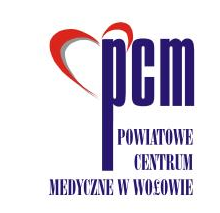                                 Powiatowe Centrum Medyczne w Wołowie                                    Spółka z ograniczoną odpowiedzialnością w restrukturyzacjiul. Inwalidów Wojennych 26, 56-100 WołówSPECYFIKACJA WARUNKÓW ZAMÓWIENIAPostępowanie o udzielenie zamówienia klasycznego o wartości mniejszej niż progi unijne realizowane w trybie podstawowym  bez negocjacji zgodnie z art. 275 pkt. 1 Ustawy z dnia 11 września 2019 r. Prawo Zamówień Publicznych (Dz. U. z 2023 r. poz. 1605 ze zm.)Sukcesywna dostawa odczynników, kalibratorów, materiałów kontrolnych i zużywalnych wraz z dzierżawą aparatów medycznych IICPV:  38434520-7 - Analizatory krwi, 33696500-0 - Odczynniki laboratoryjneZATWIERDZAM                                                                                                          MODYFIKACJAWołów, 07.02.2024 r. Podstawa prawna: Ustawa z dnia 11 września 2019 r. Prawo Zamówień Publicznych (Dz. U. z 2023 r. poz. 1605 ze zm.)Specyfikacja warunków zamówienia zawiera następujące rozdziały: 	Rozdział I		- 	Instrukcja dla Wykonawcy 	1) Informacja o Zamawiającym	2) Tryb udzielenia zamówienia	3) Opis przedmiotu zamówienia	4) Informacja o przewidywanych zamówieniach, o których mowa w art. 214 ust. 1 7 i 8 Ustawy Pzp	5) Zamówienia częściowe, wariantowe, umowa ramowa, aukcja elektroniczna 	6) Miejsce i termin wykonania zamówienia	7) Podstawy wykluczenia, o których mowa w art. 108 ust. 1 		8) Podstawy wykluczenia, o których mowa w art. 109 ust. 1	9) Warunki udziału w postępowaniu o udzielenie zamówienia 	10) Podmiotowe środki dowodowe 	11) Informacja o przedmiotowych środkach dowodowych	12) Informacja o środkach komunikacji elektronicznej, przy użyciu których zamawiający będzie 	komunikował się z wykonawcami oraz informacje o wymaganiach technicznych i organizacyjnych 	sporządzania, wysyłania i odbierania korespondencji elektronicznej	13) Informacje o sposobie komunikowania się zamawiającego z wykonawcami w inny sposób niż przy 	użyciu środków komunikacji elektronicznej, w tym w przypadku zaistnienia jednej z sytuacji 	określonych w art. 65 ust. 1, art. 66 i art. 69.	14) Osoby uprawnione do komunikowania się z wykonawcami	15) Termin związania ofertą	16) Wymagania dotyczące wadium	17) Sposób przygotowania oferty	18) Sposób oraz termin składania ofert	19) Termin otwarcia ofert	20) Sposób obliczenia ceny	21) Opis kryteriów oceny ofert wraz z podaniem wag tych kryteriów i 	sposobu oceny ofert	22) Informacje o formalnościach, jakie muszą zostać dopełnione po wyborze oferty w celu zawarcia 	umowy w sprawie zamówienia publicznego	23) Tajemnica przedsiębiorstwa	24) Wymagania dotyczące zabezpieczenia należytego wykonania umowy 	25) Projektowane postanowienia umowy w sprawie zamówienia publicznego, które zostaną 	wprowadzone do umowy w sprawie zamówienia publicznego	26) Unieważnienie postępowania	27) Środki ochrony prawnej przysługujących wykonawcy	28) Klauzula informacyjna	29) Postanowienia końcowe	30) Załączniki	Rozdział II		- 	Wzór umowy Rozdział III		- 	Formularz oferty,		Załącznik nr 1do FO – formularz cenowy Rozdział  IV		 - 	OświadczeniaRozdział I   INSTRUKCJA DLA WYKONAWCYINFORMACJE O ZAMAWIAJĄCYMNazwa zamawiającego:	Powiatowe Centrum Medyczne w Wołowie Spółka z 					ograniczoną odpowiedzialnością w restrukturyzacji(postępowanie sanacyjne otwarte przez Sąd Rejonowy dla Wrocławia – Fabrycznej we Wrocławiu Sygn. akt WR1F/GRs/1/2023)Adres zamawiającego: 	Inwalidów Wojennych 26Kod, miejscowość: 	            56-100 WołówNIP:				988-02-67-118REGON:			020749596KRS:				0000305310Telefon: 			71/380 58 01Faks: 				71/389 27 99Adres poczty elektronicznej prowadzonego postępowania: 	przetarg@pcm-wolow.plGodziny urzędowania:						7:00 – 14:35Przedmiotowe postępowanie prowadzone jest przy użyciu środków komunikacji elektronicznej.Adres strony internetowej prowadzonego postępowania: https://platformazakupowa.pl/pn/pcmwolowSkładanie ofert następuje przy użyciu platformy zakupowej dostępnej pod adresem https://platformazakupowa.pl/pn/pcmwolow2. TRYB UDZIELENIA ZAMÓWIENIA   2.1 Postępowanie prowadzone jest zgodnie z przepisami Ustawy z dnia 11 września 2019 r. Prawo Zamówień Publicznych (t.j. Dz. U. z 2023 r. poz. 1605 ze zm.) zwanej w dalszej części „ustawą pzp”  oraz aktów wykonawczych do tej ustawy. W przypadku jakichkolwiek wątpliwości, niejasności, wykonawca winien przyjąć, że w pierwszej kolejności mają zastosowanie przepisy ustawy pzp i aktów wykonawczych, a w drugiej kolejności zapisy niniejszej SWZ oraz treść ogłoszenia o zamówieniu.2.2Postępowanie o udzielenie zamówienia publicznego prowadzone jest w trybie podstawowym, o którym mowa w art. 275 ust. 1 Ustawy z dnia 11 września 2019 r. Prawo Zamówień Publicznych (t.j. Dz. U. z 2023 r. poz. 1605 ze zm.) tj. Zamawiający udziela zamówienia w trybie podstawowym, w którym w odpowiedzi na ogłoszenie o zamówieniu oferty mogą składać wszyscy zainteresowani wykonawcy, a następnie zamawiający wybiera najkorzystniejszą ofertę bez przeprowadzenia negocjacji.2.3 Postępowanie o udzielenie zamówienia publicznego o wartości mniejszej niż progi unijne. 2.4 W sprawach nieuregulowanych powyższą Ustawą stosuje się przepisy Ustawy z dnia                  23 kwietnia 1964 r. Kodeks cywilny (t.j. Dz. U. z 2023 r. poz. 1610 ze zm.).3. OPIS PRZEDMIOTU  ZAMÓWIENIAPrzedmiotem zamówienia jest przeniesienie na Zamawiającego własności rzeczy i wydanie mu rzeczy w częściach/ partiach (sprzedaż) / wytworzenie rzeczy oznaczonych co do gatunku  oraz do ich dostarczania częściami (dostawa) - odczynników, kalibratorów, materiałów kontrolnych i zużywalnych wraz z dzierżawą analizatorów (zwanych dalej asortymentem, towarem) w ramach poszczególnych pakietów na okres 12 miesięcy od dnia podpisania umowy. Przedmiot zamówienia składa się z następujących pakietów:3.2 Wykaz asortymentu wraz z jego szczegółowym opisem zawarty został w załączniku nr 6a-6c – opis przedmiotu zamówienia / formularz asortymentowo - cenowy, który stanowi integralną część SWZ. 3.3 Analizatory należy zintegrować z systemem informatycznym w laboratorium Zamawiającego, tj. SOLAB firmy KAMSOFT. Wykonawca zapewni w okresie dzierżawy analizatorów, aktualizację oprogramowania i nowych rozwiązań technicznych oraz serwis. Kwota czynszu z tytułu dzierżawy analizatorów winna obejmować koszty związane z instalacją i uruchomieniem aparatów, przeszkoleniem personelu oraz faktycznym oddaniem aparatów do eksploatacji, oraz przeglądów serwisowych w okresie dzierżawy. 3.4 Dostawy będą realizowane sukcesywnie na koszt Wykonawcy, w terminie max 72 godzin w dni robocze od otrzymania zamówienia (w przypadku pakietów 1-3) w godz. 7:30-14:30 od poniedziałku do piątku. Jeżeli termin dostawy wypada w dniu wolnym od pracy, lub poza godzinami pracy Laboratorium Zamawiającego dostawa nastąpi w następnym dniu roboczym po wyznaczonym terminie. Koszty transportu Wykonawca winien uwzględnić w cenie ofertowej.Produkty należące do grupy wyrobów medycznych muszą być dopuszczone do obrotu i stosowania w podmiotach leczniczych, zgodnie z ustawą z dnia 7 kwietnia 2022 r. o wyrobach medycznych (Dz. U. z 2022 poz. 974)  i posiadać stosowne certyfikaty, deklaracje zgodności lub inne dokumenty wymagane przez prawo. Wykonawca zobowiązany jest wraz z umową przekazać Zamawiającemu dokumenty potwierdzające, że wyroby medyczne w rozumieniu Ustawy z dnia 7 kwietnia 2022 r. o wyrobach medycznych (Dz. U. z 2022 poz. 974)dopuszczone są do obrotu i stosowania na terenie RP i będą posiadały aktualne i ważne przez cały okres trwania umowy dopuszczenia do obrotu i stosowania na każdy oferowany produkt.Jeżeli w trakcie trwania umowy ulegnie zmianie treść karty charakterystyki wyrobu medycznego lub ulotki informacyjnej Wykonawca zobowiązany jest niezwłocznie poinformować o tym Zamawiającego. Każde opakowanie powinno zawierać etykietę zawierającą następujące dane: nazwę wyrobu, numer serii, termin ważności, warunki przechowywania, nazwę i adres producenta.3.9 Wykonawca zobowiązany jest do:3.9.1 sukcesywnego dostarczania przedmiotu zamówienia (odczynników) w asortymencie i ilości zgodnej ze złożonym zamówieniem przez pracownika Laboratorium,3.9.2 dostarczenia i zainstalowania na własny koszt i ryzyko urządzeń (analizatorów i czytnika) w terminie 5 dni od dnia pisemnego powiadomienia przez Zamawiającego o wykonaniu nowego systemu informatycznego laboratorium tj. SOLAB firmy KAMSOFT. Dostarczone analizatory muszą odpowiadać wymogom zawartym w SIWZ, muszą być kompletne, wolne od jakichkolwiek wad i usterek oraz posiadać instrukcję w języku polskim3.9.3 udzielenia gwarancji na okres obowiązywania umowy,3.9.4 w ramach umowy przeprowadzenia instruktażu (szkolenia) w zakresie obsługi dostarczonych Urządzeń (analizatorów, czytnika) dla wskazanych przez Zamawiającego osób oraz wydaje stosowne certyfikaty/zaświadczenia o uczestnictwie w instruktażu/szkoleniu.3.10 W przypadku wystąpienia reklamacji na Urządzenia (analizatory, czytnik), gdy czas naprawy przekraczałby 3 dni, Wykonawca na czas naprawy zapewni sprzęt zastępczy spełniający wymagania sprzętu reklamowanego. W przypadku niezapewnienia sprzętu zastępczego, powodującego brak możliwości wykonania badań w Laboratorium, Zamawiającemu przysługuje prawo obciążenia Wykonawcy kosztami zlecenia badan u innego podmiotu.3.11 Wykonawca zapewni w ramach czynszu dzierżawnego przeglądy serwisowe i techniczne, konserwacje, części zamienne oraz materiały eksploatacyjne przez cały okres trwania umowy, 3.12 Bezpłatna dostawa i zamontowanie w terminie 24 godzin w dni robocze od telefonicznego zgłoszenia części i  urządzeń oraz materiałów eksploatacyjnych, które ulegną uszkodzeniu lub zużyciu w trakcie realizacji umowy. W okresie gwarancji, gdy konieczność dokonania napraw powstanie z winy Zamawiającego na skutek nieprawidłowej eksploatacji przedmiotu umowy, koszty napraw i części zamiennych pokrywa Zamawiający.3.13 Jeżeli wskazano nazwy towarów pochodzących od konkretnych producentów to określają one minimalne parametry jakościowe i cechy użytkowe, jakim muszą odpowiadać towary oferowane przez wykonawcę, aby zostały spełnione wymagania stawiane przez Zamawiającego. Towary pochodzące od konkretnych producentów stanowią wyłącznie wzorzec jakościowy przedmiotu zamówienia. Pod pojęciem minimalne parametry jakościowe i cechy użytkowe Zamawiający rozumie wymagania dotyczące towaru zawarte w ogólnie dostępnych źródłach, katalogach, stronach internetowych producentów. Operowanie przykładowymi nazwami producenta ma jedynie na celu doprecyzowanie poziomu oczekiwań Zamawiającego w stosunku do określonego rozwiązania. Posługiwanie się nazwami producentów/produktów ma wyłącznie charakter przykładowy. Zamawiający, wskazując oznaczenie konkretnego producenta (dostawcy) lub konkretny produkt przy opisie przedmiotu zamówienia, dopuszcza jednocześnie produkty równoważne o parametrach jakościowych i cechach użytkowych co najmniej na poziomie parametrów wskazanego produktu, uznając tym samym każdy produkt o wskazanych lub lepszych parametrach. Wykonawca może powierzyć wykonanie zamówienia podwykonawcom. Zamawiający żąda wskazania przez Wykonawcę w ofercie, jaki zakres zamówienia będzie realizować podwykonawca, a jaki będzie realizował samodzielnie. Wskazanie niniejszego nastąpi w Formularzu ofertowym. Wykonawca będzie odpowiedzialny za wszelkie działania i zaniechania podwykonawców jak za działania i zaniechania własne. Wykonawca jest zobowiązany zapoznać się z treścią niniejszego dokumentu i załączników. W przypadku uwag czy wątpliwości proszony jest o zasygnalizowanie ich przed terminem składania ofert, gdzie żądanie wyjaśnień w pierwszej połowie terminu do składania ofert spowoduje, że zamawiający zawsze udzieli odpowiedzi na podniesione zapytanie. Udzielone odpowiedzi na pytania stanowić będą integralną część SIWZ. Zamawiający po terminie składania ofert nie będzie miał możliwości zmiany zasad postępowania wskazanych w niniejszej SWZ. Wykonawca winien zwrócić uwagę na terminy wskazane przez zamawiającego i przestrzegać wymagań tam wskazanych.Jeżeli wskazano nazwy towarów pochodzących od konkretnych producentów to określają one minimalne parametry jakościowe i cechy użytkowe, jakim muszą odpowiadać towary oferowane przez wykonawcę, aby zostały spełnione wymagania stawiane przez Zamawiającego. Towary pochodzące od konkretnych producentów stanowią wyłącznie wzorzec jakościowy przedmiotu zamówienia. Pod pojęciem minimalne parametry jakościowe i cechy użytkowe Zamawiający rozumie wymagania dotyczące towaru zawarte w ogólnie dostępnych źródłach, katalogach, stronach internetowych producentów. Operowanie przykładowymi nazwami producenta ma jedynie na celu doprecyzowanie poziomu oczekiwań Zamawiającego w stosunku do określonego rozwiązania. Posługiwanie się nazwami producentów/produktów ma wyłącznie charakter przykładowy. Zamawiający, wskazując oznaczenie konkretnego producenta (dostawcy) lub konkretny produkt przy opisie przedmiotu zamówienia, dopuszcza jednocześnie produkty równoważne o parametrach jakościowych i cechach użytkowych co najmniej na poziomie parametrów wskazanego produktu, uznając tym samym każdy produkt o wskazanych lub lepszych parametrach. Ilekroć w SWZ, w opisie przedmiotu zamówienia jest mowa o normach, europejskich ocenach technicznych, aprobatach, znaku towarowym, patencie lub pochodzeniu to przyjmuje się, że wskazaniom takim towarzyszą wyrazy "lub równoważne". W takim przypadku podane cechy materiału, produktu należy rozumieć jako wymagania minimalne, nie gorsze niż parametry opisane w SWZ, a ich zastosowanie nie będzie miało negatywnego  wpływu na prawidłowe użycie produktu zgodnie z jego przeznaczeniem medycznym. Za rozwiązania równoważne przyjmuje się takie, które spełniają wymagania określone przez Zamawiającego w opisie przedmiotu zamówienia. Obowiązek udowodnienia powyższego leży po stronie Wykonawcy. Wykonawca, który w ofercie powołuje się na rozwiązania równoważne  zobowiązany jest wykazać, że oferowane przez niego dostawy spełniają wymagania Zamawiającego określone w SWZ. W takiej sytuacji Wykonawca zobowiązany będzie do dołączyć do oferty zaproponowane pozycje równoważne lub wykazać ich równoważność w stosunku do wymagań Zamawiającego ze wskazaniem nazwy i pozycji opisu przedmiotu zamówienia, których dotyczy. Wykonawca może powierzyć wykonanie zamówienia podwykonawcom. Zamawiający żąda wskazania przez Wykonawcę w ofercie, jaki zakres zamówienia będzie realizować podwykonawca, a jaki będzie realizował samodzielnie. Wskazanie niniejszego nastąpi w Formularzu ofertowym. Wykonawca będzie odpowiedzialny za wszelkie działania i zaniechania podwykonawców jak za działania i zaniechania własne. Wykonawca jest zobowiązany zapoznać się z treścią niniejszego dokumentu i załączników. W przypadku uwag czy wątpliwości proszony jest o zasygnalizowanie ich przed terminem składania ofert, zgodnie z art. 284 Ustawy pzp. Udzielone odpowiedzi na pytania stanowić będą integralną część SWZ. Zamawiający po terminie składania ofert nie będzie miał możliwości zmiany zasad postępowania wskazanych w niniejszej SWZ. 4. INFORMACJA O PRZEWIDYWANYCH ZAMÓWIENIACH, O KTÓRYCH MOWA W ART. 214 UST. 1 PKT 7 i 8 USTAWY PZP.Zamawiający nie przewiduje udzielenia zamówienia polegającego na powtórzeniu podobnych usług.5.ZAMÓWIENIA CZĘŚCIOWE, WARIANTOWE, UMOWA RAMOWA, AUKCJA ELEKTRONICZNA.5.1 Zamawiający dopuszcza składanie ofert częściowych na dowolną ilość pakietów. Zamawiający zastrzega jednak składanie ofert przez Wykonawcę na całość asortymentu                      w danym pakiecie. Każda z części zamówienia będzie rozpatrywana osobno:Pakiet nr 1 – Biochemia Pakiet nr 2 – ImmunochemiaPakiet nr 3 – Hematologia5.2 Zamawiający nie dopuszcza składania ofert wariantowych. 5.3 Zamawiający nie przewiduje zawarcia umowy ramowej.5.4 Zamawiający nie przewiduje aukcji elektronicznej. 6. MIEJSCE TERMIN WYKONANIA ZAMÓWIENIA6.1.1. Umowa zostanie zawarta na okres 12 miesięcy, nie wcześniej niż od 01.03.2024 r. Pakiet nr 1 – Biochemia Pakiet nr 2 – Immunochemia 6.1.2. Umowa zostanie zawarta na okres 24 miesięcy, nie wcześniej niż od 01.03.2024 r.Pakiet nr 3 – Hematologia Dostawa do Laboratorium w siedzibie Zamawiającego (Przychodnia Rejonowo-Specjalistyczna w Brzegu Dolnym, al. Jerozolimskie 28, 56-120 Brzeg Dolny) wraz z rozładunkiem i dostarczeniem towaru we wskazane miejsce w magazynie.Dostawy asortymentu będą realizowane sukcesywnie, zgodnie z zamówieniami składanymi przez Zamawiającego według jego bieżących potrzeb, każdorazowo w terminie maksymalnie do trzech dni roboczych (72 godziny) od chwili złożenia zamówienia (kryterium oceny ofert). 7. PODSTAWY WYKLUCZENIA, O KTÓRYCH MOWA W ART. 108 UST. 17.1 Podstawy wykluczenia.7.1.1 Z postępowania o udzielenie zamówienia wyklucza się wykonawcę: "1) będącego osobą fizyczną, którego prawomocnie skazano za przestępstwo: a) udziału w zorganizowanej grupie przestępczej albo związku mającym na celu popełnienie przestępstwa lub przestępstwa skarbowego, o którym mowa w art. 258 Kodeksu karnego, b) handlu ludźmi, o którym mowa w art. 189a Kodeksu karnego, c) o którym mowa w art. 228–230a, art. 250a Kodeksu karnego, w art. 46–48 ustawy z dnia 25 czerwca 2010 r. o sporcie (Dz. U. z 2020 r. poz. 1133 oraz z 2021 r. poz. 2054) lub w art. 54 ust. 1–4 ustawy z dnia 12 maja 2011 r. o refundacji leków, środków spożywczych specjalnego przeznaczenia żywieniowego oraz wyrobów medycznych (Dz. U. z 2021 r. poz. 523, 1292, 1559 i 2054),d) finansowania przestępstwa o charakterze terrorystycznym, o którym mowa w art. 165a Kodeksu karnego, lub przestępstwo udaremniania lub utrudniania stwierdzenia przestępnego po-chodzenia pieniędzy lub ukrywania ich pochodzenia, o którym mowa w art. 299 Kodeksu karnego, e) o charakterze terrorystycznym, o którym mowa w art. 115 § 20 Kodeksu karnego, lub mające na celu popełnienie tego przestępstwa,f) powierzenia wykonywania pracy małoletniemu cudzoziemcowi, o którymmowa w art. 9 ust. 2 ustawy z dnia 15 czerwca 2012 r. o skutkachpowierzania wykonywania pracy cudzoziemcom przebywającym wbrewprzepisom na terytorium Rzeczypospolitej Polskiej (Dz. U. z 2021 r. poz.1745),g) przeciwko obrotowi gospodarczemu, o których mowa w art. 296–307 Kodeksu karnego, przestępstwo oszustwa, o którym mowa w art. 286 Kodeksu karnego, przestępstwo przeciwko wiarygodności dokumentów, o których mowa w art. 270–277d Kodeksu karnego, lub przestępstwo skarbowe, h) o którym mowa w art. 9 ust. 1 i 3 lub art. 10 ustawy z dnia 15 czerwca 2012 r. o skutkach powierzania wykonywania pracy cudzoziemcom przebywającym wbrew przepisom na terytorium Rzeczypospolitej Polskiej – lub za odpowiedni czyn zabroniony określony w przepisach prawa obcego; 2) jeżeli urzędującego członka jego organu zarządzającego lub nadzorczego, wspólnika spółki w spółce jawnej lub partnerskiej albo komplementariusza w spółce komandytowej lub komandytowo-akcyjnej lub prokurenta prawomocnie skazano za przestępstwo, o którym mowa w pkt 1; 3) wobec którego wydano prawomocny wyrok sądu lub ostateczną decyzję administracyjną o zaleganiu z uiszczeniem podatków, opłat lub składek na ubezpieczenie społeczne lub zdrowotne, chyba że wykonawca odpowiednio przed upływem terminu do składania wniosków o dopuszczenie do udziału w postępowaniu albo przed upływem terminu składania ofert dokonał płatności należnych podatków, opłat lub składek na ubezpieczenie społeczne lub zdrowotne wraz z odsetkami lub grzywnami lub zawarł wiążące porozumienie w sprawie spłaty tych należności; 4) wobec którego prawomocnie orzeczono zakaz ubiegania się o zamówienia publiczne;5) jeżeli zamawiający może stwierdzić, na podstawie wiarygodnych przesłanek, że wykonawca zawarł z innymi wykonawcami porozumienie mające na celu zakłócenie konkurencji, w szczególności jeżeli należąc do tej samej grupy kapitałowej w rozumieniu ustawy z dnia 16 lutego 2007 r. o ochronie konkurencji i konsumentów, złożyli odrębne oferty, oferty częściowe lub wnioski o dopuszczenie do udziału w postępowaniu, chyba że wykażą, że przygotowali te oferty lub wnioski niezależnie od siebie; 6) jeżeli, w przypadkach, o których mowa w art. 85 ust. 1, doszło do zakłócenia konkurencji wynikającego z wcześniejszego zaangażowania tego wykonawcy lub podmiotu, który należy z wykonawcą do tej samej grupy kapitałowej w rozumieniu ustawy z dnia 16 lutego 2007 r. o ochronie konkurencji i konsumentów, chyba że spowodowane tym zakłócenie konkurencji może być wyeliminowane w inny sposób niż przez wykluczenie wykonawcy z udziału w postępowaniu o udzielenie zamówienia".7.1.2 Wykonawca może zostać wykluczony przez zamawiającego na każdym etapie postępowania o udzielenie zamówienia.8. PODSTAWY WYKLUCZENIA, O KTÓRYCH MOWA W ART. 109 UST. 18.1 Podstawy wykluczenia.8.1.1 Z postępowania o udzielenie zamówienia zamawiający może wykluczyć wykonawcę:"4) w stosunku do którego otwarto likwidację, ogłoszono upadłość, którego aktywami zarządza likwidator lub sąd, zawarł układ z wierzycielami, którego działalność gospodarcza jest zawieszona albo znajduje się on w innej tego rodzaju sytuacji wynikającej z podobnej procedury przewidzianej w przepisach miejsca wszczęcia tej procedury".8.1.2 Wykonawca może zostać wykluczony przez zamawiającego na każdym etapie postępowania o udzielenie zamówienia.9. WARUNKI UDZIAŁU W POSTĘPOWANIU O UDZIELENIE ZAMÓWIENIA9.1 O udzielenie zamówienia mogą ubiegać się wykonawcy, którzy nie podlegają wykluczeniu na podstawie art. 108 ust. 1 pkt. 5 oraz 109 ust. 1 pkt. 4 Ustawy z dnia 11 września 2019 r. Prawo Zamówień Publicznych (Dz. U. z 2023 r. poz. 1605 ze zm.):9.1.1 W celu potwierdzenia braku podstaw wykluczenia wykonawcy z udziału postępowaniu zamawiający żąda następujących podmiotowych środków dowodowych:a) odpisu lub informacji z Krajowego Rejestru Sądowego lub z Centralnej Ewidencji i Informacji o Działalności Gospodarczej, w zakresie art. 109 ust.1 pkt 4 ustawy, sporządzonych nie wcześniej niż 3 miesiące przed jej złożeniem, jeżeli odrębne przepisy wymagają wpisu do rejestru lub ewidencji;b) oświadczenia Wykonawcy o braku przynależności do tej samej grupy kapitałowej,          w zakresie art. 108 ust. 1 pkt 5, w rozumieniu Ustawy z dnia 16 lutego 2007 r. o ochronie konkurencji i konsumentów (Dz. U. z 2020 r. poz. 1076 i 1086), z innym wykonawcą, który złożył odrębną ofertę, ofertę częściową lub wniosek o dopuszczenie do udziału w postępowaniu, albo oświadczenia o przynależności do tej samej grupy kapitałowej wraz z dokumentami lub informacjami potwierdzającymi przygotowanie oferty, oferty częściowej lub wniosku o dopuszczenie do udziału w postępowaniu niezależnie od innego wykonawcy należącego do tej samej grupy kapitałowej. 9.1.2 Jeżeli wykonawca ma siedzibę lub miejsce zamieszkania poza granicami Rzeczypospolitej Polskiej, zamiast odpisu albo informacji z Krajowego Rejestru Sądowego lub z Centralnej Ewidencji i Informacji o Działalności Gospodarczej – składa dokument lub dokumenty wystawione w kraju, w którym wykonawca ma siedzibę lub miejsce zamieszkania, potwierdzające odpowiednio, że nie otwarto jego likwidacji, nie ogłoszono upadłości, jego aktywami nie zarządza likwidator lub sąd, nie zawarł układu z wierzycielami, jego działalność gospodarcza nie jest zawieszona ani nie znajduje się on winnej tego rodzaju sytuacji wynikającej z podobnej procedury przewidzianej w przepisach miejsca wszczęcia tej procedury. Dokumenty powinny być wystawione nie wcześniej niż 3 miesiące przed ich złożeniem.9.1.3 Zgodnie z art. 111 ustawy PZP wykluczenie wykonawcy następuje:1) w przypadkach, o których mowa w art. 108 ust. 1 pkt 1 lit. a–g i pkt 2, na okres 5 lat od dnia uprawomocnienia się wyroku potwierdzającego zaistnienie jednej z podstaw wykluczenia, chyba że w tym wyroku został określony inny okres wykluczenia;2) w przypadkach, o których mowa w:
a) art. 108 ust. 1 pkt 1 lit. h i pkt 2, gdy osoba, o której mowa w tych przepisach, została skazana za przestępstwo wymienione w art. 108 ust. 1 pkt 1 lit. h,
b) art. 109 ust. 1 pkt 2 i 3‒ na okres 3 lat od dnia uprawomocnienia się odpowiednio wyroku potwierdzającego zaistnienie jednej z podstaw wykluczenia, wydania ostatecznej decyzji lub zaistnienia zdarzenia będącego podstawą wykluczenia, chyba że w wyroku lub decyzji został określony inny okres wykluczenia;
3) w przypadku, o którym mowa w art. 108 ust. 1 pkt 4, na okres, na jaki został prawomocnie orzeczony zakaz ubiegania się o zamówienia publiczne;
4) w przypadkach, o których mowa w art. 108 ust. 1 pkt 5, art. 109 ust. 1 pkt 4,5, 7 i 9, na okres 3 lat od zaistnienia zdarzenia będącego podstawą wykluczenia;5) w przypadku, o którym mowa w art. 109 ust. 1 pkt 8, na okres 2 lat od zaistnienia zdarzenia będącego podstawą wykluczenia;
6) w przypadku, o którym mowa w art. 109 ust. 1 pkt 10, na okres roku od
zaistnienia zdarzenia będącego podstawą wykluczenia;
7) w przypadkach, o których mowa w art. 108 ust. 1 pkt 6 i art. 109 ust. 1 pkt 6,
w postępowaniu o udzielenie zamówienia, w którym zaistniało zdarzenie
będące podstawą wykluczenia.9.1.4 1.Na podstawie art. 1 ust. 3 oraz 7 ust. 1 ustawy z dnia 13 kwietnia 2022 o szczególnych rozwiązaniach w zakresie przeciwdziałania wspieraniu agresji na Ukrainę oraz służących ochronie bezpieczeństwa narodowego (Dz. U. z 2022 poz. 835) z postępowania o udzielenie zamówienia publicznego lub konkursu prowadzonego na podstawie ustawy Pzp wyklucza się:1) wykonawcę oraz uczestnika konkursu wymienionego w wykazach określonych w rozporządzeniu 765/2006 i rozporządzeniu 269/2014 albo wpisanego na listę na podstawie decyzji w sprawie wpisu na listę rozstrzygającej o zastosowaniu środka, o którym mowa w art. 1 pkt 3;
2) wykonawcę oraz uczestnika konkursu, którego beneficjentem rzeczywistym w rozumieniu ustawy z dnia 1 marca 2018 r. o przeciwdziałaniu praniu pieniędzy oraz finansowaniu terroryzmu (Dz. U. z 2022 r. poz. 593 i 655) jest osoba wymieniona w wykazach określonych w rozporządzeniu 765/2006 i rozporządzeniu 269/2014 albo wpisana na listę lub będąca takim beneficjentem rzeczywistym od dnia 24 lutego 2022 r., o ile została wpisana na listę na podstawie decyzji w sprawie wpisu na listę rozstrzygającej o zastosowaniu środka, o którym mowa w art. 1 pkt 3;
3) wykonawcę oraz uczestnika konkursu, którego jednostką dominującą w rozumieniu art. 3 ust. 1 pkt 37 ustawy z dnia29 września 1994 r. o rachunkowości (Dz. U. z 2021 r. poz. 217, 2105 i 2106) jest podmiot wymieniony w wykazach określonych w rozporządzeniu 765/2006 i rozporządzeniu 269/2014 albo wpisany na listę lub będący taką jednostką dominującą od dnia 24 lutego 2022 r., o ile został wpisany na listę na podstawie decyzji w sprawie wpisu na listę rozstrzygającej o zastosowaniu środka, o którym mowa w art. 1 pkt 3.
2. Wykluczenie następuje na okres trwania okoliczności określonych w art. 7 ust. 1 powyższej ustawy.
3. W przypadku wykonawcy lub uczestnika konkursu wykluczonego na podstawie ust. 1, zamawiający odrzuca wniosek o dopuszczenie do udziału w postępowaniu o udzielnie zamówienia publicznego lub ofertę takiego wykonawcy lub uczestnika konkursu, nie zaprasza go do złożenia oferty wstępnej, oferty podlegającej negocjacjom, oferty dodatkowej, oferty lub oferty ostatecznej, nie zaprasza go do negocjacji lub dialogu, a także nie prowadzi z takim wykonawcą negocjacji lub dialogu, odrzuca wniosek o dopuszczenie do udziału w konkursie, nie zaprasza do złożenia pracy konkursowej lub nie przeprowadza oceny pracy konkursowej, odpowiednio do trybu stosowanego do udzielenia zamówienia publicznego oraz
etapu prowadzonego postępowania o udzielenie zamówienia publicznego.4. Osoba lub podmiot podlegające wykluczeniu na podstawie art. 7 ust. 1 Ustawy z dnia 13 kwietnia 2022 o szczególnych rozwiązaniach w zakresie przeciwdziałania wspieraniu agresji na Ukrainę oraz służących ochronie bezpieczeństwa narodowego (Dz. U. z 2022 poz. 835), które w okresie tego wykluczenia ubiegają się o udzielenie zamówienia publicznego lub biorą udział w postępowaniu o udzielenie zamówienia publicznego, podlegają karze pieniężnej. 5. Karę pieniężną, o której mowa w art. 7 ust. 7 Ustawy z dnia 13 kwietnia 2022 o szczególnych rozwiązaniach w zakresie przeciwdziałania wspieraniu agresji na Ukrainę oraz służących ochronie bezpieczeństwa narodowego (Dz. U. z 2022 poz. 835), nakłada Prezes Urzędu Zamówień Publicznych, w drodze decyzji, w wysokości do 20 000 000 zł.9.1.5 Zgodnie z art.  110 ust. 1 Ustawy PZP Wykonawca może zostać wykluczony przez zamawiającego na każdym etapie postępowania o udzielenie zamówienia.2.Wykonawca nie podlega wykluczeniu w okolicznościach określonych w art. 108 ust. 1 pkt 1, 2 i 5 lub art. 109 ust. 1 pkt 2‒5 i 7‒10, jeżeli udowodni zamawiającemu, że spełnił łącznie następujące przesłanki:1) naprawił lub zobowiązał się do naprawienia szkody wyrządzonej przestępstwem, wykroczeniem lub swoim nieprawidłowym postępowaniem, w tym poprzez zadośćuczynienie pieniężne;
2) wyczerpująco wyjaśnił fakty i okoliczności związane z przestępstwem, wykroczeniem lub swoim nieprawidłowym postępowaniem oraz spowodowanymi przez nie szkodami, aktywnie współpracując odpowiednio z właściwymi organami, w tym organami ścigania, lub zamawiającym;
3) podjął konkretne środki techniczne, organizacyjne i kadrowe, odpowiednie dla zapobiegania dalszym przestępstwom, wykroczeniom lub nieprawidłowemu postępowaniu,            w szczególności:a) zerwał wszelkie powiązania z osobami lub podmiotami odpowiedzialnymi za nieprawidłowe postępowanie wykonawcy,
b) zreorganizował personel,
c) wdrożył system sprawozdawczości i kontroli,
d) utworzył struktury audytu wewnętrznego do monitorowania przestrzegania przepisów, wewnętrznych regulacji lub standardów,
e) wprowadził wewnętrzne regulacje dotyczące   odszkodowań za nieprzestrzeganie przepisów, wewnętrznych regulacji lub standardów.3. 	Zamawiający ocenia, czy podjęte przez wykonawcę czynności, o których mowa w ust. 2, są wystarczające do wykazania jego rzetelności, uwzględniając wagę i szczególne okoliczności czynu wykonawcy. Jeżeli podjęte przez wykonawcę czynności, o których mowa w ust. 2, nie są wystarczające do wykazania jego rzetelności, zamawiający wyklucza wykonawcę.9.2 O udzielenie zamówienia mogą ubiegać się wykonawcy, którzy spełniają warunki udziału w postępowaniu zgodnie z art. 112 ust. 2 Ustawy z dnia 11 września 2019 r. Prawo Zamówień Publicznych (Dz. U. z 2023 r. poz. 1605 ze zm.) w następującym zakresie:9.2.1) zdolności do występowania w obrocie gospodarczym; Zamawiający nie wyznacza szczegółowego warunku w tym zakresie. Zamawiający dokona oceny spełnienia warunków udziału w postępowaniu w tym zakresie na podstawie oświadczenia o spełnianiu warunków udziału w postępowaniu (załącznik nr 3 do SWZ).9.2.2) uprawnień do prowadzenia określonej działalności gospodarczej lub zawodowej,  o ile wynika to z odrębnych przepisówZamawiający nie wyznacza szczegółowego warunku w tym zakresie. Zamawiający dokona oceny spełnienia warunków udziału w postępowaniu w tym zakresie na podstawie oświadczenia o spełnianiu warunków udziału w postępowaniu (załącznik nr 3 do SWZ).9.2.3) sytuacji ekonomicznej lub finansowej; Zamawiający uzna warunek za spełniony, jeżeli Wykonawca posiada:a) ubezpieczenie od odpowiedzialności cywilnej w zakresie prowadzonej działalności związanej z przedmiotem zamówienia na sumę gwarancyjną nie niższą niż 180 000,00 PLN (pakiet 1), 160 000,00 PLN (pakiet 2), 80 000,00 PLN (pakiet 3).9.2.4) zdolności technicznej lub zawodowej.Zamawiający nie wyznacza szczegółowego warunku w tym zakresie. Zamawiający dokona oceny spełnienia warunków udziału w postępowaniu w tym zakresie na podstawie oświadczenia o spełnianiu warunków udziału w postępowaniu (załącznik nr 3 do SWZ).9.3 Wspólne ubieganie się o zamówienie:9.3.1. Wykonawcy mogą wspólnie ubiegać się o udzielenie zamówienia. 9.3.2 W przypadku, o którym mowa w ust. 1, wykonawcy ustanawiają pełnomocnika do reprezentowania ich w postępowaniu o udzielenie zamówienia albo do reprezentowania w postępowaniu i zawarcia umowy w sprawie zamówienia publicznego. 9.3.3. Zamawiający nie może wymagać od wykonawców wspólnie ubiegających się o udzielenie zamówienia posiadania określonej formy prawnej w celu złożenia oferty lub wniosku o dopuszczenie do udziału w postępowaniu. 9.3.4 W odniesieniu do wykonawców wspólnie ubiegających się o udzielenie zamówienia zamawiający może określić wymagania związane z realizacją zamówienia w inny sposób niż w odniesieniu do pojedynczych wykonawców, jeżeli jest to uzasadnione charakterem zamówienia i proporcjonalne do jego przedmiotu. 9.3.5 Przepisy dotyczące wykonawcy stosuje się odpowiednio do wykonawców wspólnie ubiegających się o udzielenie zamówienia. Jeżeli została wybrana oferta wykonawców wspólnie ubiegających się o udzielenie zamówienia, zamawiający może żądać przed zawarciem umowy w sprawie zamówienia publicznego kopii umowy regulującej współpracę tych wykonawców.Wspólne ubieganie się o zamówienie – dokumentacja:W przypadku Wykonawców wspólnie ubiegających się o udzielenie zamówienia, oświadczenia, o których mowa w pkt. 10.1 SWZ, składa każdy z wykonawców. Oświadczenia te potwierdzają brak podstaw wykluczenia oraz spełnianie warunków udziału w zakresie, w jakim każdy z wykonawców wykazuje spełnianie warunków udziału w postępowaniu.Wykonawcy wspólnie ubiegający się o udzielenie zamówienia dołączają do oferty oświadczenie, z którego wynika, które usługi wykonają poszczególni wykonawcy. W tym celu Zamawiający przygotował stosowną sekcję formularza ofertowego.9.5 Udostępnienie zasobów (art. 118-123 Ustawy PZP):9.5.1 Zgodnie z art. 118 ust. i Ustawy Pzp Wykonawca może w celu potwierdzenia spełniania warunków udziału w postępowaniu lub kryteriów selekcji, w stosownych sytuacjach oraz w odniesieniu do konkretnego zamówienia, lub jego części, polegać na zdolnościach technicznych lub zawodowych lub sytuacji finansowej lub ekonomicznej podmiotów udostępniających zasoby, niezależnie od charakteru prawnego łączących go z nimi stosunków prawnych.9.5.2 W odniesieniu do warunków dotyczących wykształcenia, kwalifikacji zawodowych lub doświadczenia wykonawcy mogą polegać na zdolnościach podmiotów udostępniających zasoby, jeśli podmioty te wykonają roboty budowlane lub usługi, do realizacji których te zdolności są wymagane.9.5.3 Wykonawca, który polega na zdolnościach lub sytuacji podmiotów udostępniających zasoby, składa, wraz z wnioskiem o dopuszczenie do udziału w postępowaniu albo odpowiednio wraz z ofertą, zobowiązanie podmiotu udostępniającego zasoby do oddania mu do dyspozycji niezbędnych zasobów na potrzeby realizacji danego zamówienia lub inny podmiotowy środek dowodowy potwierdzający, że wykonawca realizując zamówienie, będzie dysponował niezbędnymi zasobami tych podmiotów.9.5.4 Zobowiązanie podmiotu udostępniającego zasoby, o którym mowa w powyżej, potwierdza, że stosunek łączący wykonawcę z podmiotami udostępniającymi zasoby gwarantuje rzeczywisty dostęp do tych zasobów oraz określa w szczególności: 1) zakres dostępnych wykonawcy zasobów podmiotu udostępniającego zasoby; 2) sposób i okres udostępnienia wykonawcy i wykorzystania przez niego zasobów podmiotu udostępniającego te zasoby przy wykonywaniu zamówienia; 3) czy i w jakim zakresie podmiot udostępniający zasoby, na zdolnościach którego wykonawca polega w odniesieniu do warunków udziału w postępowaniu dotyczących wykształcenia, kwalifikacji zawodowych lub doświadczenia, zrealizuje roboty budowlane lub usługi, których wskazane zdolności dotyczą.9.5.5 Zamawiający ocenia, czy udostępniane wykonawcy przez podmioty udostępniające zasoby zdolności techniczne lub zawodowe lub ich sytuacja finansowa lub ekonomiczna, pozwalają na wykazanie przez wykonawcę spełniania warunków udziału w postępowaniu, o których mowa w art.112 ust.2 pkt 3 i 4 Ustawy Pzp, oraz, jeżeli to dotyczy, kryteriów selekcji, a także bada, czy nie zachodzą wobec tego podmiotu podstawy wykluczenia, które zostały przewidziane względem wykonawcy.9.5.6 Podmiot, który zobowiązał się do udostępnienia zasobów, odpowiada solidarnie z wykonawcą, który polega na jego sytuacji finansowej lub ekonomicznej, za szkodę poniesioną przez zamawiającego powstałą wskutek nieudostępnienia tych zasobów, chyba że za nieudostępnienie zasobów podmiot ten nie ponosi winy.9.5.7 Zamawiający może zastrzec obowiązek osobistego wykonania przez wykonawcę kluczowych zadań dotyczących: 1) zamówień na roboty budowlane lub usługi lub 2) prac związanych z rozmieszczeniem i instalacją, w ramach zamówienia na dostawy.9.5.8 Jeżeli zdolności techniczne lub zawodowe, sytuacja ekonomiczna lub finansowa pod-miotu udostępniającego zasoby nie potwierdzają spełniania przez wykonawcę warunków udziału w postępowaniu lub zachodzą wobec tego podmiotu podstawy wykluczenia, zamawiający żąda, aby wykonawca w terminie określonym przez zamawiającego zastąpił ten podmiot innym podmiotem lub pod-miotami albo wykazał, że samodzielnie spełnia warunki udziału w postępowaniu.9.5.9 Wykonawca nie może, po upływie terminu składania wniosków o dopuszczenie do udziału w postępowaniu albo ofert, powoływać się na zdolności lub sytuację podmiotów udostępniających zasoby, jeżeli na etapie składania wniosków o dopuszczenie do udziału w postępowaniu albo ofert nie polegał on wdanym zakresie na zdolnościach lub sytuacji podmiotów udostępniających zasoby.9.6 Podwykonawstwo9.6.1. Zgodnie z art. 462 Ustawy Pzp Wykonawca może powierzyć wykonanie części zamówienia podwykonawcy.9.6.2. Zamawiający nie wprowadza zastrzeżenia wskazującego na obowiązek osobistego wykonania przez Wykonawcę kluczowych części zamówienia.9.6.3. Zamawiający wymaga, aby w przypadku powierzenia części zamówienia podwykonawcom, Wykonawca wskazał w ofercie części zamówienia, których wykonanie zamierza powierzyć podwykonawcom i podania przez Wykonawcę nazw firm podwykonawców, o ile są już znane, zgodnie z tabelą w „Formularzu oferty”.9.6.4. Zamawiający może badać, czy nie zachodzą wobec podwykonawcy niebędącego podmiotem udostępniającym zasoby podstawy wykluczenia, o których mowa w art. 108 i art. 109 Ustawy Pzp.  Wykonawca na żądanie zamawiającego przedstawia oświadczenie, o którym mowa w art. 125 ust. 1, lub podmiotowe środki dowodowe dotyczące tego podwykonawcy.9.6.5. Powierzenie wykonania części zamówienia podwykonawcom nie zwalnia wykonawcy z odpowiedzialności za należyte wykonanie tego zamówienia.10. PODMIOTOWE  ŚRODKI  DOWODOWE10.1.1 Oświadczenie dotyczące przesłanek wykluczenia z postępowania, aktualne na dzień składania ofert (załącznik nr 2 do SWZ).10.1.2 Oświadczenie dotyczące spełnienia warunków udziału w postępowaniu, aktualne na dzień składania ofert (załącznik nr 3 do SWZ);W przypadku wspólnego ubiegania się o zamówienia przez wykonawców, każdy z wykonawców składa oświadczenie samodzielnie. Oświadczenia te potwierdzają brak podstaw wykluczenia oraz spełnianie warunków udziału w zakresie, w jakim każdy z wykonawców wykazuje spełnianie warunków udziału w postępowaniu.10.2 INNE WYMAGANE DOKUMENTY SKŁADANE WRAZ Z OFERTĄ:10.2.1 Uzupełniony formularz ofertowy (FO) (zał. nr 1 oraz 6 do SWZ - Formularz asortymentowo  - cenowy).10.2.2 Pełnomocnictwo upoważniające do złożenia oferty, o ile ofertę składa pełnomocnik.Pełnomocnictwo do złożenia oferty musi być złożone w oryginale w takiej samej formie, jak składana oferta (t.j. w formie elektronicznej lub postaci elektronicznej opatrzonej podpisem zaufanym lub podpisem osobistym). Dopuszcza się także złożenie elektronicznej kopii (skanu) pełnomocnictwa sporządzonego uprzednio w formie pisemnej, w formie elektronicznego poświadczenia sporządzonego stosownie do art. 97 § 2 ustawy z dnia 14 lutego 1991 r. - Prawo o notariacie, które to poświadczenie notariusz opatruje kwalifikowanym podpisem elektronicznym, bądź też poprzez opatrzenie skanu pełnomocnictwa sporządzonego uprzednio w formie pisemnej kwalifikowanym podpisem, podpisem zaufanym lub podpisem osobistym mocodawcy. Elektroniczna kopia pełnomocnictwa nie może być uwierzytelniona przez upełnomocnionego.10.2.3 Pełnomocnictwo dla pełnomocnika do reprezentowania w postępowaniu wykonawców wspólnie ubiegających się o udzielenie zamówienia - dotyczy ofert składanych przez wykonawców wspólnie ubiegających się o udzielenie zamówienia;10.2.4 Pisemne zobowiązanie innych podmiotów do oddania do dyspozycji Wykonawcy niezbędnych zasobów na potrzeby realizacji zamówienia, jako dowód polegania na zdolnościach technicznych lub zawodowych lub sytuacji finansowej lub ekonomicznej innych podmiotów w odniesieniu do określonego warunku udziału w postępowaniu – jeżeli dotyczy.10.2.5 Przedmiotowe środki dowodowe - zgodnie z pkt. 11 SWZ. 10.3 Zamawiający wzywa wykonawcę, którego oferta została najwyżej oceniona, do złożenia w wyznaczonym terminie, nie krótszym niż 5 dni od dnia wezwania, podmiotowych środków dowodowych, aktualnych na dzień złożenia podmiotowych środków dowodowych potwierdzających:10.3.1 BRAK PODSTAW DO WYKLUCZENIA:10.3.1.1) w zakresie art. 109 ust. 1 pkt. 4 Ustawy Pzp - odpis lub informacji z Krajowego Rejestru Sądowego lub z Centralnej Ewidencji i Informacji o Działalności Gospodarczej, sporządzonych nie wcześniej niż 3 miesiące przed jej złożeniem, jeżeli odrębne przepisy wymagają wpisu do rejestru lub ewidencji;10.3.1.2) w zakresie art. 108 ust. 1 pkt 5 - oświadczenie Wykonawcy o braku przynależności do tej samej grupy kapitałowej w rozumieniu Ustawy z dnia 16 lutego 2007 r. o ochronie konkurencji i konsumentów (Dz. U. z 2020 r. poz. 1076 i 1086), z innym wykonawcą, który złożył odrębną ofertę, ofertę częściową lub wniosek o dopuszczenie do udziału w postępowaniu, albo oświadczenia o przynależności do tej samej grupy kapitałowej wraz z dokumentami lub informacjami potwierdzającymi przygotowanie oferty, oferty częściowej lub wniosku o dopuszczenie do udziału w postępowaniu niezależnie od innego wykonawcy należącego do tej samej grupy kapitałowej (Załącznik nr 4 do SWZ). 10.3.2 SPEŁNIENIE WARUNKÓW UDZIAŁU W POSTĘPOWANIU: 10.3.2.1) zdolności do występowania w obrocie gospodarczym: Nie dotyczy10.3.2.2) uprawnień do prowadzenia określonej działalności gospodarczej lub zawodowej, o ile wynika to z odrębnych przepisów: Nie dotyczy10.3.2.3) sytuacji ekonomicznej lub finansowej: a) dokument potwierdzający, że wykonawca jest ubezpieczony od odpowiedzialności cywilnej w zakresie prowadzonej działalności związanej z przedmiotem zamówienia na sumę gwarancyjną nie niższą niż 180 000,00 PLN (pakiet 1), 160 000,00 PLN (pakiet 2), 80 000,00 PLN (pakiet 3).10.3.2.4) zdolności technicznej lub zawodowej: Nie dotyczy10.4 Informacje dodatkowe:10.4.1 Zgodnie z art. 127 ust. 2 Wykonawca nie jest zobowiązany do złożenia podmiotowych środków dowodowych, które zamawiający posiada, jeżeli wykonawca wskaże te środki oraz potwierdzi ich prawidłowość i aktualność.10.4.2 Jeżeli wykonawca nie złożył oświadczenia, o którym mowa w art. 125 ust. 1, podmiotowych środków dowodowych, innych dokumentów lub oświadczeń składanych w postępowaniu lub są one niekompletne lub zawierają błędy, zamawiający wzywa wykonawcę odpowiednio do ich złożenia, poprawienia lub uzupełnienia w wyznaczonym terminie, chyba że: 1) wniosek o dopuszczenie do udziału w postępowaniu albo oferta wykonawcy podlegają odrzuceniu bez względu na ich złożenie, uzupełnienie lub poprawienie lub 2) zachodzą przesłanki unieważnienia postępowania. Wykonawca składa podmiotowe środki dowodowe na wezwanie, aktualne na dzień ich złożenia.10.4.3 Zamawiający może żądać od wykonawców wyjaśnień dotyczących treści oświadczenia, o którym mowa w art. 125 ust. 1, lub złożonych podmiotowych środków dowodowych lub innych dokumentów lub oświadczeń składanych w postępowaniu. 10.4.4 Jeżeli złożone przez wykonawcę oświadczenie, o którym mowa w art. 125 ust. 1, lub podmiotowe środki dowodowe budzą wątpliwości zamawiającego, może on zwrócić się bezpośrednio do podmiotu, który jest w posiadaniu informacji lub dokumentów istotnych w tym zakresie dla oceny spełniania przez wykonawcę warunków udziału w postępowaniu, kryteriów selekcji lub braku podstaw wykluczenia, o przedstawienie takich informacji lub dokumentów.10.4.5 Zgodnie z art. 63 ust. 2 Ustawy Pzp ofertę, oświadczenie, o którym mowa w art. 125 ust. 1, składa się, pod rygorem nieważności, w formie elektronicznej lub w postaci elektronicznej opatrzonej podpisem zaufanym lub podpisem osobistym.10.4.6 W przypadku przekazywania w postępowaniu lub konkursie dokumentu elektronicznego w formacie poddającym dane kompresji, opatrzenie pliku zawierającego skompresowane dokumenty kwalifikowanym podpisem elektronicznym, a w przypadku postępowań lub konkursów o wartości mniejszej niż progi unijne, kwalifikowanym podpisem elektronicznym, podpisem zaufanym lub podpisem osobistym, jest równoznaczne z opatrzeniem wszystkich dokumentów zawartych w tym pliku odpowiednio kwalifikowanym podpisem elektronicznym, podpisem zaufanym lub podpisem osobistym.10.4.7 Zgodnie z art. 13 ust. 1. W celu potwierdzenia, że osoba działająca w imieniu wykonawcy jest umocowana do jego reprezentowania, zamawiający może żądać od wykonawcy odpisu lub informacji z Krajowego Rejestru Sądowego, Centralnej Ewidencji i Informacji o Działalności Gospodarczej lub innego właściwego rejestru. 2.Wykonawca nie jest zobowiązany do złożenia dokumentów, o których mowa w ust.1, jeżeli zamawiający może je uzyskać za pomocą bezpłatnych i ogólnodostępnych baz danych, o ile wykonawca wskazał dane umożliwiające dostęp do tych dokumentów. 3.Jeżeli w imieniu wykonawcy działa osoba, której umocowanie do jego reprezentowania nie wynika z dokumentów, o których mowa w ust.1, zamawiający może żądać od wykonawcy pełnomocnictwa lub innego dokumentu potwierdzającego umocowanie do reprezentowania wykonawcy. 4.Przepis ust. stosuje się odpowiednio do osoby działającej w imieniu wykonawców wspólnie ubiegających się o udzielenie zamówienia publicznego. 5.Przepisy ust.1–3 stosuje się odpowiednio do osoby działającej w imieniu podmiotu udostępniającego zasoby na zasadach określonych w art.118 ustawy lub podwykonawcy niebędącego podmiotem udostępniającym zasoby na takich zasadach.11. INFORMACJA O PRZEDMIOTOWYCH ŚRODKACH DOWODOWYCH11.1 Wykaz przedmiotowych środków dowodowych, zgodnie z art. 106 Ustawy Pzp, na potwierdzenie, że oferowane dostawy, usługi lub roboty budowlane spełniają określone przez Zamawiającego  wymagania, cechy lub kryteria:11.1.1 Oświadczenie Wykonawcy potwierdzające, że oferowany przedmiot zamówienia będzie posiadał przez cały okres trwania umowy dopuszczenie do obrotu(Przedmiotowe środki dowodowe) zgodnie z załącznikiem nr 5 do SWZ:11.1.2 Katalogi/karty katalogowe/foldery: Wykonawca dostarczy katalogi/karty katalogowe/foldery w języku polskim potwierdzające zgodność przedmiotu zamówienia z wszystkimi warunkami określonymi przez Zamawiającego i podanymi numerami katalogowymi w formularzu asortymentowo-cenowym. Zamawiający wymaga aby Wykonawca odpowiednio do oferowanego wyrobu zaznaczył/zakreślił w czytelny sposób odpowiednią oferowaną pozycję/wyrób w załączonych dokumentach. Zaznaczenie powinno zawierać: nr części/pakietu i nr pozycji, której dotyczy.11.1.3 Karty charakterystyki oferowanych odczynników.11.1.4 Opis przedmiotu zamówienia – formularz asortymentowo - cenowy stanowiący załącznik nr 6a-6c do SWZ. 11.2 Wykonawca zobowiązany jest do złożenia przedmiotowych środków dowodowych wraz z ofertą. 11.3 Jeżeli wykonawca nie złożył przedmiotowych środków dowodowych lub złożone przedmiotowe środki dowodowe są niekompletne, zamawiający wzywa do ich złożenia lub uzupełnienia w wyznaczonym terminie. 11.4 Przepisu z pkt. 11.3 nie stosuje się, jeżeli przedmiotowy środek dowodowy służy potwierdzeniu zgodności z cechami lub kryteriami określonymi w opisie kryteriów oceny ofert lub, pomimo złożenia przedmiotowego środka dowodowego, oferta podlega odrzuceniu albo zachodzą przesłanki unieważnienia postępowania.11.5 Zamawiający może żądać od wykonawców wyjaśnień dotyczących treści przedmiotowych środków dowodowych.12. INFORMACJA O ŚRODKACH KOMUNIKACJI ELEKTRONICZNEJ, PRZY UŻYCIU KTÓRYCH ZAMAWIAJĄCY BĘDZIE KOMUNIKOWAŁ SIĘ Z WYKONAWCAMI ORAZ INFORMACJE O WYMAGANIACH TECHNICZNYCH I ORGANIZACYJNYCH SPORZĄDZANIA, WYSYŁANIA I ODBIERANIA KORESPONDENCJI ELEKTRONICZNEJ12.1 Postępowanie prowadzone jest w języku polskim za pośrednictwem platformazakupowa.pl pod adresem: https://platformazakupowa.pl/pn/pcmwolow. 12.2  W celu skrócenia czasu udzielenia odpowiedzi na pytania komunikacja między zamawiającym a wykonawcami w zakresie:- przesyłania Zamawiającemu pytań do treści SWZ;- przesyłania odpowiedzi na wezwanie Zamawiającego do złożenia podmiotowych środkówdowodowych;- przesyłania odpowiedzi na wezwanie Zamawiającego do złożenia/poprawienia/uzupełnienia oświadczenia, o którym mowa w art. 125 ust. 1, podmiotowych środków dowodowych, innych dokumentów lub oświadczeń składanych w postępowaniu;- przesyłania odpowiedzi na wezwanie Zamawiającego do złożenia wyjaśnień dotyczących treści oświadczenia, o którym mowa w art. 125 ust. 1 lub złożonych podmiotowych środków dowodowych lub innych dokumentów lub oświadczeń składanych w postępowaniu; - przesyłania odpowiedzi na wezwanie Zamawiającego do złożenia wyjaśnień dot. treści przedmiotowych środków dowodowych;- przesłania odpowiedzi na inne wezwania Zamawiającego wynikające z ustawy - Prawozamówień publicznych;- przesyłania wniosków, informacji, oświadczeń Wykonawcy;- przesyłania odwołania/inne odbywa się za pośrednictwem platformazakupowa.pl i formularza „Wyślij wiadomość do zamawiającego”.Za datę przekazania (wpływu) oświadczeń, wniosków, zawiadomień oraz informacji przyjmuje się datę ich przesłania za pośrednictwem platformazakupowa.pl poprzez kliknięcieprzycisku „Wyślij wiadomość do zamawiającego” po których pojawi się komunikat, że wiadomość została wysłana do zamawiającego.12.3  Zamawiający będzie przekazywał wykonawcom informacje za pośrednictwemplatformazakupowa.pl. Informacje dotyczące odpowiedzi na pytania, zmiany specyfikacji,zmiany terminu składania i otwarcia ofert Zamawiający będzie zamieszczał na platformie wsekcji “Komunikaty”. Korespondencja, której zgodnie z obowiązującymi przepisami adresatem jest konkretny wykonawca, będzie przekazywana za pośrednictwemplatformazakupowa.pl do konkretnego wykonawcy.12.4  Wykonawca jako podmiot profesjonalny ma obowiązek sprawdzania komunikatów i wiadomości bezpośrednio na platformazakupowa.pl przesłanych przez zamawiającego, gdyż system powiadomień może ulec awarii lub powiadomienie może trafić do folderu SPAM.12.5  Zamawiający, zgodnie z Rozporządzeniem Prezesa Rady Ministrów z dnia 30 grudnia 2020r. w sprawie sposobu sporządzania i przekazywania informacji oraz wymagań technicznych dla dokumentów elektronicznych oraz środków komunikacji elektronicznej w postępowaniu o udzielenie zamówienia publicznego lub konkursie (Dz. U. z 2020r. poz.2452), określa niezbędne wymagania sprzętowo - aplikacyjne umożliwiające pracę naplatformazakupowa.pl, tj.:a) stały dostęp do sieci Internet o gwarantowanej przepustowości nie mniejszej niż 512kb/s,b) komputer klasy PC lub MAC o następującej konfiguracji: pamięć min. 2 GB Ram,procesor Intel IV 2 GHZ lub jego nowsza wersja, jeden z systemów operacyjnych – MS Windows 7, Mac Os x 10 4, Linux, lub ich nowsze wersje,c) zainstalowana dowolna, inna przeglądarka internetowa niż Internet Explorer,d) włączona obsługa JavaScript,e) zainstalowany program Adobe Acrobat Reader lub inny obsługujący format plików.pdf,f) Szyfrowanie na platformazakupowa.pl odbywa się za pomocą protokołu TLS 1.3.g) Oznaczenie czasu odbioru danych przez platformę zakupową stanowi datę oraz dokładny czas (hh:mm:ss) generowany wg. czasu lokalnego serwerasynchronizowanego z zegarem Głównego Urzędu Miar.12.6  Wykonawca, przystępując do niniejszego postępowania o udzielenie zamówieniapublicznego:a) akceptuje warunki korzystania z platformazakupowa.pl określone w Regulaminiezamieszczonym na stronie internetowej pod linkiem w zakładce „Regulamin" orazuznaje go za wiążący,b) zapoznał i stosuje się do Instrukcji składania ofert/wniosków dostępnej pod linkiem.8) Zamawiający nie ponosi odpowiedzialności za złożenie oferty w sposób niezgodny z Instrukcją korzystania z platformazakupowa.pl, w szczególności za sytuację, gdy zamawiający zapozna się z treścią oferty przed upływem terminu składania ofert (np. złożenie oferty w zakładce „Wyślij wiadomość do zamawiającego”).Taka oferta zostanie uznana przez Zamawiającego za ofertę handlową i nie będzie brana pod uwagę w przedmiotowym postępowaniu ponieważ nie został spełniony obowiązek narzucony w art. 221 Ustawy Prawo Zamówień Publicznych.12.7  Zamawiający informuje, że instrukcje korzystania z platformazakupowa.pl dotyczące wszczególności logowania, składania wniosków o wyjaśnienie treści SWZ, składania ofert orazinnych czynności podejmowanych w niniejszym postępowaniu przy użyciu platformazakupowa.pl znajdują się w zakładce „Instrukcje dla Wykonawców" na stronieinternetowej pod adresem: https://platformazakupowa.pl/strona/45-instrukcje12.8 ZaleceniaFormaty plików wykorzystywanych przez wykonawców powinny być zgodne z “OBWIESZCZENIEM PREZESA RADY MINISTRÓW z dnia 9 listopada 2017 r. w sprawie ogłoszenia jednolitego tekstu Rozporządzenia Rady Ministrów w sprawie Krajowych Ram Interoperacyjności, minimalnych wymagań dla rejestrów publicznych i wymiany informacji w postaci elektronicznej oraz minimalnych wymagań dla systemów teleinformatycznych”.Poniżej przedstawiamy listę sugerowanych zapisów do specyfikacji:1) Zamawiający rekomenduje wykorzystanie formatów: .pdf .doc .xls .jpg (.jpeg) ze szczególnym wskazaniem na .pdf2) W celu ewentualnej kompresji danych Zamawiający rekomenduje wykorzystanie jednego zformatów:a) .zipb) .7Z3) Wśród formatów powszechnych a NIE występujących w rozporządzeniu występują: .rar .gif .bmp .numbers .pages. Dokumenty złożone w takich plikach zostaną uznane za złożonenie skutecznie.4) Zamawiający zwraca uwagę na ograniczenia wielkości plików podpisywanych profilemzaufanym, który wynosi max 10MB, oraz na ograniczenie wielkości plików podpisywanych w aplikacji eDoApp służącej do składania podpisu osobistego, który wynosi max 5MB.5) Ze względu na niskie ryzyko naruszenia integralności pliku oraz łatwiejszą weryfikacjępodpisu, zamawiający zaleca, w miarę możliwości, przekonwertowanie plików składającychsię na ofertę na format .pdf i opatrzenie ich podpisem kwalifikowanym PAdES.6) Pliki w innych formatach niż PDF zaleca się opatrzyć zewnętrznym podpisem XAdES.Wykonawca powinien pamiętać, aby plik z podpisem przekazywać łącznie z dokumentempodpisywanym.7) Zamawiający zaleca aby w przypadku podpisywania pliku przez kilka osób, stosować podpisy tego samego rodzaju. Podpisywanie różnymi rodzajami podpisów np. osobistym i kwalifikowanym może doprowadzić do problemów w weryfikacji plików.8) Zamawiający zaleca, aby Wykonawca z odpowiednim wyprzedzeniem przetestowałmożliwość prawidłowego wykorzystania wybranej metody podpisania plików oferty.9) Zaleca się, aby komunikacja z wykonawcami odbywała się tylko na Platformie za pośrednictwem formularza “Wyślij wiadomość do zamawiającego”, nie za pośrednictwemadresu email.10) Osobą składającą ofertę powinna być osoba kontaktowa podawana w dokumentacji.11) Ofertę należy przygotować z należytą starannością dla podmiotu ubiegającego się o udzielenie zamówienia publicznego i zachowaniem odpowiedniego odstępu czasu do zakończenia przyjmowania ofert/wniosków. Sugerujemy złożenie oferty na 24 godziny przed terminem składania ofert/wniosków.12) Podczas podpisywania plików zaleca się stosowanie algorytmu skrótu SHA2 zamiast SHA1.13) Jeśli wykonawca pakuje dokumenty np. w plik ZIP zalecamy wcześniejsze podpisaniekażdego ze skompresowanych plików.14) Zamawiający rekomenduje wykorzystanie podpisu z kwalifikowanym znacznikiem czasu.15) Zamawiający zaleca aby nie wprowadzać jakichkolwiek zmian w plikach po podpisaniu ich podpisem kwalifikowanym. Może to skutkować naruszeniem integralności plików co równoważne będzie z koniecznością odrzucenia oferty w postępowaniu.12.9 Wyjaśnienia treści SWZ - terminy:12.9.1 Wykonawca może zwrócić się do zamawiającego z wnioskiem o wyjaśnienie odpowiednio treści SWZ albo opisu potrzeb i wymagań. 12.9.2. Zamawiający jest obowiązany udzielić wyjaśnień niezwłocznie, jednak nie później niż na 2 dni przed upływem terminu składania odpowiednio ofert albo ofert podlegających negocjacjom, pod warunkiem że wniosek o wyjaśnienie treści odpowiednio SWZ albo opisu potrzeb i wymagań wpłynął do zamawiającego nie później niż na 4 dni przed upływem terminu składania odpowiednio ofert albo ofert podlegających negocjacjom.12.9.3. Jeżeli zamawiający nie udzieli wyjaśnień w terminie, o którym mowa w ust. 2, przedłuża termin składania odpowiednio ofert albo ofert podlegających negocjacjom o czas niezbędny do zapoznania się wszystkich zainteresowanych wykonawców z wyjaśnieniami niezbędnymi do należytego przygotowania i złożenia odpowiednio ofert albo ofert podlegających negocjacjom. 12.9.4. W przypadku gdy wniosek o wyjaśnienie treści SWZ albo opisu potrzeb i wymagań nie wpłynął w terminie, o którym mowa w ust. 2, zamawiający nie ma obowiązku udzielania odpowiednio wyjaśnień SWZ albo opisu potrzeb i wymagań oraz obowiązku przedłużenia terminu składania odpowiednio ofert albo ofert podlegających negocjacjom. 12.9.5. Przedłużenie terminu składania ofert, o których mowa w ust. 4, nie wpływa na bieg terminu składania wniosku o wyjaśnienie treści odpowiednio SWZ albo opisu potrzeb i wymagań. 12.9.6. Treść zapytań wraz z wyjaśnieniami zamawiający udostępnia, bez ujawniania źródła zapytania, na stronie internetowej prowadzonego postępowania.13. INFORMACJE O SPOSOBIE KOMUNIKOWANIA SIĘ ZAMAWIAJĄCEGO Z WYKONAWCAMI W INNY SPOSÓB NIŻ PRZY UŻYCIU ŚRODKÓW KOMUNIKACJI ELEKTRONICZNEJ, W TYM W PRZYPADKU ZAISTNIENIA JEDNEJ Z SYTUACJI OKREŚLONYCH W ART. 65 UST. 1, ART. 66 I ART. 69. Nie dotyczy14. OSOBY UPRAWNIONE DO KOMUNIKOWANIA SIĘ Z WYKONAWCAMI14.1	Do kontaktowania się z Wykonawcami Zamawiający upoważnia:14.1.1 W sprawach proceduralnych – Anna Chechelska, Weronika Konik.14.1.2 W sprawach przedmiotu zamówienia – Katarzyna Cieciak.15. TERIN ZWIĄZANIA OFERTĄ15.1. Wykonawca jest związany ofertą od dnia upływu terminu składania ofert do dnia 08.03.2024 r. 14.03.2024 r., przy czym pierwszym dniem terminu związania ofertą jest dzień, w którym upływa termin składania ofert.15.2. W przypadku gdy wybór najkorzystniejszej oferty nie nastąpi przed upływem terminu związania ofertą określonego w dokumentach zamówienia, zamawiający przed upływem terminu związania ofertą zwraca się jednokrotnie do wykonawców o wyrażenie zgody na przedłużenie tego terminu o wskazywany przez niego okres, nie dłuższy niż 30 dni. 15.3. Przedłużenie terminu związania ofertą, o którym mowa w ust. 15.2, wymaga złożenia przez wykonawcę pisemnego oświadczenia o wyrażeniu zgody na przedłużenie terminu związania ofertą.16. WYMAGANIA DOTYCZĄCE WADIUMZamawiający nie wymaga złożenia wadium.17. SPOSÓB PRZYGOTOWANIA OFERTY17.1 Oferta, wniosek oraz przedmiotowe środki dowodowe (jeżeli były wymagane) składaneelektronicznie muszą zostać podpisane elektronicznym kwalifikowanym podpisem lub podpisem zaufanym lub podpisem osobistym. W procesie składania oferty, wniosku w tymprzedmiotowych środków dowodowych na platformie, kwalifikowany podpis elektroniczny lub podpis zaufany lub podpis osobisty Wykonawca składa bezpośrednio na dokumencie, który następnie przesyła do systemu.17.2 Poświadczenia za zgodność z oryginałem dokonuje odpowiednio wykonawca, podmiot, na którego zdolnościach lub sytuacji polega wykonawca, wykonawcy wspólnie ubiegający się o udzielenie zamówienia publicznego albo podwykonawca, w zakresie dokumentów, którekażdego z nich dotyczą. Poprzez oryginał należy rozumieć dokument podpisany kwalifikowanym podpisem elektronicznym lub podpisem zaufanym lub podpisem osobistym przez osobę/osoby upoważnioną/upoważnione. Poświadczenie za zgodność z oryginałem następuje w formie elektronicznej podpisane kwalifikowanym podpisem elektronicznym lub podpisem zaufanym lub podpisem osobistym przez osobę/osoby upoważnioną/upoważnione.17.3Oferta powinna być:a) sporządzona na podstawie załączników niniejszej SWZ w języku polskim,b) złożona przy użyciu środków komunikacji elektronicznej tzn. za pośrednictwemplatformazakupowa.pl,c) podpisana kwalifikowanym podpisem elektronicznym lub podpisem zaufanym lub podpisem osobistym przez osobę/osoby upoważnioną/upoważnione17.4Podpisy kwalifikowane wykorzystywane przez wykonawców do podpisywania wszelkich plików muszą spełniać “Rozporządzenie Parlamentu Europejskiego i Rady w sprawie identyfikacji elektronicznej i usług zaufania w odniesieniu do transakcji elektronicznych na rynku wewnętrznym (eIDAS) (UE) nr 910/2014 - od 1 lipca 2016 roku”.17.5 W przypadku wykorzystania formatu podpisu XAdES zewnętrzny. Zamawiający wymaga dołączenia odpowiedniej ilości plików tj. podpisywanych plików z danymi oraz plików podpisu w formacie XAdES.17.6 Zgodnie z art. 18 ust. 3 ustawy Pzp, nie ujawnia się informacji stanowiących tajemnicęprzedsiębiorstwa, w rozumieniu przepisów o zwalczaniu nieuczciwej konkurencji. Jeżeli wykonawca, nie później niż w terminie składania ofert, w sposób niebudzący wątpliwości zastrzegł, że nie mogą być one udostępniane oraz wykazał, załączając stosowne wyjaśnienia, iż zastrzeżone informacje stanowią tajemnicę przedsiębiorstwa. Na platformie w formularzu składania oferty znajduje się miejsce wyznaczone do dołączenia części oferty stanowiącej tajemnicę przedsiębiorstwa.17.7Wykonawca, za pośrednictwem platformazakupowa.pl może przed upływem terminuskładania ofert wycofać ofertę. Sposób dokonywania wycofania oferty zamieszczono winstrukcji zamieszczonej na stronie internetowej pod adresem: https://platformazakupowa.pl/strona/45-instrukcje17.8Każdy z wykonawców może złożyć tylko jedną ofertę. Złożenie większej liczby ofert luboferty zawierającej propozycje wariantowe podlegać będą odrzuceniu.17.9  Ceny oferty muszą zawierać wszystkie koszty, jakie musi ponieść wykonawca, abyzrealizować zamówienie z najwyższą starannością oraz ewentualne rabaty.17.10 Dokumenty i oświadczenia składane przez wykonawcę powinny być w języku polskim, chyba że w SWZ dopuszczono inaczej. W przypadku załączenia dokumentów sporządzonych w innym języku niż dopuszczony, wykonawca zobowiązany jest załączyć tłumaczenie na język polski.17.11 Zgodnie z definicją dokumentu elektronicznego z art.3 ustęp 2 Ustawy o informatyzacji działalności podmiotów realizujących zadania publiczne, opatrzenie pliku zawierającego skompresowane dane kwalifikowanym podpisem elektronicznym jest jednoznaczne z podpisaniem oryginału dokumentu, z wyjątkiem kopii poświadczonych odpowiednio przez innego wykonawcę ubiegającego się wspólnie z nim o udzielenie zamówienia, przez podmiot, na którego zdolnościach lub sytuacji polega wykonawca, albo przez podwykonawcę.17.12 Maksymalny rozmiar jednego pliku przesyłanego za pośrednictwem dedykowanych formularzy do: złożenia, zmiany, wycofania oferty wynosi 150 MB natomiast przy komunikacji wielkość pliku to maksymalnie 500 MB.18. SPOSÓB ORAZ TERMNIN SKŁADANIA OFERT18.1 Ofertę wraz z wymaganymi dokumentami należy umieścić na platformazakupowa.pl podadresem: https://platformazakupowa.pl/pn/pcmwoloww myśl Ustawy na stronie internetowej prowadzonego postępowania do dnia 08.02.2024 r. 14.02.2024 r., godzina 10:00.18.2 Do oferty należy dołączyć wszystkie wymagane w SWZ dokumenty.18.3 Po wypełnieniu Formularza składania oferty lub wniosku i dołączenia wszystkich wymaganych załączników należy kliknąć przycisk „Przejdź do podsumowania”.18.4Oferta lub wniosek składana elektronicznie musi zostać podpisana elektronicznym podpisem kwalifikowanym, podpisem zaufanym lub podpisem osobistym. W procesie składania oferty za pośrednictwem platformazakupowa.pl, wykonawca powinien złożyć podpis bezpośrednio na dokumentach przesłanych za pośrednictwem platformazakupowa.pl. Zalecamy stosowanie podpisu na każdym załączonym pliku osobno, w szczególności wskazanych w art. 63 ust 1 oraz ust.2 Pzp, gdzie zaznaczono, iż oferty, wnioski o dopuszczenie do udziału w postępowaniu oraz oświadczenie, o którym mowa w art. 125 ust.1 sporządza się, pod rygorem nieważności, w postaci lub formie elektronicznej i opatruje się odpowiednio w odniesieniu do wartości postępowania kwalifikowanym podpisem elektronicznym, podpisemzaufanym lub podpisem osobistym.18.5 Za datę złożenia oferty przyjmuje się datę jej przekazania w systemie (platformie) w drugim kroku składania oferty poprzez kliknięcie przycisku “Złóż ofertę” i wyświetlenie siękomunikatu, że oferta została zaszyfrowana i złożona.18.6Szczegółowa instrukcja dla Wykonawców dotycząca złożenia, zmiany i wycofania oferty znajduje się na stronie internetowej pod adresem: https://platformazakupowa.pl/strona/45-instrukcje19. TERMIN OTWARCIA OFERT19.1 Otwarcie ofert nastąpi 08.02.2024 r. 14.02.2024 r., godzina 10:05.19.2 Jeżeli otwarcie ofert następuje przy użyciu systemu teleinformatycznego, w przypadku awarii tego systemu, która powoduje brak możliwości otwarcia ofert w terminie określonym przez zamawiającego, otwarcie ofert następuje niezwłocznie po usunięciu awarii. Otwarcie ofert odbędzie się bez udziału Wykonawców. 19.3 Zamawiający poinformuje o zmianie terminu otwarcia ofert na stronie internetowejprowadzonego postępowania.19.4 Zamawiający, najpóźniej przed otwarciem ofert, udostępnia na stronie internetowej prowadzonego postępowania informację o kwocie, jaką zamierza przeznaczyć na sfinansowanie zamówienia.19.5Zamawiający, niezwłocznie po otwarciu ofert, udostępnia na stronie internetowej prowadzonego postępowania informacje o:1) nazwach albo imionach i nazwiskach oraz siedzibach lub miejscach prowadzonej działalności gospodarczej albo miejscach zamieszkania wykonawców, których oferty zostały otwarte;2) cenach lub kosztach zawartych w ofertach.Informacja zostanie opublikowana na stronie postępowania na platformazakupowa.pl w sekcji,,Komunikaty”.19.6W przypadku ofert, które podlegają negocjacjom, zamawiający udostępnia informacje, o których mowa w ust. 5 pkt 2, niezwłocznie po otwarciu ofert ostatecznych albo unieważnieniu postępowania. Zgodnie z Ustawą Prawo Zamówień Publicznych Zamawiający nie ma obowiązku przeprowadzania jawnej sesji otwarcia ofert w sposób jawny z udziałem wykonawców lub transmitowania sesji otwarcia za pośrednictwem elektronicznych narzędzi do przekazu wideo on-line a ma jedynie takie uprawnienie.20. SPOSÓB OBLICZENIA CENY20.1Cenę oferty należy określić w złotych polskich (PLN) z dokładnością do dwóch miejsc po przecinku. Ilekroć mowa o cenie należy przez to rozumieć cenę w rozumieniu art. 3 ust. 1 pkt 1 i ust. 2 ustawy z dnia 9 maja 2014 r. o informowaniu o cenach towarów i usług (dla Wykonawców mających siedzibę lub miejsce zamieszkania na terytorium Rzeczypospolitej Polskiej). Cena w przypadku Wykonawców nie mających siedziby lub miejsca zamieszkania na terytorium Rzeczypospolitej Polskiej jest ceną netto.20.2 Cena podana przez Wykonawcę w Formularzu cenowym (załącznik nr 1 do Formularza ofertowego) musi być całkowitą ceną brutto za wykonanie zamówienia.20.3 Cena powinna zawierać w sobie ewentualne upusty proponowane przez Wykonawcę oraz koszt użyczenia instrumentarium.20.4 Cena podana przez Wykonawcę nie będzie podlegać żadnym negocjacjom. 20.5 Cena podana przez Wykonawcę musi zawierać wszelkie koszty związane z realizacją zamówienia i obowiązywać będzie przez cały okres związania ofertą.20.6 Wykonawca sporządzając ofertę powinien określić ceny w sposób rzetelny, tj. w taki, żeby wybór jego oferty gwarantował Zamawiającemu realizację zamówienia każdej z pozycji.20.7 Cenę oferty należy obliczyć jako sumę iloczynów ilości jednostkowych przez właściwą towarowi cenę jednostkową netto (zaokrąglona do dwóch miejsc po przecinku), a następnie powiększyć o wybrany podatek VAT.20.8 Jeżeli złożono ofertę, której wybór prowadziłby do powstania u Zamawiającego obowiązku podatkowego zgodnie z przepisami o podatku od towarów i usług, Zamawiający w celu oceny takiej oferty dolicza do przedstawionej w niej ceny podatek od towarów i usług, który miałby obowiązek rozliczyć zgodnie z tymi przepisami. Wykonawca, składając ofertę, informuje zamawiającego, czy wybór oferty będzie prowadzić do powstania u zamawiającego obowiązku podatkowego, wskazując nazwę (rodzaj) towaru lub usługi, których dostawa lub świadczenie będzie prowadzić do jego powstania, oraz wskazując ich wartość bez kwoty podatku.21. OPIS KRYTERIÓW OCENY OFERT WRAZ Z PODANIEM WAG TYCH KRYTERIÓW I SPOSOBU OCENY OFERT 21.1. Przy wyborze ofert Zamawiający będzie się kierował następującymi kryteriami:1)  kryterium I: 		CENA OFERTOWA			- waga 60%2) kryterium II (dla Pakietu 1-3): PARAMETRY TECHNICZNE		- waga 40%21.2 Punktacja w kryterium CENA  zostanie obliczona z dokładnością do dwóch miejsc po przecinku w następujący sposób: gdzie:C	- punkty za kryterium CENA przyznane badanej ofercieCmin.	- najniższa cena spośród ocenianych ofertCbad.	- cena oferty badanej21.3 Kryterium "parametry techniczne" oceniane będzie poprzez porównanie ilości zadeklarowanych parametrów w ocenianej ofercie do maksymalnej ilości ocenianych parametrów.Maksymalna ilość punktów – 40 – zgodnie z Załącznikiem nr 6 do SWZ  - Opis przedmiotu zamówienia. Zamawiający uzna za najkorzystniejszą ofertę, która uzyskała najwyższą ilość punktów. Ocena punktowa oferty będzie zaokrąglona do dwóch miejsc po przecinku liczbą.21.4 Zamawiający udzieli zamówienia Wykonawcy, którego oferta spełnia wszystkie wymagania przedstawione w SWZ, ustawie Pzp oraz zostanie oceniona, jako najkorzystniejsza w oparciu o podane w niniejszej części kryteria wyboru ofert, tj.: uzyska największą łączną liczbę punktów w ramach ustalonych kryteriów: liczba punktów w kryterium „cena” + liczba punktów w kryterium „parametry techniczne”.21.5 Jeżeli została złożona oferta, której wybór prowadziłby do powstania u zamawiającego obowiązku podatkowego zgodnie z ustawą z dnia 11 marca 2004 r. o podatku od towarów i usług (Dz.U.2021.685 t.j.) dla celów zastosowania kryterium ceny lub kosztu zamawiający dolicza do przedstawionej w tej ofercie ceny kwotę podatku od towarów i usług, którą miałby obowiązek rozliczyć.21.6 W ofercie, o której mowa w pkt 21.5, wykonawca ma obowiązek:poinformowania zamawiającego, że wybór jego oferty będzie prowadził do powstania u zamawiającego obowiązku podatkowego;wskazania nazwy (rodzaju) towaru lub usługi, których dostawa lub świadczenie będą prowadziły do powstania obowiązku podatkowego;wskazania wartości towaru lub usługi objętego obowiązkiem podatkowym zamawiającego, bez kwoty podatku;wskazania stawki podatku od towarów i usług, która zgodnie z wiedzą wykonawcy, będzie miała zastosowanie.21.7 W sytuacji, gdy Zamawiający nie będzie mógł dokonać wyboru najkorzystniejszej oferty ze względu na to, że zostały złożone oferty o takiej samej cenie, wezwie on Wykonawców, którzy złożyli te oferty, do złożenia w terminie określonym przez Zamawiającego ofert dodatkowych zawierających nową cenę. Wykonawcy, składając oferty dodatkowe, nie mogą zaoferować cen wyższych niż zaoferowane w uprzednio złożonych przez nich ofertach.22. INFORMACJE O FORMALNOŚCIACH, JAKIE MUSZĄ ZOSTAC DOPEŁNIONE PO WYBORZE OFERTY W CELU ZAWARCIA UMOWY W SPRAWIE ZAMÓWIENIA PUBLICZNEGO 22.1 Niezwłocznie po wyborze najkorzystniejszej oferty zamawiający informuje równocześnie wykonawców, którzy złożyli oferty, o:1)	wyborze najkorzystniejszej oferty, podając nazwę albo imię i nazwisko, siedzibę albo miejsce zamieszkania, jeżeli jest miejscem wykonywania działalności wykonawcy, którego ofertę wybrano, oraz nazwy albo imiona i nazwiska, siedziby albo miejsca zamieszkania, jeżeli są miejscami wykonywania działalności wykonawców, którzy złożyli oferty, a także punktację przyznaną ofertom w każdym kryterium oceny ofert i łączną punktację,2)	wykonawcach, których oferty zostały odrzucone- podając uzasadnienie faktyczne i prawne.22.2	Zamawiający udostępnia niezwłocznie informacje, o których mowa powyżej, na stronie internetowej prowadzonego postępowania.22.3	Zamawiający może nie ujawniać informacji, o których mowa powyżej, jeżeli ich ujawnienie byłoby sprzeczne z ważnym interesem publicznym.  22.4 Zamawiający powiadomi wybranego Wykonawcę o miejscu i terminie podpisania umowy.22.5 Wykonawca, o którym mowa powyżej, ma obowiązek zawrzeć umowę w sprawie zamówienia na warunkach określonych w projektowanych postanowieniach umowy, które stanowią Rozdział II  SWZ. Umowa zostanie uzupełniona o zapisy wynikające ze złożonej oferty.22.6. Przed podpisaniem umowy Wykonawca, którego oferta została uznana za najkorzystniejszą zobowiązany jest przekazać Zamawiającemu:1) Jeżeli zostanie wybrana oferta Wykonawców wspólnie ubiegających się o zamówienie, Zamawiający będzie wymagał przed zawarciem umowy przedłożenia umowy regulującej współpracę tych Wykonawców. 22.7. Brak przekazania przed podpisaniem umowy powyższego dokumentu będzie jednoznaczny z odmową podpisania umowy przez Wykonawcę.22.8.  Zamawiający zawiera umowę w sprawie zamówienia publicznego, z uwzględnieniem art. 577, w terminie nie krótszym niż 5 dni od dnia przesłania zawiadomienia o wyborze najkorzystniejszej oferty, jeżeli zawiadomienie to zostało przesłane przy użyciu środków komunikacji elektronicznej, albo 10 dni, jeżeli zostało przesłane w inny sposób.22.9.  Zamawiający może zawrzeć umowę w sprawie zamówienia publicznego przed upływem terminu, o którym mowa powyżej, jeżeli: 1)  w postępowaniu o udzielenie zamówienia prowadzonym w trybie: 	a) podstawowym złożono tylko jedną ofertę, 	b) partnerstwa innowacyjnego złożono tylko jeden wniosek albo złożono tylko jedną 	ofertę i upłynął termin do wniesienia odwołania na czynność odrzucenia wniosku albo 	w następstwie wniesienia odwołania Krajowa Izba Odwoławcza ogłosiła wyrok lub 	postanowienie kończące po-stępowanie odwoławcze; 2) umowa w sprawie zamówienia publicznego dotyczy zamówienia udzielanego w trybie negocjacji bez ogłoszenia albo na podstawie umowy ramowej.22.10 Jeżeli Wykonawca, którego oferta została wybrana jako najkorzystniejsza, uchyla się od zawarcia umowy w sprawie zamówienia publicznego Zamawiający może dokonać ponownego badania i oceny ofert spośród ofert pozostałych w postępowaniu Wykonawców albo unieważnić postępowanie.23. TAJEMNICA PRZEDSIĘBIORSTWA23.1. Postępowanie o udzielenie zamówienia jest jawne.23.2. Zamawiający może ograniczyć dostęp do informacji związanych z postępowaniem o udzielenie zamówienia tylko w przypadkach określonych w ustawie.23.3. Nie ujawnia się informacji stanowiących tajemnicę przedsiębiorstwa w rozumieniu przepisów ustawy z dnia 16 kwietnia 1993r. o zwalczaniu nieuczciwej konkurencji (Dz. U. z 2019 r. poz.1010 i 1649), jeżeli wykonawca, wraz z przekazaniem takich informacji, zastrzegł, że nie mogą być one udostępniane oraz wykazał, że zastrzeżone informacje stanowią tajemnicę przedsiębiorstwa. 23.4 Wykonawca nie może zastrzec informacji, o których mowa w art. 222 ust. 5 Ustawy pzp.23.5 Zgodnie a art. 222 Ustawy pzp Zamawiający, niezwłocznie po otwarciu ofert, udostępnia na stronie internetowej prowadzonego postępowania informacje o:1)	nazwach albo imionach i nazwiskach oraz siedzibach lub miejscach prowadzonej działalności gospodarczej albo miejscach zamieszkania wykonawców, których oferty zostały otwarte;2)	cenach lub kosztach zawartych w ofertach.23.6Zastrzeżenie informacji może dotyczyć nie tylko oferty, ale i innych dokumentów czy informacji składanych przez wykonawcę w postępowaniu. Dla skuteczności dokonanego zastrzeżenia należy wypełnić następujące warunki:23.6.1 Informacje stanowiące tajemnicę przedsiębiorstwa w całości lub części danego dokumentu powinny być złożone w oddzielnej części oferty (przykładowo w odrębnym pliku, dokumencie elektronicznym) i jednoznacznie oznaczone w nazwie pliku, dokumencie czy jego fragmencie. Przykładowo w nazwie pliku oznaczenie: TP lub tajemnica. W przypadku treści dokumentu czy informacji oznaczenie fragmentu oznaczonego tajemnicą przedsiębiorstwa może zostać dokonane przykładowo poprzez oznaczenie kolorem, wskazanie punktów czy rozdziałów, dokumentu w którym zawarte są informacje stanowiące tajemnicę przedsiębiorstwa.23.6.2 Wykonawca ma obowiązek równocześnie z dokonanym zastrzeżeniem wykazać, że zastrzeżone informacje stanowią tajemnice przedsiębiorstwa. Wymagania w tym względzie normuje definicja tajemnicy przedsiębiorstwa: Ustawa o zwalczaniu nieuczciwej konkurencji (Dz.U.2020.1913 t.j. z dnia 2020.10.3).23.7Zgodnie z art. 11 ustawy pzp Przez tajemnicę przedsiębiorstwa rozumie się informacje techniczne, technologiczne, organizacyjne przedsiębiorstwa lub inne informacje posiadające wartość gospodarczą, które jako całość lub w szczególnym zestawieniu i zbiorze ich elementów nie są powszechnie znane osobom zwykle zajmującym się tym rodzajem informacji albo nie są łatwo dostępne dla takich osób, o ile uprawniony do korzystania z informacji lub rozporządzania nimi podjął, przy zachowaniu należytej staranności, działania w celu utrzymania ich w poufności.24. WYMAGANIA DOTYCZĄCE ZABEZPIECZENIA NALEŻYTEGO WYKONANIA UMOWY Zamawiający w niniejszym postępowaniu nie wprowadza wymagania wniesienia zabezpieczenia należytego wykonania umowy od wykonawcy z którym będzie podpisywał umowę.25. PROJEKTOWANE POSTANOWIENIA UMOWY W SPRAWIE ZAMÓWIENIA PUBLICZNEGO, KTÓRE ZOSTANĄ WPROWADZONE DO UMOWY W SPRAWIE ZAMÓWIENIA PUBLICZNEGO 25.1 Istotne postanowienia umowne określa Wzór umowy stanowiący rozdział II SWZ.25.2 Umowę zawiera się na czas oznaczony. 25.3  Zakazuje się istotnych zmian postanowień zawartej umowy w stosunku do treści oferty, na podstawie której dokonano wyboru Wykonawcy, chyba że Zamawiający przewidział możliwość dokonania takiej zmiany w ogłoszeniu o zamówieniu lub w specyfikacji istotnych warunków zamówienia oraz określi/ warunki takiej zmiany.25.4   Zmiany w zawartej umowie będą mogły być dokonywane na zasadach określonych w art. 455 ustawy Prawo zamówień publicznych. Zgodnie z art. 455  ust. 1 pkt 1 ustawy Prawo zamówień publicznych, Zamawiający przewiduje zmiany postanowień zawartej umowy w następujących przypadkach: 	a) w przypadku zmiany stawki podatku VAT Wykonawca do ceny netto doliczy 	wysokość stawki podatku VAT obowiązujące w dniu wystawienia faktury,	b) obniżenie wartości netto lub brutto wynagrodzenia Wykonawcy, bez równoczesnej 	zmiany zakresu przedmiotu umowy, w wypadku zmian w obowiązujących przepisach 	prawa, mających wpływ na wartość towaru, w przypadku promocji lub obniżki cen;	c) zmiana liczby opakowań w sytuacji zmiany sposobu pakowania produktu;	d) w sytuacji, kiedy w okresie trwania umowy nie zostanie zamówiony cały 	asortyment nią określony, Strony dopuszczają możliwość przedłużenia czasu trwania 	umowy na okres pozwalający wykorzystać asortyment, jednak na okres nie dłuższy 	niż do czasu rozstrzygnięcia nowej procedury przetargowej dotyczącej tożsamego 	asortymentu lub wyczerpania wartości umowy;e) wystąpienia konieczności wprowadzenia zmian wynikających ze zmian w 	powszechnie 	obowiązujących przepisach prawa lub zmian wynikłych z 	prawomocnych orzeczeń lub 	ostatecznych aktów administracyjnych właściwych  organów, w takim zakresie w jakim 	będzie to niezbędne w celu dostosowania 	postanowień Umowy do zaistniałego stanu 	prawnego lub faktycznego;	f) zmiana danych Zamawiającego lub Wykonawcy (np. adres siedziby, zmiana formy 	prawnej), a także zmiany organizacyjnej Wykonawcy, ale wyłącznie takiej, która nie 	powoduje likwidacji Wykonawcy.	g) innych sytuacji, których nie można było przewidzieć w chwili zawarcia umowy i mających charakter zmian nieistotnych tj. nieodnoszących się do kwestii, które podlegały ocenie podczas wyboru Wykonawcy i takich, które, gdyby były znane 	w momencie wszczęcia procedury mającej na celu wybór Wykonawcy, nie miałyby wpływu na udział większej ilości podmiotów zainteresowanych tą procedurą. h) w przypadku wystąpienia konieczności wprowadzenia zmian doprecyzowujących treść umowy, jeżeli potrzeba ich wprowadzenia wynika z rozbieżności lub niejasności w umowie, których nie można było usunąć w inny sposób, a zmiana będzie umożliwiać usunięcie rozbieżności i doprecyzowanie umowy w celu jednoznacznej interpretacji jej zapisów. 25.5 Zgodnie z art. 456 ust. 1 Zamawiający może odstąpić od umowy: 1) w terminie 30 dni od dnia powzięcia wiadomości o zaistnieniu istotnej zmiany okoliczności powodującej, że wykonanie umowy nie leży w interesie publicznym, czego nie można było przewidzieć w chwili zawarcia umowy, lub dalsze wykonywanie umowy może zagrozić podstawowemu interesowi bezpieczeństwa państwa lub bezpieczeństwu publicznemu; 2) jeżeli zachodzi co najmniej jedna z następujących okoliczności: a) dokonano zmiany umowy z naruszeniem art. 454 i art. 455, b) wykonawca w chwili zawarcia umowy podlegał wykluczeniu na podstawie art. 108, c) Trybunał Sprawiedliwości Unii Europejskiej stwierdził, w ramach procedury przewidzianej w art. 258 Traktatu o funkcjonowaniu Unii Europejskiej, że Rzeczpospolita Polska uchybiła zobowiązaniom, które ciążą na niej na mocy Traktatów, dyrektywy 2014/24/UE, dyrektywy 2014/25/UE i dyrektywy 2009/81/WE, z uwagi na to, że zamawiający udzielił zamówienia z naruszeniem prawa Unii Europejskiej. 2. W przypadku, o którym mowa w ust. 1 pkt 2 lit. a, zamawiający odstępuje od umowy w części, której zmiana dotyczy. 3. W przypadkach, o których mowa w ust. 1, wykonawca może żądać wyłącznie wynagrodzenia należnego z tytułu wykonania części umowy.4. Zamawiający może odstąpić od umowy w sytuacji likwidacji bądź ograniczenia działalności jednostek organizacyjnych Zamawiającego z jakiejkolwiek przyczyny, lub w przypadku niepodpisania bądź wygaśnięcia umowy na 2023/2024 pomiędzy Zamawiającym a Narodowym Funduszem Zdrowia a także wydania przez sąd nadzorujący postępowanie sanacyjne o sygn. WR1F/GRs/1/2023 orzeczeń bezpośrednio wpływających na ograniczenie lub likwidację działalności operacyjnej spółki lub jej jednostek, a także ogłoszenie upadłości spółki.25.6Wszelkie zmiany wymagają formy pisemnej pod rygorem nieważności, w postaci aneksu do umowy. 26. UNIEWAŻNIENIE POSTĘPOWANIA 26.1.  Zamawiający unieważni postępowanie o udzielenie niniejszego zamówienia w sytuacjach określonych w art. 255 - 263 Ustawy z dnia 11 września 2019 r. Prawo Zamówień Publicznych (Dz. U. z 2023 r. poz. 1605 ze zm.). 26.2.  O unieważnieniu postępowania o udzielenie zamówienia zamawiający zawiadamia równocześnie wykonawców, którzy złożyli oferty – podając uzasadnienie faktyczne i prawne.Zamawiający udostępnia niezwłocznie informacje, o których mowa powyżej, na stronie internetowej prowadzonego postępowania.26.3 Jeżeli wykonawca, którego oferta została wybrana jako najkorzystniejsza, uchyla się od zawarcia umowy w sprawie zamówienia publicznego lub nie wnosi wymaganego zabezpieczenia należytego wykonania umowy, zamawiający może dokonać ponownego badania i oceny ofert spośród ofert pozostałych w postępowaniu wykonawców oraz wybrać najkorzystniejszą ofertę albo unieważnić postępowanie.27. ŚRODKI OCHRONY PRAWNEJ PRZYSŁUGUJĄCYCH WYKONAWCYZasady wnoszenia środków ochrony prawnej w niniejszym postępowaniu regulują przepisy Działu IX Ustawy z dnia 11 września 2019 r. Prawo Zamówień Publicznych (Dz. U. z 2023 r. poz. 1605 ze zm.). 28. KLAUZULA INFORMACYJNA29. POSTANOWIENIA KOŃCOWE29.1. Dokumentowanie przebiegu postępowania zgodnie z przepisami zawartymi w Dziale I - Rozdział 8 Ustawy PZP. 29.2. Zamawiający nie przewiduje zwrotu kosztów udziału w postępowaniu.29.3. Zamawiający nie przewiduje rozliczenia w walutach obcych.29.4. Zamawiający nie zastrzega możliwości ubiegania się o udzielenie zamówienia wyłącznie przez wykonawców, o których mowa w art. 94 Ustawy PZP.29.5 Zamawiający nie przewiduje wymagań w zakresie zatrudnienia na podstawie stosunku pracy, w okolicznościach, o których mowa w art. 95 Ustawy PZP.29.6. Zamawiający nie przewiduje wymagań w zakresie zatrudnienia osób, o których mowa w art. 96 ust. 2 pkt 2 Ustawy PZP.29.7. Zamawiający nie przewiduje przeprowadzenia wizji lokalnej.29.8. Zamawiający nie zastrzega obowiązku osobistego wykonania przez wykonawcę kluczowych zadań w nawiązaniu do art. 60 oraz 121 Ustawy PZP. 29.9. Zamawiający nie przewiduje wyboru najkorzystniejszej oferty z zastosowaniem aukcji elektronicznej. 29.10  Zamawiający nie przewiduje możliwości składania ofert w postaci katalogów elektronicznych lub dołączenia katalogów elektronicznych do oferty.29.11 Zamawiający nie prowadzi postępowania w celu zawarcia umowy ramowej. 29.12Liczba części zamówienia, na którą wykonawca może złożyć ofertę, lub maksymalna liczbę części, na które zamówienie może zostać udzielone temu samemu wykonawcy, oraz kryteria lub zasady, mające zastosowanie do ustalenia, które części zamówienia zostaną udzielone jednemu wykonawcy, w przypadku wyboru jego oferty w większej niż maksymalna liczbie części - Nie dotyczy. 29.13 Informacja dotycząca przeprowadzenia przez wykonawcę wizji lokalnej lub sprawdzenia przez niego dokumentów niezbędnych do realizacji zamówienia, o których mowa w art. 131 ust. 2, jeżeli zamawiający przewiduje możliwość albo wymaga złożenia oferty po odbyciu wizji lokalnej lub sprawdzeniu tych dokumentów - Nie dotyczy. 29.14 Maksymalna liczbę wykonawców, z którymi zamawiający zawrze umowę ramową, jeżeli zamawiający przewiduje zawarcie umowy ramowej - Nie dotyczy. 29.15 Informacja o przewidywanym wyborze najkorzystniejszej oferty z zastosowaniem aukcji elektronicznej wraz z informacjami, o których mowa w art. 230, jeżeli zamawiający przewiduje aukcję elektroniczną - Nie dotyczy. 30. ZAŁĄCZNIKI:Załączniki składające się na integralną cześć specyfikacji:FORMULARZ OFERTY – Rozdział III SWZZałącznik nr 1 - FORMULARZ CENOWYZałącznik nr 2 - Oświadczenie wykonawcy dotyczące przesłanek wykluczenia z postępowaniaZałącznik nr 3 - Oświadczenie wykonawcy dotyczące warunków udziału w postępowaniuZałącznik nr 4 - Oświadczenie grupa kapitałowaZałącznik nr 5 - Oświadczenie Wykonawcy potwierdzające zgodność oferowanych dostaw z wymaganiami Zamawiającego (przedmiotowe środki dowodowe)Załącznik nr 6 – Opis przedmiotu zamówienia / formularz asortymentowo - cenowyWZÓR UMOWY – Rozdział II SWZW sprawach nie unormowanych niniejszą specyfikacją istotnych warunków zamówienia ma zastosowanie prawo zamówień publicznych oraz kodeks cywilny.…………………………………..Kierownik ZamawiającegoRozdział  II  WZÓR UMOWYUMOWA nr ……………………..  WZÓRsprzedaży / dostawy i dzierżawy (dotyczy pakietów 1-3)Zawarta w dniu ……………… r. w Wołowie pomiędzy:Powiatowym Centrum Medycznym w Wołowie Spółka z ograniczoną odpowiedzialnością w restrukturyzacji, ul. Inwalidów Wojennych 26, 56-100 Wołów, NIP: 988-02-67-118, REGON: 020749596, zarejestrowanym w Krajowym Rejestrze Sądowym, Rejestrze Przedsiębiorców, dla której akta rejestrowe prowadzi Sąd Rejonowy dla Wrocławia - Fabrycznej, IX Wydział Gospodarczy, nr KRS:  0000305310, o kapitale zakładowym w wysokości 4 378 000,00 PLN,zwanym w treści umowy ZAMAWIAJĄCYM, reprezentowanym przez:Prezesa Zarządu Spółki / Pełnomocnika - ………………………Zarządcę w postępowaniu sanacyjnym spółki - ………………………..a ........................................................................................................................................ wpisanym do Krajowego Rejestru Sądowego pod numerem ......................... /wpisanymi do Centralnej Ewidencji i Informacji o Działalności Gospodarczej, REGON ……………., NIP ……………….. (odpis z rejestru stanowi załącznik do niniejszej umowy), o kapitale zakładowym w wysokości ………., zwanym dalej WYKONAWCĄ,reprezentowanym przez:...............................................Niniejsza umowa została zawarta po przeprowadzeniu postępowania o udzielenie zamówienia klasycznego o wartości mniejszej niż progi unijne realizowane w trybie podstawowym  z art. 275 pkt. 1 Ustawy z dnia 11 września 2019 r. Prawo zamówień publicznych (t.j. Dz. U. z  2023 r. poz. 1605 ze zm.).§ 1Przedmiot umowyZamawiający zamawia, a Wykonawca przyjmuje do realizacji: przeniesienie na Zamawiającego własności rzeczy i wydanie mu rzeczy w częściach/ partiach (sprzedaż) / wytworzenie rzeczy oznaczonych co do gatunku  oraz do ich dostarczania częściami (dostawa) - odczynników, kalibratorów, materiałów kontrolnych i zużywalnych (zwanych dalej asortymentem, towarem) w ramach: Pakietu nr ……………………… wraz  dzierżawą analizatora, Pakietu nr ……………………… wraz  dzierżawą analizatora, według złożonej oferty, formularza asortymentowo – cenowego, który wraz z ze specyfikacją istotnych warunków zamówienia (SWZ), stanowią integralną część niniejszej umowy. Przez umowę dzierżawy Wykonawca zobowiązuje się oddać Zamawiającemu rzecz do używania i pobierania pożytków przez czas oznaczony lub nieoznaczony, a Zamawiający zobowiązuje się płacić Wykonawcy umówiony czynsz.Wykonawca dostarczać będzie przedmiot zamówienia środkiem transportu, na własny koszt i ryzyko, w zależności od rodzaju wyrobów i ich przeznaczenia do magazynu Laboratorium Diagnostycznego Zamawiającego, znajdującego się w Brzegu Dolnym, przy Al. Jerozolimskich 28. Zamawiający zastrzega, iż ilości asortymentu przewidzianego niniejszą umową mogą ulec zmianie w zależności od potrzeb Zamawiającego, przy czym suma wartości zrealizowanych dostaw nie może przekroczyć ceny umowy określonej w § 5 ust. 4.  Wykonawca oświadcza, że asortyment stanowiący przedmiot niniejszej umowy jest dopuszczony do obrotu i używania, zgodnie z obowiązującymi przepisami prawa, na potwierdzenie czego na każde wezwanie Zamawiającego przedłoży w wyznaczonym terminie stosowny dokument dopuszczający dany produkt do obrotu i używania na terenie Polski, strony katalogowe oraz karty charakterystyki (o ile dotyczy) – w formie elektronicznej.  Wykonawca obowiązany jest ubezpieczyć zamówiony towar na czas przewozu na własny koszt. W przypadku braku możliwości dostawy przedmiotu umowy w ustalonym terminie z powodu przyczyn obiektywnych, Zamawiający, niezależnie od prawa do naliczania kar umownych, może dokonać zakupu niezrealizowanej dostawy u innego podmiotu a różnicą pomiędzy ceną zakupu u innego podmiotu a ceną wynikająca z umowy zostanie obciążony Wykonawca. Kwota odpowiadająca wysokości różnicy zostanie rozliczona w ten sposób, iż następna faktura za kolejną dostawę, za którą zobowiązany będzie zapłacić Zamawiający, zostanie pomniejszona o wskazaną wcześniej różnicę pomiędzy cenami. W przypadku zakupu niezrealizowanej dostawy u innego podmiotu – jako ostatniej partii z umowy – o ile wiązać to się będzie z różnicą cen, kwota odpowiadająca wysokości różnicy zostanie wypłacona Zamawiającemu przez Wykonawcę poprzez wystawienie noty obciążeniowej ze wskazaniem tytułu obciążeniaWykonawca zobowiązuje się dostarczyć i wydać Zamawiającemu zamówiony towar własnym środkiem transportu, na koszt własny w terminie do 72 godzin w dni robocze od daty otrzymania każdorazowego częściowego zamówienia przekazanego telefonicznie na nr ……………………... potwierdzonego mailem na adres………………… (pakiet nr ……). 8. Miejscem wydania towaru  jest Laboratorium -  Brzeg Dolny Al. Jerozolimskie 28/ Szpital w Wołowie, ul. Inwalidów Wojennych 26, 56-100 Wołów, wyłącznie do godziny 18:00.9. Osoby uprawnione do składania zamówień: Kierownik Laboratorium / Zastępca Kierownika Laboratorium,   tel. 71/3805329.10. Wykonawca do każdego dokumentu dostawy dotyczącego przedmiotu niniejszej umowy dołączy numer zamówienia.11. Przekazanie przedmiotu umowy przez Wykonawcę Zamawiającemu, wymaga każdorazowego pokwitowania przekazania towaru przez wyznaczonego pracownika Zamawiającego. Wykaz osób upoważnionych do odbioru towaru: każdy pracownik laboratorium.12. Zamawiający ma prawo do składania zamówień częściowych bez ograniczeń co do ilości, asortymentu i cykliczności dostaw w ramach umowy.13. Wykonawcy nie przysługują względem Zamawiającego jakiekolwiek roszczenia z tytułu nie zamówienia pełnej ilości przedmiotu zamówienia.14. Zamawiający realizuje umowę do wysokości posiadanych środków finansowych. 15. Ilości towaru wskazane w formularzu asortymentowo – cenowym określają szacunkowe potrzeby Zamawiającego w okresie obowiązywania umowy, nie stanowiąc zobowiązania dla Zamawiającego do ich pełnej realizacji, ani też podstawy do dochodzenia przez Wykonawcę roszczeń odszkodowawczych z tytułu niezrealizowania całości umowy. Niezrealizowana część Umowy nie przekroczy jednakże 20% maksymalnej wartości nominalnej zobowiązania, określonej w umowie.§ 2Obowiązki Zamawiającego1. Zamawiający zobowiązany jest do: 1) umożliwienia Wykonawcy instalacji urządzeń w pomieszczeniach do tego przystosowanych 2) wykorzystywania urządzeń wyłącznie dla potrzeb wykonywanych świadczeń zdrowotnych, 3) dbałości o należyty stan techniczny urządzeń, poprzez: eksploatację zgodnie z zaleceniami producenta i zaleceniami przekazanymi przez Wykonawcę, niezwłoczne informowanie Wykonawcy o nieprawidłowościach w pracy urządzeń i wpisanie ich do paszportów technicznych, zapewnienie niezmienności parametrów zasilania wydania Wykonawcy analizatorów, o których mowa w § 1 ust. 1 w  terminie do 30 dni roboczych licząc od dnia rozwiązania umowy, w stanie technicznym wynikającym z ich użytkowania w okresie dzierżawy. § 3Obowiązki Wykonawcy1.Wykonawca zobowiązany jest do: przekazania Zamawiającemu pełnych, pisemnych informacji dotyczących stanu technicznego urządzeń i systemu przekazywanych do eksploatacji, przekazania Zamawiającemu paszportów technicznych urządzeń, dostarczenia instrukcji obsługi urządzeń oraz systemu w języku polskim utrzymywania przedmiotu umowy (urządzeń i systemu) w ciągłej i pełnej sprawności technicznej, a w szczególności do: wykonywania bezpłatnych napraw urządzeń w czasie 24 godzin w dni robocze licząc od zgłoszenia i wyłączenia z używania przedmiotowego urządzenia. W przypadku konieczności wydłużenia okresu naprawy, Wykonawca zobowiązany jest do udostępnienia do czasu zakończenia naprawy innego urządzenia tego samego typu; Wykonawca zapewni w ramach czynszu dzierżawnego przeglądy serwisowe i techniczne, konserwacje, części zamienne przez cały okres trwania umowy bezpłatnej dostawy i zamontowania w terminie 24 godzin w dni robocze od telefonicznego zgłoszenia części i  urządzeń, które ulegną uszkodzeniu w trakcie realizacji umowy; wykonawca zapewni w przypadku zużycia jakichkolwiek podzespołów analizatorów do ich wymiany na własny koszt w terminie 24 godzin w dni robocze od telefonicznego zgłoszenia;całodobowy telefoniczny dostęp serwisu z możliwością zdalnego serwisu analizatorów Możliwość telefonicznego kontaktu z inżynierem oraz zdalnego serwisu analizatorów w dni robocze, w godzinach 8.00 – 17.00. W weekendy, święta oraz dni ustawowo wole od pracy dostępny jest dyżur telefoniczny w godzinach 9.00 – 14.00;w przypadku uszkodzenia wykluczającego dalszą eksploatację urządzeń (urządzenia), którego Wykonawca nie będzie mógł naprawić w terminie wyżej określonym, lub naprawa taka byłaby ekonomicznie nieuzasadniona, wówczas Wykonawca na własny koszt wstawi w zamian uszkodzonego, sprawne urządzenie tego samego rodzaju i gatunku, co określone w §1 ust. 1. Wykonawca dokona zamiany na sprawne urządzanie niezwłocznie po wystąpieniu sytuacji wyżej opisanej. 2. Dokonanie dostawy zostanie potwierdzone protokołem odbioru podpisanym przez obie strony. Dostawa jest uznana za zrealizowana w chwili podpisania protokołu (bez zastrzeżeń). Sam fakt dostarczenia przedmiotu umowy bez potwierdzenia odbioru, protokołem nie jest równoznaczne z terminowym dostarczeniem przedmiotu umowy. 3. Wykonywania przewidzianych przepisami okresowych testów urządzeń. 4. Przeszkolenia personelu Zamawiającego w zakresie obsługi urządzeń, potwierdzonego protokołem podpisanym przez strony5. Nieobciążania urządzeń prawami osób trzecich (np. zastawem). 6. Wykonawca  przedkłada  aktualną  polisę  ubezpieczeniową na kwotę nie mniejszą niż ............. PLN (słownie: ....................) (Pakiet nr ……..) potwierdzającą, że jest ubezpieczony od odpowiedzialności cywilnej w związku z prowadzoną działalnością, będącą przedmiotem umowy i ma obowiązek utrzymania aktualnego ubezpieczenia przez cały okres obowiązywania umowy, stanowiącego załącznik do niniejszej umowy. § 4Przedstawiciele Stron1. Ze strony Zamawiającego osobą upoważnioną do realizacji przedmiotu umowy jest / są: a) ………………….., tel. ……………………, e-mail ……………………………. b) ………………….., tel. ……………………, e-mail ……………………………. 2. Ze strony Wykonawcy osobą upoważnioną do realizacji przedmiotu umowy jest / są:a) ………………….., tel. ……………………, e-mail ……………………………. b) ………………….., tel. ……………………, e-mail ……………………………. § 5WynagrodzenieZamawiający za dostarczony i odebrany towar zapłaci Wykonawcy wynagrodzenie obliczone zgodnie z formularzem cenowym stanowiącym integralną część niniejszej umowy. Wynagrodzenie wymienione w ust. 1 obejmuje wszelkie koszty, jakie poniesie Wykonawca  z tytułu należytej i zgodnej z obowiązującymi przepisami realizacji niniejszej umowy (transport, opakowanie, uruchomienie, czynności związane z przygotowaniem dostawy, ubezpieczenie, przesyłka itp.)Strony ustalają, że ceny jednostkowe określone w formularzu cenowym nie ulegną podwyższeniu przez okres obowiązywania umowy.  Maksymalna wartość niniejszej umowy wynosi netto ………… PLN (słownie: ………………..........................…… złotych), brutto (wartość netto powiększona o podatek VAT naliczony zgodnie z obowiązującymi przepisami) ………..……… PLN (słownie: ………….................…….... ................................…….. złotych).W tym czynsz dzierżawy analizatora (Pakiet nr ……) za miesiąc kalendarzowy wynosi netto ………… PLN (słownie: ………………..........................…… złotych), brutto (wartość netto powiększona o podatek VAT naliczony zgodnie z obowiązującymi przepisami) ………..……… PLN (słownie: ………….................……....  złotych).Zapłata za dostarczony i odebrany towar nastąpi na podstawie wystawionej faktury po przekazaniu towaru wg § 1, przelewem na konto …………………………………w terminie 30 dni od daty przyjęcia faktury przez Zamawiającego, także drogą elektroniczną na adres e-mail: sekretariat@pcm-wolow.pl. Wykonawca zobowiązany jest umieścić datę zamówienia na fakturze VAT.Za datę zapłaty strony uznają dzień obciążenia rachunku bankowego Zamawiającego.  § 6Gwarancja1. Wykonawca udziela Zamawiającemu gwarancji jakości i trwałości dostarczanego towaru na okres ważności: 12 miesięcy 6 miesięcy licząc od dnia dostawy, licząc od daty dostawy, z wyłączeniem krwi kontrolnej, dla której termin ważności jest zgodny z harmonogramem dostaw materiału kontrolnego i zapewnia, że dostarczony towar będzie wolny od wad, spełniać będzie wszystkie wymagania określone przez Zamawiającego w SWZ, przez właściwe przepisy, instytucje oraz będzie najwyższej jakości.2. Wykonawca przyjmuje na siebie obowiązek wymiany towaru na nowy w przypadku ujawnienia się wady w terminie ważności.3. W ramach gwarancji Wykonawca zobowiązany jest wymienić zakwestionowany towar o którym mowa w ust. 1 w terminie 7 dni roboczych od daty wezwania mailem na nr adres ………………… 4. Niniejsza umowa stanowi dokument gwarancyjny w rozumieniu przepisów kodeksu cywilnego. 5. W sprawach nie uregulowanych umową, do gwarancji stosuje się przepisy art. 577 i następnych Kodeksu Cywilnego.6. Do odpowiedzialności Wykonawcy z tytułu rękojmi stosuje się przepisy Kodeksu Cywilnego. § 7Okres obowiązywania1. Umowa zostaje zawarta na okres …… miesięcy, tj. od ………. do …………….2. Zamawiający zawiadamia Wykonawcę o pierwszej nieprawidłowej realizacji przedmiotu umowy wraz ze wskazaniem dalszych skutków prawnych wynikających z umowy.3. Zamawiającemu przysługuje prawo rozwiązania niniejszej umowy ze skutkiem natychmiastowym w następujących przypadkach: a) Wykonawca nie rozpoczął dostaw lub zaprzestał wykonania dostaw z przyczyn leżących po stronie Wykonawcy, b) rażącego naruszenia postanowień umowy, m.in. pięciokrotnej nieterminowej realizacji dostaw przekraczających każdorazowo 5 dni roboczych, albo też trzykrotnej dostawy towaru niezgodnego z zamówieniem lub zwłoki w usunięciu wad towaru, pod warunkiem,                            że wcześniej Wykonawca został powiadomiony o stwierdzonych naruszeniach będących przyczyną odstąpienia od umowy, c) Wykonawca, oprócz przypadków wskazanych w pkt 1-2 powyżej, nie wykonuje lub nienależycie wykonuje którykolwiek ze swoich obowiązków określonych w umowie, jeśli po uprzednim pisemnym wezwaniu przez Zamawiającego do zaprzestania naruszeń lub wznowienia wykonywania dostaw zgodnie z umową, Wykonawca w ciągu 7 dni od otrzymania wezwania nie zastosuje się on do jego treści. 4. Zamawiający może rozwiązać umowę z zachowaniem 1 miesięcznego terminu wypowiedzenia ze skutkiem prawnym na koniec miesiąca bez podania przyczyny wypowiedzenia, z zachowaniem formy pisemnej pod rygorem nieważności.  § 8Odstąpienie od umowy1. Zgodnie z art. 456 ust. 1 Zamawiający może odstąpić od umowy w następujących okolicznościach: 1) w terminie 30 dni od dnia powzięcia wiadomości o zaistnieniu istotnej zmiany okoliczności powodującej, że wykonanie umowy nie leży w interesie publicznym, czego nie można było przewidzieć w chwili zawarcia umowy, lub dalsze wykonywanie umowy może zagrozić podstawowemu interesowi bezpieczeństwa państwa lub bezpieczeństwu publicznemu; 2) jeżeli zachodzi co najmniej jedna z następujących okoliczności: a) dokonano zmiany umowy z naruszeniem art. 454 i art. 455, b) wykonawca w chwili zawarcia umowy podlegał wykluczeniu na podstawie art. 108, c) Trybunał Sprawiedliwości Unii Europejskiej stwierdził, w ramach procedury przewidzianej w art. 258 Traktatu o funkcjonowaniu Unii Europejskiej, że Rzeczpospolita Polska uchybiła zobowiązaniom, które ciążą na niej na mocy Traktatów, dyrektywy 2014/24/UE, dyrektywy 2014/25/UE i dyrektywy 2009/81/WE, z uwagi na to, że zamawiający udzielił zamówienia z naruszeniem prawa Unii Europejskiej;2. W przypadku, o którym mowa w ust. 1 pkt 3 lit. a, zamawiający odstępuje od umowy w części, której zmiana dotyczy. 3. W przypadkach, o których mowa w ust. 1, wykonawca może żądać wyłącznie wynagrodzenia należnego z tytułu wykonania części umowy.4. Odstąpienie od umowy określone w ust. 1 nie rodzi skutków w postaci zobowiązania do zapłaty kary umownej. 5. Odstąpienie od umowy wymaga zachowania formy pisemnej pod rygorem nieważności. Odstępując od umowy, Zamawiający poda przyczynę odstąpienia z uzasadnieniem faktycznym i prawnym. 6. Zamawiający może odstąpić od umowy bez wyznaczenia dodatkowego terminu, jeżeli Wykonawca nie wykonuje przedmiotu umowy lub przedmiot umowy wykonuje w sposób wadliwy lub sprzeczny z umową. W takich przypadkach oświadczenie w przedmiocie odstąpienia od umowy Zamawiający ma prawo złożyć w terminie 30 dni od zaistnienia wskazanej przyczyny. Wykonawcy zostanie zapłacone wynagrodzenie za usługi zrealizowane do dnia odstąpienia.7. Zamawiający może odstąpić od umowy w sytuacji likwidacji bądź ograniczenia działalności jednostek organizacyjnych Zamawiającego z jakiejkolwiek przyczyny, lub w przypadku niepodpisania bądź wygaśnięcia umowy na 2023/2024 pomiędzy Zamawiającym a Narodowym Funduszem Zdrowia a także wydania przez sąd nadzorujący postępowanie sanacyjne o sygn. WR1F/GRs/1/2023 orzeczeń bezpośrednio wpływających na ograniczenie lub likwidację działalności operacyjnej spółki lub jej jednostek, a także ogłoszenie upadłości spółki.§ 9Kary umowne1. W razie nie wykonania lub nienależytego wykonania umowy Wykonawca zobowiązuje się zapłacić Zamawiającemu karę:a)  w wysokości 1 % wartości netto niezrealizowanej części umowy w przypadku zwłoki w dostarczeniu towaru za każdy dzień zwłoki licząc od daty upływu terminu określonego w § 1 ust. 2 do dnia ostatecznego przyjęcia bez zastrzeżeń przez Zamawiającego zamawianego towaru. b) w wysokości 10% wartości netto niezrealizowanej części umowy, od której realizacji odstąpiono lub rozwiązano w całości lub w części z przyczyn leżących po stronie Wykonawcy;c) w wysokości  1% wartości netto niezrealizowanej części umowy w przypadku zwłoki w usunięciu wady za każdy dzień zwłoki.2. Łączna maksymalna kwota dochodzonych kar umownych nie może przekroczyć 40 % wartości umowy netto, określonej w § 5 ust. 4 umowy.3. Zamawiający zastrzega sobie prawo potrącenia swoich należności z tytułu wymagalnych kar umownych z wymagalnego wynagrodzenia Wykonawcy za wykonanie przedmiotu niniejszej umowy.4. Zamawiający może dochodzić odszkodowania przewyższającego kary umowne.5. Naliczenie przez Zamawiającego kary umownej następuje przez sporządzenie noty księgowej wraz z pisemnym uzasadnieniem. Wykonawca zobowiązany jest w terminie 7 dni od daty otrzymania w/w dokumentów do zapłaty naliczonej kary umownej. Brak zapłaty w powyższym terminie uprawnia Zamawiającego do potrącenia kary umownej z wynagrodzenia Wykonawcy lub innych jego wierzytelności przysługujących Wykonawcy w stosunku do Zamawiającego. Wykonawca wyraża zgodę na ww. potracenie.6. Naliczenie przez Zamawiającego bądź zapłata przez Wykonawcę kary umownej nie zwalnia go z zobowiązań wynikających z niniejszej umowy.§ 10Zmiana postanowień umowyZakazuje się istotnych zmian postanowień zawartej umowy w stosunku do treści oferty, na podstawie której dokonano wyboru Wykonawcy, chyba że Zamawiający przewidział możliwość dokonania takiej zmiany w ogłoszeniu o zamówieniu lub w specyfikacji istotnych warunków zamówienia oraz określi/ warunki takiej zmiany.2. Zamawiający przewiduje możliwość istotnych zmian umowy w stosunku do treści oferty, na podstawie której dokonano wyboru Wykonawcy, w przypadku wystąpienia co najmniej jednej z wymienionych w niniejszym paragrafie okoliczności oraz określa warunki zmian, jak niżej: 	a) w przypadku zmiany stawki podatku VAT Wykonawca do ceny netto doliczy 	wysokość stawki podatku VAT obowiązujące w dniu wystawienia faktury,	b) obniżenie wartości netto lub brutto wynagrodzenia Wykonawcy, bez równoczesnej 	zmiany zakresu przedmiotu umowy, w wypadku zmian w obowiązujących przepisach 	prawa, mających wpływ na wartość towaru, w przypadku promocji lub obniżki cen;	c) zmiana liczby opakowań w sytuacji zmiany sposobu pakowania produktu;	d) w sytuacji, kiedy w okresie trwania umowy nie zostanie zamówiony cały 	asortyment nią określony, Strony dopuszczają możliwość przedłużenia czasu trwania 	umowy na okres pozwalający wykorzystać asortyment, jednak na okres nie dłuższy 	niż do czasu rozstrzygnięcia nowej procedury przetargowej dotyczącej tożsamego 	asortymentu lub wyczerpania wartości umowy;e) wystąpienia konieczności wprowadzenia zmian wynikających ze zmian w 	powszechnie 	obowiązujących przepisach prawa lub zmian wynikłych z 	prawomocnych orzeczeń lub 	ostatecznych aktów administracyjnych właściwych  organów, w takim zakresie w jakim 	będzie to niezbędne w celu dostosowania 	postanowień Umowy do zaistniałego stanu 	prawnego lub faktycznego;	f) zmiana danych Zamawiającego lub Wykonawcy (np. adres siedziby, zmiana formy 	prawnej), a także zmiany organizacyjnej Wykonawcy, ale wyłącznie takiej, która nie 	powoduje likwidacji Wykonawcy.g) innych sytuacji, których nie można było przewidzieć w chwili zawarcia umowy i 	mających charakter zmian nieistotnych tj. nieodnoszących się do kwestii, które 	podlegały ocenie podczas wyboru Wykonawcy i takich, które, gdyby były znane 	w momencie wszczęcia procedury mającej na celu wybór Wykonawcy, nie miałyby 	wpływu na udział większej ilości podmiotów zainteresowanych tą procedurą. h) w przypadku wystąpienia konieczności wprowadzenia zmian doprecyzowujących treść umowy, jeżeli potrzeba ich wprowadzenia wynika z rozbieżności lub niejasności w umowie, których nie można było usunąć w inny sposób, a zmiana będzie umożliwiać usunięcie rozbieżności i doprecyzowanie umowy w celu jednoznacznej interpretacji jej zapisów. 3. Wszelkie zmiany wymagają formy pisemnej pod rygorem nieważności, w postaci aneksu do umowy. 4. Nie wymagają zmiany umowy obniżki cenowe i czasowe promocje. Wykonawca zobowiązany jest jednak poinformować o nich Zamawiającego. § 11Podwykonawcy – jeżeli dotyczy1. Zamawiający nie zastrzega obowiązku osobistego wykonania przez Wykonawcę przedmiotu umowy. 2. Wykonawca, zgodnie ze złożonym oświadczeniem woli wykona przedmiot umowy osobiście, bez udziału podwykonawców. lub 1. Zamawiający nie zastrzega obowiązku osobistego wykonania przez Wykonawcę przedmiotu umowy. 2. Wykonawca, zgodnie ze złożonym oświadczeniem woli powierzy podwykonawcy ………………………………….. (nazwa, adres Podwykonawcy) następujący zakres zamówienia …………………………….. (zakres powierzonej części zamówienia). 3. Wykonawca w trakcie realizacji umowy może zlecić wykonanie części przedmiotu zamówienia wyłącznie podwykonawcom gwarantującym należyte wykonanie powierzonego zakresu przedmiotowej umowy. 4. Wykonawca ponosi pełną odpowiedzialność w zakresie części przedmiotu zamówienia powierzonej do realizacji podwykonawcom. 5. W przypadku, gdy podwykonawca wykonuje powierzony zakres zamówienia w sposób niezgodny z umową lub właściwymi przepisami, Wykonawca na pisemne żądanie Zamawiającego zobowiązany jest do zmiany tego podwykonawcy lub do samodzielnej realizacji powierzonego zakresu zamówienia. 6. Zlecenie przez Wykonawcę części zamówienia podwykonawcom nie wpływa na zobowiązania Wykonawcy względem Zamawiającego. 7. Wykonawca jest odpowiedzialny wobec Zamawiającego oraz osób trzecich za działania lub zaniechania podwykonawców, w takim samym stopniu, jakby były to działania lub zaniechania jego własnych pracowników. 8. Wykonawca ponosi odpowiedzialność za szkodę mogącą wyniknąć dla Zamawiającego z tytułu nieterminowej zapłaty wynagrodzenia za wykonanie przez podwykonawcę powierzonego zakresu zamówienia. § 12PoufnośćWszelkie informacje mogące stanowić tajemnicę przedsiębiorstwa Zamawiającego w rozumieniu przepisów ustawy z dnia 16 kwietnia 1993 r. o zwalczaniu nieuczciwej konkurencji, jak również wszelkie dane osobowe, do których dostęp Wykonawca uzyska w związku z obowiązywaniem lub wykonywaniem niniejszej umowy, objęte są tajemnicą (zwane dalej „Informacjami”). Wykonawca zobowiązuje się przestrzegać przepisów ustawy z dnia 10 maja 2018 r. o ochronie danych osobowych (Dz. U. z 2018 r. poz. 1000) oraz przepisów Rozporządzenia Parlamentu Europejskiego i Rady (UE) 2016/679 z dnia 27 kwietnia 2016 r. w sprawie ochrony osób fizycznych w związku z przetwarzaniem danych osobowych i w sprawie swobodnego przepływu takich danych oraz uchylenia dyrektywy 94/46/WE. Wykonawca zobowiązuje się także, że:będzie traktował Informacje jako poufne i sprawował nad nimi pieczę przynajmniej w takim samym zakresie w jakim chroni własne informacje zastrzeżone o podobnej wadze, w tym będzie chronił i zabezpieczy dane osobowe zgodnie z wymogami wynikającymi z powszechnie obowiązujących przepisów prawa, będzie korzystać z Informacji jedynie w zakresie i celu, jaki jest uzasadniony ze względu na wykonywanie niniejszej umowy,ograniczy ujawnianie Informacji do swoich pracowników, współpracowników lub podmiotów powiązanych, dla których znajomość Informacji jest konieczna (zwani dalej „Personelem Upoważnionym”), oraz pouczy Personel Upoważniony o obowiązkach wynikających z niniejszej umowy, a wszelkie postanowienia niniejszej umowy mają zastosowanie odpowiednio względem Personelu Upoważnionego,będzie powielać, kopiować, reprodukować lub w inny sposób retransmitować Informacje jedynie w zakresie jakim jest to niezbędne dla wykonania niniejszej umowy,nie będzie ujawniać Informacji osobom trzecim. Informacje pozostają własnością Zamawiającego. Na żądanie Zamawiającego wszelkie nośniki zawierające duplikaty Informacji zgodnie z instrukcjami i wskazówkami Zamawiającego zostaną zniszczone lub zwrócone – w zależności od woli Zamawiającego w tym zakresie – przez Wykonawcę Zamawiającemu.Udostępnienie Informacji nie może w żaden sposób być rozumiane jako udzielanie licencji na znaki towarowe, patenty, prawa autorskie, prawa na mask works, lub inne prawo własności intelektualnej, chyba że Strony w sposób wyraźny odmiennie postanowią. Powyższych postanowień nie należy interpretować jako zakazu podawania Informacji organom ścigania, organom administracji publicznej  lub innym organom państwowym lub międzynarodowym w zakresie wymaganym obowiązującymi przepisami prawa oraz ujawniania Informacji, do których Strona zostanie zobowiązana na podstawie orzeczenia sądu lub przepisów powszechnie obowiązującego prawa.Obowiązek poufności oraz sankcje za jego naruszenie wynikające z postanowień niniejszego paragrafu obowiązuję także po wykonaniu, rozwiązaniu lub wygaśnięciu z innych przyczyn niniejszej umowy. Wynikająca z Rozporządzenia Parlamentu Europejskiego i Rady (UE) 2016/679 z dnia 27 kwietnia 2016 r. w sprawie ochrony osób fizycznych w związku z przetwarzaniem danych osobowych i w sprawie swobodnego przepływu takich danych oraz uchylenia dyrektywy 94/46/WE klauzula informacyjna dla Wykonawcy stanowi załącznik do niniejszej umowy.§ 13(dotyczy umów zawartych na okres dłuższy niż 6 miesięcy)Klauzule waloryzacyjne1. Stosownie do treści art. 436 ustawy Pzp Zamawiający przewiduje możliwość zmiany wysokości wynagrodzenia określonego w § 5 ust. 4 umowy w następujących przypadkach: 1) stawki podatku od towarów i usług, 2) wysokości minimalnego wynagrodzenia za pracę albo wysokości minimalnej stawki godzinowej, ustalonych na podstawie przepisów ustawy z dnia 10 października 2002 r. o minimalnym wynagrodzeniu za pracę, 3) zasad podlegania ubezpieczeniom społecznym lub ubezpieczeniu zdrowotnemu lub wysokości stawki składki na ubezpieczenia społeczne lub zdrowotne, 4) zasad gromadzenia i wysokości wpłat do pracowniczych planów kapitałowych, o których mowa w ustawie z dnia 4 października 2018 r. o pracowniczych planach kapitałowych.2. W sytuacji wystąpienia okoliczności wskazanych w ust. 1 pkt 1-4 oraz ust. 9 niniejszej umowy Wykonawca jest uprawniony złożyć Zamawiającemu pisemny wniosek o zmianę umowy w zakresie płatności wynikających z faktur wystawionych po wejściu w życie przepisów zmieniających. 3. Wniosek, o którym mowa w ust. 2 powinien zawierać propozycję zmiany Umowy w zakresie wysokości wynagrodzenia wraz z jej uzasadnieniem oraz dokumenty niezbędne do oceny przez Zamawiającego, czy zmiany, o których mowa w § 13 ust. 1 pkt 2-4) oraz ust. 9, mają lub będą miały wpływ na koszty wykonania Umowy przez Wykonawcę oraz w jakim stopniu zmiany tych kosztów uzasadniają zmianę wysokości wynagrodzenia Wykonawcy określonego w niniejszej Umowie, a w szczególności:
1) przyjęte przez Wykonawcę zasady kalkulacji wysokości kosztów wykonania Umowy oraz założenia, co do wysokości dotychczasowych oraz przyszłych kosztów wykonania Umowy, wraz z dokumentami potwierdzającymi prawidłowość przyjętych założeń – w szczególności umowy o pracę,
2) wykazanie wpływu zmian, o których mowa w § 13 ust. 1 pkt 2), na wysokość kosztów wykonania Umowy przez Wykonawcę,3) szczegółową kalkulację proponowanej zmienionej wysokości wynagrodzenia
Wykonawcy oraz wykazanie adekwatności propozycji do zmiany wysokości kosztów wykonania Umowy przez Wykonawcę.
4. Po otrzymaniu wniosku, o którym mowa w ust. 3, Zamawiający może zwrócić się do Wykonawcy o jego uzupełnienie przez przekazanie dodatkowych wyjaśnień, informacji lub dokumentów, w szczególności oryginałów dokumentów do wglądu lub ich kopii potwierdzonych za zgodność z oryginałem.
5. Zamawiający zajmie pisemne stanowisko wobec wniosku Wykonawcy w terminie jednego miesiąca od dnia otrzymania kompletnego w jego ocenie wniosku. Za dzień przekazania stanowiska uznaje się dzień jego wysłania na adres właściwy dla doręczeń pism dla Wykonawcy.
6. W przypadku uwzględnienia wniosku Wykonawcy przez Zamawiającego, Strony podejmą działania w celu uzgodnienia treści aneksu do Umowy oraz jego podpisania. Zmiana wysokości wynagrodzenia Wykonawcy dotyczyć będzie części przedmiotu niniejszej Umowy, wykonanego po dniu zawarcia pisemnego aneksu do Umowy.7. Zmiana umowy w zakresie zmiany wynagrodzenia z przyczyn określonych w ust. 1 pkt 1, 2 i 3 obejmować będzie wyłącznie płatności za dostawy, których w dniu zmiany odpowiednio stawki podatku VAT, wysokości minimalnego wynagrodzenia za pracę i składki na ubezpieczenia społeczne lub zdrowotne, jeszcze nie wykonano. 8. Obowiązek wykazania wpływu zmian, o których mowa w ust. 1 niniejszego paragrafu na zmianę wynagrodzenia, o którym mowa w § 5 umowy należy do Wykonawcy pod rygorem odmowy dokonania zmiany umowy przez Zamawiającego. 9.W oparciu o zapisy art. 439 Ustawy PZP, w przypadku zmiany ceny materiałów lub kosztów związanych z realizacją przedmiotu zamówienia  Strony dopuszczają zmianę wysokości wynagrodzenia należnego Wykonawcy zgodnie z zasadami określonymi w postanowieniach ust. 10. 10.Zmiana wynagrodzenia Wykonawcy w razie wystąpienia okoliczności, o których mowa w § 11 ust. 9 może nastąpić w oparciu o następujące zasady: 1) początkowym terminem ustalenia zmiany wynagrodzenia jest dzień otwarcia ofert,2) przez zmianę ceny materiałów lub kosztów rozumie się wzrost odpowiednio cen lub kosztów, jak i ich obniżenie, względem ceny lub kosztu przyjętych w celu ustalenia wynagrodzenia Wykonawcy zawartego w ofercie,3) poziom zmiany ceny materiałów lub kosztów, uprawniający Strony umowy do żądania zmiany wynagrodzenia wynosi minimum 5% względem ceny lub kosztu przyjętych w celu ustalenia wynagrodzenia Wykonawcy zawartego w ofercie,4) stwierdzenie zmiany cen materiałów lub kosztów następować będzie z uwzględnieniem wskaźnika wzrostu/obniżki cen towarów i usług konsumpcyjnych ogłaszanego w komunikacie Prezesa Głównego Urzędu Statystycznego w sprawie średniorocznego wskaźnika cen towarów i usług konsumpcyjnych  za rok poprzedzający złożenie wniosku o waloryzację. 5) wniosek o zmianę wysokości wynagrodzenia nie może być złożony wcześniej niż po 6 miesiącach od dnia otwarcia ofert, a każdy kolejny nie może być złożony wcześniej niż po 6 miesiącach od daty ostatniej zmiany wysokości wynagrodzenia,6) maksymalna wartość zmiany wynagrodzenia Wykonawcy, jaką dopuszcza Zamawiający w efekcie zastosowania postanowień niniejszego ust. 9-10, wynosi 10 % wynagrodzenia maksymalnego określonego w § 5 ust. 4.11. Zmiana wynagrodzenia Wykonawcy wymaga zawarcia aneksu do Umowy i będzie następować od daty wprowadzenia zmiany w Umowie i dotyczyć wyłącznie niezrealizowanej części przedmiotu zamówienia.§ 14Wszelkie spory powstałe na tle wykonania przedmiotu umowy będzie rozstrzygał Sąd właściwy miejscowo dla Zamawiającego. Przed każdym wystąpieniem do Sądu o zapłatę, Wykonawca zobowiązany będzie do zawezwania Zamawiającego do próby ugodowej w trybie art. 184 i następnych Kodeksu Postępowania Cywilnego.§ 15Cesja1. Strony zgodnie postanawiają, że Wykonawca nie może bez pisemnej zgody Zamawiającego dokonywać cesji wierzytelności, praw i obowiązków, wynikających z tej umowy oraz przenosić na rzecz innych osób wierzytelności wynikających z niniejszej umowy pod jakimkolwiek innym tytułem, w tym również przez przejmowanie poręczenia celem umożliwienia przejęcia wierzytelności przez osobę trzecią.2. Ponadto Wykonawca nie może dokonywać innych czynności, skutkujących udzieleniem komukolwiek upoważnienia do inkasa, udzielaniem pełnomocnictw do windykacji osobom fizycznym i prawnym, dokonaniem wpisu do rejestru zastawów oraz dokonaniem jakichkolwiek innych czynności, w wyniku których podmiot trzeci będzie zarządzał, administrował lub rozporządzał wierzytelnościami powstałymi na tle wykonywania niniejszej umowy.§ 16Klauzula mediacyjnaW przypadku zaistnienia pomiędzy stronami sporu, wynikającego z umowy lub pozostającego w związku z umową, strony zobowiązują się do podjęcia próby jego rozwiązania w drodze mediacji. Mediacja prowadzona będzie przez Mediatorów Stałych Sądu Polubownego przy Prokuratorii Generalnej Rzeczypospolitej Polskiej zgodnie z Regulaminem tego Sądu.§ 17Postanowienia końcoweZałącznikami do umowy stanowiącymi jej integralną część są następujące dokumenty:1) Klauzula informacyjna dla kontrahenta2) SWZ3) Oferta Wykonawcy4) Umowa powierzenia przetwarzania danych osobowych§ 18W sprawach nieuregulowanych niniejszą umową mają zastosowanie przepisy Prawa Zamówień Publicznych oraz Kodeksu Cywilnego. § 19Umowę sporządzono w dwóch jednobrzmiących egzemplarzach, po jednym dla każdej ze Stron.ZAMAWIAJĄCY 								 WYKONAWCAZałącznik nr 1 do umowy nr ……………..Załącznik nr 4 do umowy nr ……………..UMOWA POWIERZENIA PRZETWARZANIA DANYCH OSOBOWYCH(dotyczy pakietów 1 - 3)a …………………………………….zwanymi każdą z osobna w dalszej części Umowy „Stroną”, a łącznie „Stronami”.Strony niniejszym postanawiają zawrzeć Umowę powierzenia przetwarzania danych osobowych (zwanej również „Umową”), o następującej treści:§ 1Oświadczenia Stron1.Administrator danych powierza Podmiotowi przetwarzającemu, w trybie art. 28 ogólnego rozporządzenia o ochronie danych z dnia 27 kwietnia 2016 r. (zwanego w dalszej części „Rozporządzeniem”) dane osobowe do przetwarzania, na zasadach i w celu określonym w niniejszej Umowie.2. Zleceniobiorca oświadcza, że podjął środki zabezpieczające, wymagane na mocy art. 32 RODO, zgodnie z art. 28 ust. 3 lit. c RODO potwierdzające dysponowanie środkami umożliwiającymi prawidłowe przetwarzanie danych osobowych powierzonych przez Administratora, w zakresie i celu określonym Umową.§ 2Cel, zakres przetwarzania powierzonych danych osobowychAdministrator powierza Podmiotowi przetwarzającemu przetwarzanie danych osobowych niezbędnych przy świadczeniu usług na rzecz Administratora, zgodnie z umową z dnia ……………………………….. r.Administrator powierza Zleceniobiorcy przetwarzanie danych osobowych jedynie w celu prawidłowego wykonywania usługi.Zleceniobiorca zobowiązuje się do przetwarzania powierzonych danych osobowych wyłącznie w celach związanych z realizacją Umowy i wyłącznie w zakresie, jaki jest niezbędny do realizacji tych celów.Podmiot przetwarzający będzie przetwarzał, powierzone na podstawie umowy dane zwykłe oraz dane szczególne………………………….……………………………..Zakres powierzenia oraz dodanie kategorii osób których dane dotyczą może być w każdym momencie rozszerzony albo ograniczony po wcześniejszej konsultacji przez Strony Umowy. Rozszerzenie albo ograniczenie może być dokonane przez Strony w formie pisemnej tradycyjnej lub elektronicznej.§ 3Zasady przetwarzania danych osobowychStrony zobowiązują się wykonywać zobowiązania wynikające z niniejszej Umowy z najwyższą starannością zawodową w celu zabezpieczenia prawnego, organizacyjnego i technicznego interesów Stron w zakresie przetwarzania powierzonych danych osobowych.Podmiot przetwarzający zobowiązuje się, zgodnie z art. 28 ust. 3 lit. b RODO, zapewnić zachowanie w tajemnicy przetwarzanych danych przez osoby, które upoważnia do przetwarzania danych osobowych w celu realizacji niniejszej umowy, zarówno w trakcie zatrudnienia ich w Podmiocie przetwarzającym, jak i po jego ustaniu.Zleceniobiorca zobowiązuje się zastosować środki techniczne i organizacyjne mające na celu należyte, odpowiednie do zagrożeń oraz kategorii danych objętych ochroną, zabezpieczenie powierzonych do przetwarzania danych osobowych, w szczególności zabezpieczyć je przed udostępnieniem osobom nieupoważnionym, zabraniem przez osobę nieuprawnioną, przetwarzaniem z naruszeniem przepisów prawa oraz zmianą, utratą, uszkodzeniem lub zniszczeniem, wymagane na mocy art. 32 RODO i zgodnie z art. 28 ust. 3 lit. c RODO. Zleceniobiorca oświadcza, że zastosowane do przetwarzania powierzonych danych systemy informatyczne spełniają wymogi aktualnie obowiązujących przepisów prawa.Zleceniobiorca przetwarza dane osobowe wyłącznie na udokumentowane polecenie Administratora. Podmiot przetwarzający, biorąc pod uwagę charakter przetwarzania, w miarę możliwości pomaga Administratorowi poprzez odpowiednie środki techniczne i organizacyjne wywiązać się z obowiązku odpowiadania na żądania osoby, której dane dotyczą, w zakresie wykonywania jej praw. Podmiot przetwarzający, uwzględniając charakter przetwarzania oraz dostępne mu informacje, pomaga Administratorowi wywiązać się z obowiązków określonych w art. 32–36 rozporządzenia Parlamentu Europejskiego i Rady (UE) 2016/679 z 27 kwietnia 2016 r. w sprawie ochrony osób fizycznych w związku z przetwarzaniem danych osobowych i w sprawie swobodnego przepływu takich danych (ogólne rozporządzenie o ochronie danych). Podmiot przetwarzający po zakończeniu świadczenia usług związanych z przetwarzaniem zależnie od decyzji Administratora usuwa lub zwraca mu wszelkie dane osobowe oraz usuwa wszelkie ich istniejące kopie, chyba że szczególne przepisy prawa nakazują przechowywanie danych osobowych, zgodnie z art. 28 ust. 3 lit. g RODO.Podmiot przetwarzający udostępnia Administratorowi wszelkie informacje niezbędne do wykazania spełnienia obowiązków określonych w niniejszej umowie za wyjątkiem informacji stanowiących tajemnicę przedsiębiorstwa oraz umożliwia Administratorowi lub audytorowi upoważnionemu przez Administratora przeprowadzanie audytów, w tym inspekcji, i przyczynia się do nich, zgodnie z art. 28 ust. 3 lit. h RODO. Administrator zobowiązuje się, aby osoby przeprowadzające w jego imieniu audyt i inspekcję zobowiązały się do zachowania w tajemnicy danych w posiadanie których wejdą w trakcie kontroli. Osoby przeprowadzające audyt i inspekcję w imieniu administratora zobowiązane są okazać do wglądu podmiotowi przetwarzającemu powyższe zobowiązanie do zachowania tajemnicy przed rozpoczęciem audytu i inspekcji.Podmiot przetwarzający nie korzysta z usług innego podmiotu przetwarzającego bez uprzedniej szczegółowej lub ogólnej pisemnej zgody Administratora, zgodnie z art. 28 ust. 2 i 4 RODO.§ 4Odpowiedzialność StronAdministrator ponosi odpowiedzialność za przestrzeganie przepisów prawa w zakresie przetwarzania i ochrony danych osobowych według rozporządzenia Parlamentu Europejskiego i Rady (UE) 2016/679 z 27 kwietnia 2016 r. w sprawie ochrony osób fizycznych w związku z przetwarzaniem danych osobowych i w sprawie swobodnego przepływu takich danych oraz uchylenia dyrektywy 95/46/WE (ogólne rozporządzenie o ochronie danych).Powyższe nie wyłącza odpowiedzialności Zleceniobiorcy za przetwarzanie powierzonych danych niezgodnie z umową. Jeżeli naruszenie ochrony danych osobowych może powodować ryzyko naruszenia praw lub wolności osób fizycznych, podmiot przetwarzający bez zbędnej zwłoki zgłasza je Administratorowi.Podmiot przetwarzający odpowiada za szkody spowodowane przetwarzaniem, jeśli nie dopełnił obowiązków, które nakłada na niego niniejsza umowa, lub gdy działał poza zgodnymi z prawem instrukcjami Administratora lub wbrew tym instrukcjom.§ 5Postanowienia końcoweWszelkie zmiany niniejszej Umowy powinny być dokonane w formie pisemnej pod rygorem nieważności za wyjątkiem § 2 pkt 5. W zakresie nieuregulowanym niniejszą Umową zastosowanie mają przepisy Kodeksu cywilnego.W przypadku gdy niniejsza Umowa odwołuje się do przepisów prawa, oznacza to również inne przepisy dotyczące ochrony danych osobowych, a także wszelkie nowelizacje, jakie wejdą w życie po dniu zawarcia Umowy, jak również akty prawne, które zastąpią wskazane ustawy i rozporządzenia.Umowę sporządzono w dwóch jednobrzmiących egzemplarzach, po jednym dla każdej ze Stron.Niniejsza umowa powierzenia przetwarzania danych osobowych obowiązuje na czas trwania umowy z dnia ……………. r. na świadczenie usług przez Zleceniobiorcę na rzecz Zleceniodawcy.………………………………..				…………………………..Zleceniodawca  						ZleceniobiorcaRozdział  III  FORMULARZ OFERTY                      Załącznik nr 1 do SWZpieczęć wykonawcy ............................ dn. ................miejscowość FORMULARZ OFERTOWY	W TRYBIE PODSTAWOWYM REALIZOWANYM NA PODSTAWIE ART. 275 UST. 1 USTAWY PZP1. ZAMAWIAJĄCY:2.WYKONAWCA (Lider):Niniejsza oferta zostaje złożona przez:Reprezentowany przez:……………………………………………………………….......……..(Imię, nazwisko, Stanowisko, podstawa do reprezentacji)Nr telefonu Wykonawcy: ……………………………………………………............................E-mail Wykonawcy: ………………………………………………………………………........Nr konta Wykonawcy: ……………………………………………………………………….....Wykaz i opis udzielonych pełnomocnictw do niniejszego postępowania / składanych dokumentów i oświadczeń / oferty: ………………………………………………………………………...................................……Składanie zamówień:adres e-mail:……………………………………………………………………………. adres e-mail dotyczący składania reklamacji………………………………………….3. OSOBA UPRAWNIONA DO KONTAKTÓW/dla Wykonawców wspólnie ubiegających się o zamówienie publiczne – Pełnomocnik/ Lider:Ja (my) niżej podpisany(i) oświadczamy, że:Akceptuję*(emy*) bez zastrzeżeń opis przedmiotu zamówienia, wymagania zawarte w SWZ oraz projekt umowy załączony do SWZ i zobowiązujemy się do podpisania umowy na warunkach i zasadach obowiązujących w tym postępowaniu. W przypadku uznania mojej*(naszej*) oferty za najkorzystniejszą zobowiązuję*(emy*) się zawrzeć umowę w miejscu i terminie wskazanym przez zamawiającego.4. Cena całkowita za realizację niniejszego zamówienia wynosi:Pakiet nr ……  ………….…PLN brutto z podatkiem VATPakiet nr ……  ………….…PLN brutto z podatkiem VATPakiet nr ……  ………….…PLN brutto z podatkiem VATPrzedmiot zamówienia, zasady wyceny zostały przez zamawiającego opisane w treści SWZ i nie zgłaszamy żadnych uwag i zastrzeżeń związanych z przygotowanym przez zamawiającego opisem. W przypadku wyboru naszej oferty deklarujemy realizację zamówienia zgodnie ze wszystkimi wymaganiami zamawiającego i przepisami prawa, treścią oferty, w terminie zakreślonym niniejszą SWZ.Żadna z informacji zawarta w ofercie nie stanowią tajemnicy przedsiębiorstwa
w rozumieniu przepisów o zwalczaniu nieuczciwej konkurencji***) / wskazane poniżej informacje zawarte w ofercie stanowią tajemnicę przedsiębiorstwa w rozumieniu przepisów ustawy o zwalczaniu nieuczciwej konkurencji i w związku z niniejszym nie mogą być one udostępniane, w szczególności innym uczestnikom postępowania****):Uwaga:***) Przez tajemnicę przedsiębiorstwa rozumie się informacje techniczne, technologiczne, organizacyjne przedsiębiorstwa lub inne informacje posiadające wartość gospodarczą, które jako całość lub w szczególnym zestawieniu i zbiorze ich elementów nie są powszechnie znane osobom zwykle zajmującym się tym rodzajem informacji albo nie są łatwo dostępne dla takich osób, o ile uprawniony do korzystania z informacji lub rozporządzania nimi podjął, przy zachowaniu należytej staranności, działania w celu utrzymania ich w poufności (DZ. U z dnia 24 sierpnia 2018 r poz. 1637).****) Wykonawca załączy niniejsze oświadczenie, tylko wtedy, gdy zastrzeże w ofercie, iż któreś z informacji zawartych w ofercie stanowią tajemnicę przedsiębiorstwa oraz wykaże, iż zastrzeżone informacje stanowią tajemnicę przedsiębiorstwa. Wykonawca nie może zastrzec informacji, o których mowa w art. 222 ust. 5 Pzp.7. Deklaracja dotycząca podwykonawstwa:**☐ Oświadczam, że zamówienie będę realizował samodzielnie i nie zamierzam zrealizować przy udziale podwykonawców☐ Oświadczamy, że zamówienie zamierzam zrealizować z udziałem podwykonawców (wypełnić tylko w przypadku, gdy wykonawca zamierza powierzyć wykonanie zamówienia podwykonawcom)8. Wraz z ofertą składamy dokumenty wymienione w  SWZ.9. Składając niniejszą ofertę oświadczamy, że [będziemy polegać / nie będziemy polegać]* na zasobach innych podmiotów określonych w art. 118-123 ustawy Pzp w zakresie zdolności technicznych lub zawodowych lub sytuacji finansowej lub ekonomicznej, które są udostępnione przez:…...................................................................................................................................................(należy wymienić nazwy i adresy podmiotów)10. Czy Wykonawca jest mikroprzedsiębiorstwem bądź małym lub średnim przedsiębiorstwem?MikroprzedsiębiorstwoMałe przedsiębiorstwoŚrednie przedsiębiorstwa(proszę o zakreślenie właściwej odpowiedzi)Por. zalecenie Komisji z dnia 6 maja 2003 r. dotyczące definicji mikroprzedsiębiorstw oraz małych i średnich przedsiębiorstw (Dz.U. L 124 z 20.5.2003, s. 36). Te informacje są wymagane wyłącznie do celów statystycznych. Mikroprzedsiębiorstwo: przedsiębiorstwo, które zatrudnia mniej niż 10 osób i którego roczny obrót lub roczna suma bilansowa nie przekracza 2 milionów EUR.Małe przedsiębiorstwo: przedsiębiorstwo, które zatrudnia mniej niż 50 osób i którego roczny obrót lub roczna suma bilansowa nie przekracza 10 milionów EUR.Średnie przedsiębiorstwa: przedsiębiorstwa, które nie są mikroprzedsiębiorstwami ani małymi przedsiębiorstwamii które zatrudniają mniej niż 250 osób i których roczny obrót nie przekracza 50 milionów EUR lub roczna suma bilansowa nie przekracza 43 milionów EUR.11.Jesteśmy zawiązani niniejsza ofertą przez okres wskazany przez Zamawiającego              w SWZ.12. Wyrażamy zgodę na samodzielne pobranie przez Zamawiającego za pomocą bezpłatnych i ogólnodostępnych krajowych baz danych, w szczególności rejestrów publicznych w rozumieniu ustawy z dnia 17 lutego 2005 r. o informatyzacji działalności podmiotów realizujących zadania publiczne (Dz. U. z 2014 r. poz. 1114 oraz z 2016 r. poz. 352) dokumentów potwierdzających okoliczności o których mowa w art. 109 ust. 1 pkt 4 ustawy Prawo zamówień publicznych:  1. ………………………………………..…. - ……………………………………………..(Nazwa dokumentu i wskazanie punktu w SIWZ)		    (Adres internetowy)UWAGA: W przypadku składania oferty przez podmioty występujące wspólnie powyższe oświadczenie należy odpowiednio powtórzyć i złożyć w odniesieniu do każdego wspólnika spółki cywilnej/członka konsorcjum.13. Oświadczenia wykonawcy w zakresie wypełnienia obowiązków informacyjnych przewidzianych w art. 13 lub art. 14 RODO (Rozporządzenia Parlamentu Europejskiego i Rady (UE) 2016/679 z dnia 27 kwietnia 2016 r. w sprawie ochrony osób fizycznych w związku z przetwarzaniem danych osobowych i w sprawie swobodnego przepływu takich danych oraz uchylenia dyrektywy 95/46/WE (ogólne rozporządzenie o ochronie danych, tzw. RODO)1. Oświadczam, że wypełniłem obowiązki informacyjne przewidziane w art. 13 lub art. 14 RODO wobec osób fizycznych, od których dane osobowe bezpośrednio lub pośrednio pozyskałem  w celu ubiegania się o udzielenie zamówienia publicznego w niniejszym postępowaniu.2. Oświadczam, że wyrażam zgodę na przetwarzanie wszelkich osobowych zawartych w ofercie i w dokumentach składanych w postępowaniu o udzielenie zamówienia publicznego. 14. Jeżeli wykonawca złożył ofertę, której wybór prowadziłby do powstania u zamawiającego obowiązku podatkowego zgodnie z ustawą z dnia 11 marca 2004 r. o podatku od towarów i usług (Dz. U. z 2018 r. poz. 2174, z późn. zm.), dla celów zastosowania kryterium ceny lub kosztu zamawiający dolicza do przedstawionej w tej ofercie ceny kwotę podatku od towarów i usług, którą miałby obowiązek rozliczyć.W związku z wystąpieniem takiego przypadku w ofercie, wykonawca ma obowiązek:1)	poinformowania zamawiającego, że wybór jego oferty będzie prowadził do powstania u zamawiającego obowiązku podatkowego; TAK/NIE2)	wskazania nazwy (rodzaju) towaru lub usługi, których dostawa lub świadczenie będą prowadziły do powstania obowiązku podatkowego; ………………………………………………...(nazwa – rodzaj)3)	wskazania wartości towaru lub usługi objętego obowiązkiem podatkowym zamawiającego, bez kwoty podatku; ………………………………………………… (wartość towaru lub usługi) ………………………....................................4)	wskazania stawki podatku od towarów i usług, która zgodnie z wiedzą wykonawcy, będzie miała zastosowanie; ……………………………. (wskazanie stawki podatku od towaru i usługi)…………….15. Jeżeli Wykonawca bierze udział w postępowaniu wspólnie z innymi Wykonawcami:a) Proszę wskazać rolę wykonawcy w grupie (lider, odpowiedzialny za określone zadania) (należy wypełnić – o ile dotyczy):b) Proszę wskazać pozostałych wykonawców biorących wspólnie udział w postępowaniu:16. Wyrażamy zgodę na płatność za fakturę w terminie zgodnym ze wzorem umowy.* niewłaściwe skreślić** wypełnić, jeżeli dotyczy WykonawcyOświadczam, pouczony o odpowiedzialności karnej wynikającej z art. 297 § 1 Kk,                             że wszystkie złożone do oferty dokumenty i oświadczenia są prawdziwe oraz opisują stan faktyczny i prawny na dzień sporządzania oferty.…………....………., dnia ……………….r.(Miejscowość)Dokument należy podpisać kwalifikowanym podpisem elektronicznym lub podpisem zaufanym lub podpisem osobistymRozdział  IV  OŚWIADCZENIA Załącznik nr 2 do SWZZamawiający:Powiatowe Centrum Medyczne                              w Wołowie Sp. z o. o. w restrukturyzacjiul. Inwalidów Wojennych 2656-100 WołówWykonawca:………………………………………(pełna nazwa/firma, adres, w zależności od podmiotu: NIP/PESEL, KRS/CEiDG)reprezentowany przez: ………………………………………………….(imię, nazwisko, stanowisko/podstawa do reprezentacji)Oświadczenie wykonawcy składane na podstawie art. 125 ust. 1 ustawy z dnia 11 września 2019 r. Prawo zamówień publicznych (dalej jako: ustawa Pzp), DOTYCZĄCE PRZESŁANEK WYKLUCZENIA Z POSTĘPOWANIANa potrzeby postępowania o udzielenie zamówienia publicznego pn. „Sukcesywna dostawa odczynników, kalibratorów, materiałów kontrolnych i zużywalnych wraz z dzierżawą aparatów medycznych II”, prowadzonego przez Powiatowe Centrum Medyczne w Wołowie Spółka z o. o., nr postępowania 3/PCM/2024/ZP/A oświadczam, co następuje:OŚWIADCZENIA DOTYCZĄCE WYKONAWCY:Oświadczam, że nie podlegam wykluczeniu z postępowania na podstawie 
art. 108 ust 1 pkt 1-6 ustawy Pzp.Oświadczam, że nie podlegam wykluczeniu z postępowania na podstawie 
art. 109 ust. 1 pkt 4 ustawy Pzp.Oświadczam, że nie podlegam wykluczeniu z postępowania na podstawie 
art. 7 ust. 1 Ustawy z dnia 13 kwietnia 2022 r.o szczególnych rozwiązaniach w zakresie przeciwdziałania wspieraniu agresji na Ukrainę oraz służących ochronie bezpieczeństwa narodowego…………....………., dnia ……………….r.(Miejscowość)Dokument należy podpisać kwalifikowanym podpisem elektronicznym lub podpisem zaufanym lub podpisem osobistymOświadczam, że zachodzą w stosunku do mnie podstawy wykluczenia z postępowania na podstawie art. …………. ustawy Pzp (podać mającą zastosowanie podstawę wykluczenia spośród wymienionych w art. 108 ust. 1-6 lub art. 109 ust. 1 pkt. 4 ustawy Pzp). Jednocześnie oświadczam, że w związku z ww. okolicznością, na podstawie art. 110 ust. 2 ustawy Pzp podjąłem następujące środki naprawcze: ……………………………………………………………………………………………………………………………………………………………………………………………..…………………...........………………………………………………………………………………………………………………………………………………………………………………………………....………., dnia ……………….r.(Miejscowość)Dokument należy podpisać kwalifikowanym podpisem elektronicznym lub podpisem zaufanym lub podpisem osobistymOŚWIADCZENIE DOTYCZĄCE PODMIOTU, NA KTÓREGO ZASOBY POWOŁUJE SIĘ WYKONAWCA:Oświadczam, że następujące podmioty, na których zasoby powołuję się w niniejszym postępowaniu, tj.: ………………………………………………………............................... (podać pełną nazwę/firmę, adres, a także w zależności od podmiotu: NIP/PESEL, KRS/CEiDG, KRS/CEiDG) nie podlegają wykluczeniu na podstawie art. 108 ust. 1 pkt. 1-6 oraz art. 109 ust. 1 pkt 4 ustawy Pzp z postępowania o udzielenie zamówienia publicznego. …………....………., dnia ……………….r.(Miejscowość)Dokument należy podpisać kwalifikowanym podpisem elektronicznym lub podpisem zaufanym lub podpisem osobistymOŚWIADCZENIE DOTYCZĄCE PODWYKONAWCY NIEBĘDĄCEGO PODMIOTEM, NA KTÓREGO ZASOBY POWOŁUJE SIĘ WYKONAWCA:Oświadczam, że następujący podwykonawca/-y: ………………………………………………………………….........................…..….…… (podać pełną nazwę/firmę, adres, a także w zależności od podmiotu: NIP/PESEL, KRS/CEiDG, KRS/CEiDG) art. 108 ust. 1 pkt. 1-6 oraz art. 109 ust. 1 pkt 4 ustawy Pzp z postępowania o udzielenie zamówienia publicznego. …………....………., dnia ……………….r.(Miejscowość)Dokument należy podpisać kwalifikowanym podpisem elektronicznym lub podpisem zaufanym lub podpisem osobistymOŚWIADCZENIE DOTYCZĄCE PODANYCH INFORMACJI:Oświadczam, że wszystkie informacje podane w powyższych oświadczeniach są aktualne 
i zgodne z prawdą oraz zostały przedstawione z pełną świadomością konsekwencji wprowadzenia zamawiającego w błąd przy przedstawianiu informacji.…………....………., dnia ……………….r.(Miejscowość)Dokument należy podpisać kwalifikowanym podpisem elektronicznym lub podpisem zaufanym lub podpisem osobistymZałącznik nr 3 do SWZZamawiający:Powiatowe Centrum Medyczne                              w Wołowie Sp. z o. o. w restrukturyzacjiul. Inwalidów Wojennych 2656-100 WołówWykonawca:………………………………………(pełna nazwa/firma, adres, w zależności od podmiotu: NIP/PESEL, KRS/CEiDG)reprezentowany przez: ………………………………………………….(imię, nazwisko, stanowisko/podstawa do reprezentacji)Oświadczenie wykonawcy składane na podstawie art. 125 ust. 1 ustawy z dnia 11 września 2019 r. Prawo zamówień publicznych (dalej jako: ustawa Pzp), DOTYCZĄCE SPEŁNIANIA WARUNKÓW UDZIAŁU W POSTĘPOWANIU 
Na potrzeby postępowania o udzielenie zamówienia publicznego 
pn. „Sukcesywna dostawa odczynników, kalibratorów, materiałów kontrolnych i zużywalnych wraz z dzierżawą aparatów medycznych II”, prowadzonego przez Powiatowe Centrum Medyczne w Wołowie Spółka z o. o., nr postępowania 3/PCM/2024/ZP/A oświadczam, co następuje:INFORMACJA DOTYCZĄCA WYKONAWCY:Oświadczam, że spełniam warunki udziału w postępowaniu określone przez zamawiającego w Specyfikacji Warunków Zamówienia w następującym zakresiezdolności do występowania w obrocie gospodarczym; uprawnień do prowadzenia określonej działalności gospodarczej lub zawodowej, o ile wynika to z odrębnych przepisów; sytuacji ekonomicznej lub finansowej; zdolności technicznej lub zawodowej.…………....………., dnia ……………….r.(Miejscowość)Dokument należy podpisać kwalifikowanym podpisem elektronicznym lub podpisem zaufanym lub podpisem osobistymINFORMACJA W ZWIĄZKU Z POLEGANIEM NA ZASOBACH INNYCH PODMIOTÓW: Oświadczam, że w celu wykazania spełniania warunków udziału w postępowaniu, określonych przez zamawiającego w SWZ  polegam na zasobach następującego/ych podmiotu/ów: ..……………………………………………………………………………………………………………….…………………………………….., w następującym zakresie: ………………………………………………………………………………………………………………......................................................................................................................… (wskazać podmiot i określić odpowiedni zakres dla wskazanego podmiotu).…………....………., dnia ……………….r.(Miejscowość)Dokument należy podpisać kwalifikowanym podpisem elektronicznym lub podpisem zaufanym lub podpisem osobistymOŚWIADCZENIE DOTYCZĄCE PODANYCH INFORMACJI:Oświadczam, że wszystkie informacje podane w powyższych oświadczeniach są aktualne 
i zgodne z prawdą oraz zostały przedstawione z pełną świadomością konsekwencji wprowadzenia zamawiającego w błąd przy przedstawianiu informacji.…………....………., dnia ……………….r.(Miejscowość)Dokument należy podpisać kwalifikowanym podpisem elektronicznym lub podpisem zaufanym lub podpisem osobistymZałącznik nr 4 do SWZZamawiający:Powiatowe Centrum Medyczne                              w Wołowie Sp. z o. o. w restrukturyzacjiul. Inwalidów Wojennych 2656-100 WołówWykonawca:………………………………………(pełna nazwa/firma, adres, w zależności od podmiotu: NIP/PESEL, KRS/CEiDG)reprezentowany przez: ………………………………………………….(imię, nazwisko, stanowisko/podstawa do reprezentacji)OŚWIADCZENIE DOTYCZĄCE PRZYNALEŻNOŚCI LUB BRAKU PRZYNALEŻNOŚCI DO TEJ SAMEJ GRUPY KAPITAŁOWEJ, składane na podstawie art. 108 ust. 1 pkt 5 Ustawy PZP	Niniejszym oświadczam, że nie należymy do żadnej grupy kapitałowej w rozumieniu Ustawy z dnia 16 lutego 2007 r. o ochronie konkurencji i konsumentów (t.j. Dz. U. z 2020 r. poz. 1076 ze zm.)	Niniejszym oświadczam, że nie należymy do tej samej grupy kapitałowej w rozumieniu Ustawy z dnia 16 lutego 2007 r. o ochronie konkurencji i konsumentów (t.j. Dz. U. z 2020 r. poz. 1076 ze zm.), z innym wykonawcą, który złożył odrębną ofertę.	Niniejszym oświadczam, że należymy do tej samej grupy kapitałowej w rozumieniu Ustawy z dnia 16 lutego 2007 r. o ochronie konkurencji i konsumentów (t.j. Dz. U. z 2020 r. poz. 1076 ze zm.) z innym wykonawcą, który złożył odrębną ofertę:……………………………………………………………………………………………….……………………………………………………………………………………………….(należy wskazać pełną nazwę  / firmę i adres wykonawcy, który złożył odrębną ofertę)Dokument należy podpisać kwalifikowanym podpisem elektronicznym lub podpisem zaufanym lub podpisem osobistymUWAGA: W przypadku gdy Wykonawca przynależy do tej samej grupy kapitałowej, powinien przedstawić wraz z niniejszym oświadczeniem dokumenty lub informacje potwierdzające przygotowanie oferty niezależnie od innego wykonawcy należącego do tej samej grupy kapitałowej. W przypadku wykonawców wspólnie ubiegających się o udzielenie, niniejsze oświadczenie składa każdy z wykonawców. Załącznik nr 5 do SWZZamawiający:Powiatowe Centrum Medyczne                              w Wołowie Sp. z o. o. w restrukturyzacjiul. Inwalidów Wojennych 2656-100 WołówWykonawca:………………………………………(pełna nazwa/firma, adres, w zależności od podmiotu: NIP/PESEL, KRS/CEiDG)reprezentowany przez: ………………………………………………….(imię, nazwisko, stanowisko/podstawa do reprezentacji)OŚWIADCZENIE WYKONAWCY POTWIERDZAJĄCE, ŻE OFEROWANY PRZEDMIOT ZAMÓWIENIA BĘDZIE POSIADAŁ PRZEZ CAŁY OKRES TRWANIA UMOWY DOPUSZCZENIE DO OBROTU(PRZEDMIOTOWE ŚRODKI DOWODOWE)Niniejszym oświadczamy, że oferowane przez nas wyroby medyczne w rozumieniu Ustawy z dnia 7 kwietnia 2022 r. o wyrobach medycznych (Dz. U. z 2022 poz. 974)dopuszczone są do obrotu i stosowania na terenie RP i będą posiadały aktualne i ważne przez cały okres trwania umowy dopuszczenia do obrotu i stosowania na każdy oferowany produkt.Oświadczam, iż na każde pisemne żądanie Zamawiającego zobowiązuję się do przedłożenia, w terminie określonym w żądaniu, oświadczeń/dokumentów potwierdzających powyższe oświadczenie, pod rygorem odstąpienia od umowy. Dokument należy podpisać kwalifikowanym podpisem elektronicznym lub podpisem zaufanym lub podpisem osobistymZałącznik nr 6a do SWZOPIS PRZEDMIOTU ZAMÓWIENIA – FORMULARZ ASORTYMENTOWO - CENOWYNiespełnienie jednego z warunków granicznych powoduje odrzucenie oferty.Wykaz badań:Wykonawca jest zobowiązany przy obliczaniu kosztów oferty do uwzględnienia ilości kalibratorów, materiałów kontrolnych oraz materiałów eksploatacyjnych (przy uwzględnieniu stabilności odczynników na pokładzie analizatora po otwarciu jednostkowych opakowań odczynników, ilości oznaczeń niezbędnych do wykonania kalibracji, ilości oznaczeń niezbędnych do wykonania codziennej kontroli jakości na 2 poziomach (parametr, którego ilość jest równa lub mniejsza od 400/1-rok - kontrolę wykonujemy dwa razy w tygodniu na 2 poziomach). Oferent uzupełni ofertę o wykaz niezbędnego sprzętu/asortymentu do wykonania ww. ilości badań w okresie trwania umowy, w tym karty do badań w ilości 5 tys. szt.Czynsz dzierżawny:Razem wartość pakiet nr 1 – Biochemia (odczynniki  + kalibratory, kontrole, elementy zużywalne +dzierżawa)…………….. PLN netto (słownie: ............................)…………….. PLN brutto (słownie: ............................)Dokument należy podpisać kwalifikowanym podpisem elektronicznym lub podpisem zaufanym lub podpisem osobistymZałącznik nr 6b do SWZOPIS PRZEDMIOTU ZAMÓWIENIA – FORMULARZ ASORTYMENTOWO - CENOWY(podać model, nr katalogowy, rok produkcji analizatora):…………………………………………………………………………………………………Niespełnienie jednego z warunków granicznych powoduje odrzucenie oferty.Wykaz badań:Wykonawca jest zobowiązany przy obliczaniu kosztów oferty do uwzględnienia ilości kalibratorów, materiałów kontrolnych oraz materiałów eksploatacyjnych (przy uwzględnieniu stabilności odczynników na pokładzie analizatora po otwarciu jednostkowych opakowań odczynników), ilości oznaczeń niezbędnych do wykonania kalibracji, ilości oznaczeń niezbędnych do wykonania codziennej kontroli jakości dla TSH na 2 poziomach, dla parametrów: Troponina, PSA, FT3, FT4, Beta HCG, PCT, IL-6 - kontrolę wykonujemy 3 razy w tygodniu na 2 poziomach. Oferent uzupełni ofertę o wykaz niezbędnego sprzętu/asortymentu do wykonania ww. ilości badań w okresie trwania umowy.Czynsz dzierżawny:Razem wartość pakiet nr 2 – Immunochemia: (odczynniki  + kalibratory, kontrole, elementy zużywalne + dzierżawa)…………… PLN netto (słownie: ............................)…………… PLN brutto (słownie: ............................)Dokument należy podpisać kwalifikowanym podpisem elektronicznym lub podpisem zaufanym lub podpisem osobistymZałącznik nr 6c do SWZOPIS PRZEDMIOTU ZAMÓWIENIA – FORMULARZ ASORTYMENTOWO - CENOWY…………………………………………………………………………………………………(podać model, nr katalogowy, rok produkcji analizatora)Parametry bezwzględne wymagane dla analizatora  5 diff  (z rozdziałem krwinek białych na 5 populacji):Niespełnienie jednego z warunków granicznych powoduje odrzucenie oferty.Wykaz badań: Wykonawca jest zobowiązany przy obliczaniu kosztów oferty do uwzględnienia odpowiedniej ilości kalibratorów, materiałów kontrolnych oraz materiałów eksploatacyjnych (przy uwzględnieniu stabilności odczynników na pokładzie analizatora po otwarciu jednostkowych opakowań odczynników, ilości oznaczeń niezbędnych do wykonania kalibracji, ilości oznaczeń niezbędnych do wykonania codziennej kontroli jakości na poziomie normalnym, na  poziomie niskim 3 razy w tygodniu , na poziomie wysokim 2 razy w tygodniu.  Oferent uzupełni ofertę o wykaz niezbędnego sprzętu/asortymentu do wykonania ww. ilości badań w okresie trwania umowyCzynsz dzierżawny:Razem wartość pakiet nr 3 – Hematologia: (odczynniki + kalibratory, kontrole, elementy zużywalne +dzierżawa)…………….. PLN netto (słownie: ............................)…………….. PLN brutto (słownie: ............................)Dokument należy podpisać kwalifikowanym podpisem elektronicznym lub podpisem zaufanym lub podpisem osobistymNr pakietuNazwa pakietuOpisDzierżawaLOKALIZACJA1Zał. 6aBiochemiaDostawa odczynników, kalibratorów, materiałów kontrolnych i zużywalnych oraz karty badań w ilości 5 tys. szt.wraz z dzierżawą analizatora do biochemiiLaboratoriumPrzychodnia Rejonowo-SpecjalistycznaAl. Jerozolimskie 2856-120 Brzeg Dolny2Zał. 6bImmunochemiaDostawa odczynników, kalibratorów, materiałów kontrolnych i zużywalnych wraz z dzierżawą analizatora do immunochemiiwraz z dzierżawą analizatora do immunochemiiLaboratoriumPrzychodnia Rejonowo-SpecjalistycznaAl. Jerozolimskie 2856-120 Brzeg Dolny3Zał. 6cHematologiaDostawa odczynników, kalibratorów, materiałów kontrolnych i zużywalnychwraz z dzierżawą analizatora do hematologiiLaboratoriumPrzychodnia Rejonowo-SpecjalistycznaAl. Jerozolimskie 2856-120 Brzeg DolnyC =Cminx 60C =Cbadx 60KLAUZULA INFORMACYJNAZAMÓWIENIA PUBLICZNEZgodnie z art. 13 ust. 1 i 2 Rozporządzenia Parlamentu Europejskiego i Rady (UE) 2016/679 z dnia 27 kwietnia 2016 r. w sprawie ochrony osób fizycznych w związku z przetwarzaniem danych osobowych i w sprawie swobodnego przepływu takich danych oraz uchylenia dyrektywy 95/46/WE (zwane dalej RODO) informuję, iż:Administratorem danych osobowych jest Powiatowe Centrum Medyczne w Wołowie 
Sp. z o. o. w restrukturyzacji, 56-100 Wołów, ul. Inwalidów Wojennych 26, e-mail: sekretariat@pcm-wolow.pl, tel. 71 380 58 01. Wszelkie kwestie dotyczące przetwarzania danych osobowych oraz korzystania z praw związanych z przetwarzaniem danych osobowych można kierować do Inspektora Ochrony Danych:e-mailem biuro@dbi-consulting.pl  lub listownie na adres Administratora danych osobowych z dopiskiem: Inspektor Ochrony DanychDane inspektora ochrony danych są dostępne na WWW.pcmwolow.pl w zakładce RODO.Dane osobowe przetwarzane będą w celu związanym z postępowaniem o udzielenie zamówienia publicznego (dane identyfikujące postępowanie, np. nazwa, numer) prowadzonym w trybie zamówienia klasycznego w trybie podstawowym  - nr sprawy 3/PCM/2024/ZP/A  Sukcesywna dostawa odczynników, kalibratorów, materiałów kontrolnych i zużywalnych wraz z dzierżawą aparatów medycznych II.Podstawą przetwarzania danych osobowych jest art. 6 ust 1 pkt c RODO (przetwarzanie jest niezbędne do wypełnienia obowiązku prawnego ciążącego na administratorze).Odbiorcami danych osobowych będą osoby lub podmioty,  którym udostępniona zostanie dokumentacja postępowania w oparciu o art. 18 oraz art. 74 ust. 1 ustawy z dnia 11 września 2019 r. Prawo zamówień publicznych (t.j. Dz. U. z 2023 r. poz. 1605 ze zm.)Dane osobowe będą przechowywane przez okres 4 lat od dnia zakończenia postępowania o udzielenie zamówienia, a jeżeli czas trwania umowy przekracza 4 lata, okres przechowywania obejmuje cały czas trwania umowy.Posiada Pani/Pan prawo dostępu do treści swoich danych, prawo ich sprostowania, ograniczenia przetwarzania. Ma Pani/Pan prawo wniesienia skargi do organu nadzorczego tj. Prezesa Urzędu Ochrony Danych Osobowych.Nie przysługuje Pani/Panu:− w związku z art. 17 ust. 3 lit. b, d lub e RODO prawo do usunięcia danych osobowych;− prawo do przenoszenia danych osobowych, o którym mowa w art. 20 RODO;− na podstawie art. 21 RODO prawo sprzeciwu, wobec przetwarzania danych osobowych, gdyż podstawą prawną przetwarzania Pani/Pana danych osobowych jest art. 6 ust. 1 lit. c RODO.Obowiązek podania danych osobowych jest wymogiem ustawowym określonym w przepisach ustawy Prawo zamówień publicznych, związanym z udziałem w postępowaniu o udzielenie zamówienia publicznego. Konsekwencje niepodania określonych danych wynikają z ustawy Prawo zamówień publicznych.  Wobec Pani/Pana danych osobowych nie będą podejmowane decyzje w sposób zautomatyzowany, w tym również w formie profilowania.KLAUZULA INFORMACYJNAZAMÓWIENIA PUBLICZNEZgodnie z art. 13 ust. 1 i 2 Rozporządzenia Parlamentu Europejskiego i Rady (UE) 2016/679 z dnia 27 kwietnia 2016 r. w sprawie ochrony osób fizycznych w związku z przetwarzaniem danych osobowych i w sprawie swobodnego przepływu takich danych oraz uchylenia dyrektywy 95/46/WE (zwane dalej RODO) informuję, iż:Administratorem danych osobowych jest Powiatowe Centrum Medyczne w Wołowie 
Sp. z o. o. w restrukturyzacji, 56-100 Wołów, ul. Inwalidów Wojennych 26, e-mail: sekretariat@pcm-wolow.pl, tel. 71 380 58 01. Wszelkie kwestie dotyczące przetwarzania danych osobowych oraz korzystania z praw związanych z przetwarzaniem danych osobowych można kierować do Inspektora Ochrony Danych:e-mailem biuro@dbi-consulting.pl  lub listownie na adres Administratora danych osobowych z dopiskiem: Inspektor Ochrony DanychDane inspektora ochrony danych są dostępne na WWW.pcmwolow.pl w zakładce RODO.Dane osobowe przetwarzane będą w celu związanym z postępowaniem o udzielenie zamówienia publicznego (dane identyfikujące postępowanie, np. nazwa, numer) prowadzonym w trybie ………………….Podstawą przetwarzania danych osobowych jest art. 6 ust 1 pkt c RODO (przetwarzanie jest niezbędne do wypełnienia obowiązku prawnego ciążącego na administratorze).Odbiorcami danych osobowych będą osoby lub podmioty,  którym udostępniona zostanie dokumentacja postępowania w oparciu o art. 18 oraz art. 74 ust. 1 ustawy z dnia 11 września 2019 r. Prawo zamówień publicznych (t.j. Dz. U. z 2023 r. poz. 1605 ze zm.)Dane osobowe będą przechowywane przez okres 4 lat od dnia zakończenia postępowania o udzielenie zamówienia, a jeżeli czas trwania umowy przekracza 4 lata, okres przechowywania obejmuje cały czas trwania umowy.Posiada Pani/Pan prawo dostępu do treści swoich danych, prawo ich sprostowania, ograniczenia przetwarzania. Ma Pani/Pan prawo wniesienia skargi do organu nadzorczego tj. Prezesa Urzędu Ochrony Danych Osobowych.Nie przysługuje Pani/Panu:− w związku z art. 17 ust. 3 lit. b, d lub e RODO prawo do usunięcia danych osobowych;− prawo do przenoszenia danych osobowych, o którym mowa w art. 20 RODO;− na podstawie art. 21 RODO prawo sprzeciwu, wobec przetwarzania danych osobowych, gdyż podstawą prawną przetwarzania Pani/Pana danych osobowych jest art. 6 ust. 1 lit. c RODO.Obowiązek podania danych osobowych jest wymogiem ustawowym określonym w przepisach ustawy Prawo zamówień publicznych, związanym z udziałem w postępowaniu o udzielenie zamówienia publicznego. Konsekwencje niepodania określonych danych wynikają z ustawy Prawo zamówień publicznych.  Wobec Pani/Pana danych osobowych nie będą podejmowane decyzje w sposób zautomatyzowany, w tym również w formie profilowania.W ramach umowy, Zleceniodawca jako Administrator, zgodnie z art. 28 ust. 3 Rozporządzenia Parlamentu Europejskiego i Rady (UE) z dnia 27.04.2016 r. w sprawie ochrony osób fizycznych w związku z przetwarzaniem danych osobowych i sprawie swobodnego przepływu takich danych oraz uchylenia dyrektywy 95/46/WE zwanym dalej „RODO”, powierza czynności związane z przetwarzania danych osobowych.W ramach umowy, Zleceniodawca jako Administrator, zgodnie z art. 28 ust. 3 Rozporządzenia Parlamentu Europejskiego i Rady (UE) z dnia 27.04.2016 r. w sprawie ochrony osób fizycznych w związku z przetwarzaniem danych osobowych i sprawie swobodnego przepływu takich danych oraz uchylenia dyrektywy 95/46/WE zwanym dalej „RODO”, powierza czynności związane z przetwarzania danych osobowych.zawarta w Wołowie, dnia  ……………………………, dnia  ……………………………pomiędzy:Powiatowe Centrum Medyczne w Wołowie Sp. z o. o. w restrukturyzacjiul. Inwalidów Wojennych 26, 56-100 WołówNIP: 9880267118, REGON:020749596pomiędzy:Powiatowe Centrum Medyczne w Wołowie Sp. z o. o. w restrukturyzacjiul. Inwalidów Wojennych 26, 56-100 WołówNIP: 9880267118, REGON:020749596reprezentowane przez Prezesa Zarządu Spółki / Pełnomocnika - ………………………Zarządcę w postępowaniu sanacyjnym spółki - ………………………..reprezentowane przez Prezesa Zarządu Spółki / Pełnomocnika - ………………………Zarządcę w postępowaniu sanacyjnym spółki - ………………………..zwaną dalej Zleceniodawcą lub Administratorem zwaną dalej Zleceniodawcą lub Administratorem reprezentowaną przez……………………………..zwaną dalej Zleceniobiorcą lub Podmiotem przetwarzającym (zgodnie z art. 28 RODO)Powiatowe Centrum Medyczne w Wołowie Spółka z o.o. w restrukturyzacjiUl. Inwalidów Wojennych 2656-100 Wołówlp.Nazwa(y) Wykonawcy(ów)(Pełna nazwa / firma, adres, NIP/PESEL, REGON, KRS)Adres(y) Wykonawcy(ów)Imię i nazwiskoAdresNr telefonu; Nr faksuAdres e-maillp.Oznaczenie rodzaju (nazwy) informacjiStrony w ofercie (wyrażone cyfrą) lub oddzielna części oferty (proponowane rozwiązanie)Strony w ofercie (wyrażone cyfrą) lub oddzielna części oferty (proponowane rozwiązanie)lp.Oznaczenie rodzaju (nazwy) informacjiOdDoL.p.Podwykonawca (dane identyfikujące: adres, nazwa, NIP/PESEL)Zakres części zamówienia / roboty budowlanej, dostawy czy usługi / w którym Wykonawca ma zamiar powierzenia części zamówienia  realizacji podwykonawcy1.Adres: ……………………….Nazwa: …………………NIP/PESEL: ………………….Lokalizacja: ……………………………………………Zakres prac: ……………………………………………….Rozmiar: …………………………………………… %2.Adres: ……………………….Nazwa: …………………NIP/PESEL: ………………….Lokalizacja: ……………………………………………Zakres prac: ……………………………………………….Rozmiar: ……………………………………………… %l.p.ZadaniaNazwa wykonawcy wspólnie ubiegającego się o udzielenie zamówienial.p.ZadaniaNazwa wykonawcy wspólnie ubiegającego się o udzielenie zamówieniaNr pakietuNazwa pakietuOpis1BiochemiaDostawa odczynników, kalibratorów, materiałów kontrolnych i zużywalnych wraz z dzierżawą analizatora do biochemii(podać model, nr katalogowy, rok produkcji analizatora):……………………………………………………………………………………………………….(podać model, nr katalogowy, rok produkcji analizatora):……………………………………………………………………………………………………….(podać model, nr katalogowy, rok produkcji analizatora):……………………………………………………………………………………………………….Parametry graniczneParametry graniczneParametry graniczneOkreślenie parametruParametr wymaganyOpis WykonawcyAnalizator w pełni automatyczny pracujący w trybie „pacjent po pacjencie".TakWydajność analizatora nie mniejsza niż 340 oznaczeń fotometrycznychTakWydajność analizatora nie mniejsza niż 60 oznaczeń dla ISETakFotometryczne monochromatyczne i bichromatyczne: punktu końcowego i kinetyczne;                                                                                                                                                   ISE - minimum Na, K, ClTakZakres pomiarowy fotometru 340 - 800 nmTakAutomatyczna detekcja mikroskrzepu w próbce badanejTakAnaliza w fazie ciekłejTakOdczynniki płynne, gotowe do użyciaTakMożliwości analityczne:a) Biochemia - enzymy, substraty, ISETakb) Białka specyficzneTakc) Monitorowanie lekówTakd) Środki uzależniające i truciznyTakModem serwisowyTakKuwety pomiarowe jednorazowego użytkuTakAutomatyczne rozcieńczanie bądź zmiana objętości próbki po przekroczeniu liniowości metodyTakPriorytetowe oznaczanie próbek "cito"TakChłodzenie odczynników, kalibratorów i kontroli na pokładzie analizatoraTakOznaczenia dokonywane z próbek pierwotnych oraz z próbek pediatrycznych (poprzez aplikatory)TakAnalizator dwuigłowy (igła odczynnikowa i próbkowa)TakMożliwość wykonywania badań w surowicy, osoczu, hemolizacie, moczu , PMR i krwi pełnejTakMożliwość stałego monitorowania poziomu odczynników i badanych próbek.TakMożliwość dostawiania lub wymiany odczynników „dostępnych na pokładzie" bez przerywania pracy analizatora.TakMożliwość ciągłego podawania próbek bez przerywania pracy analizatoraTakAnalizator oferowany fabrycznie nowy, nieużywany lub  rok produkcji min. 2020, po przeglądzie technicznym wykonanym nie wcześniej niż 2 miesiące przed złożeniem ofertyTakWirówka na 24 miejsca do wirowania probówek z krwią TakZgłaszanie awarii 24 godz. na dobęTakReakcja serwisowa w ciągu 24 godzinTakNa czas awarii Wykonawca zapewnia analizator zapasowy lub pokrywa koszty wykonania badań w innym laboratorium, wraz z kosztami dowozu materiału TakZapewnienie wszystkich części zamiennych w czasie trwania umowy na koszt oferentaTakWykonawca zapewni klimatyzator do pomieszczenia, w którym pracować będzie analizator biochemiczny w celu zapewnienia odpowiedniej temperatury w pomieszczeniu o powierzchni ok. 20m2TakStacja uzdatniania wody i zewnętrzny UPS dla podtrzymania pracy min. 30 minutTakMożliwość jednoczesnego umieszczenia w aparacie min. 80 próbekTakPrzegląd techniczny co najmniej raz w roku przez okres trwania umowyTakZapewnienie bezpłatnej obsługi serwisowej w czasie trwania umowyTakParametry zalecane (Kryterium II parametry techniczne)Parametry zalecane (Kryterium II parametry techniczne)Parametry zalecane (Kryterium II parametry techniczne)Określenie parametruOkreślenie parametruOkreślenie parametruZużycie wody do 2 litrów/godzinę10 pktZamknięty system utylizacji odpadów10 pktReakcja serwisu w ciągu 24 godzin w dni robocze, całodobowy telefoniczny dostęp serwisu z możliwością zdalnego serwisu analizatorów20 pktIlość badań na 12 miesięcyIlość badań na 12 miesięcyWielkość opakowaniaCena jednostkowa opakowanianettoStawka VAT %Stawka VAT %Cena jednostkowe opakowania bruttoIlość opakowań na  12 miesięcyWartość netto  na 12 miesięcyWartość brutto  na 12 miesięcyAlbuminy Albuminy 25002500ALTALT1150011500AmylazaAmylaza31003100ASOASO200200ASTAST1150011500Białko całkowiteBiałko całkowite30003000Bilirubina bezpośredniaBilirubina bezpośrednia200200Bilirubina całkowitaBilirubina całkowita47004700CholesterolCholesterol1000010000Cholesterol HDL -metoda bezpośredniaCholesterol HDL -metoda bezpośrednia97009700CKCK200200CRPCRP1130011300Fosfataza zasadowaFosfataza zasadowa37003700FosforFosfor250250GGTGGT58005800GlukozaGlukoza1650016500KreatyninaKreatynina1400014000Kwas moczowyKwas moczowy60006000MagnezMagnez850850MocznikMocznik78007800Jony (Na,K,Cl )Jony (Na,K,Cl )1800018000Moduł ISEModuł ISEModuł ISEModuł ISETIBC/UIBCTIBC/UIBC550550TrójglicerydyTrójglicerydy1000010000Wapń całkowityWapń całkowity12501250ŻelazoŻelazo37003700Alkohol etylowyAlkohol etylowy200200DDimeryDDimery850850LDHLLDHL100100Kontrola, kalibratory  i elementy zużywalne                                                 (eksploatacyjne)Kontrola, kalibratory  i elementy zużywalne                                                 (eksploatacyjne)RazemRazemRazemRazemRazemRazemRazemIlość analizatorów w szt.Cena netto1 miesiącCena brutto1 miesiącWartość netto12 miesięcyWartość brutto12 miesięcyCzynsz dzierżawny1 szt.Nr pakietuNazwa pakietuOpis2ImmunochemiaDostawa odczynników, kalibratorów, materiałów kontrolnych i zużywalnych wraz z dzierżawą analizatora do immunochemiiParametry graniczneOkreślenie parametru Określenie parametru Parametr wymaganyMetoda chemiluminescencyjna pomiaruMetoda chemiluminescencyjna pomiaruTakWydajność analizatora nie mniejsza niż 70 oznaczeńWydajność analizatora nie mniejsza niż 70 oznaczeńTakMożliwość wykonania min 7 oznaczeń z jednej próbkiMożliwość wykonania min 7 oznaczeń z jednej próbkiTakSzybkość otrzymania wyników troponiny do 12 minSzybkość otrzymania wyników troponiny do 12 minTakDetektor wykrywania skrzepów i mikroskrzepów w próbceDetektor wykrywania skrzepów i mikroskrzepów w próbceTakKrzywa kalibracyjna zapisana w kodzie kreskowym, wczytywana automatycznie do pamięci aparatuKrzywa kalibracyjna zapisana w kodzie kreskowym, wczytywana automatycznie do pamięci aparatuTakPriorytetowe oznaczanie próbek "cito"Priorytetowe oznaczanie próbek "cito"TakMożliwość bezpośredniego stosowania próbek pierwotnychMożliwość bezpośredniego stosowania próbek pierwotnychTakSystem chłodzenia odczynników na pokładzieSystem chłodzenia odczynników na pokładzieTakAnalizator oferowany fabrycznie nowy, nieużywany lub rok produkcji min. 2018, po przeglądzie technicznym wykonanym nie wcześniej niż 2 miesiące przed złożeniem ofertyAnalizator oferowany fabrycznie nowy, nieużywany lub rok produkcji min. 2018, po przeglądzie technicznym wykonanym nie wcześniej niż 2 miesiące przed złożeniem ofertyTakWirówka na 24 miejsca do wirowania probówek z krwią Wirówka na 24 miejsca do wirowania probówek z krwią TakAutomatyczne monitorowanie stanu odczynnikówAutomatyczne monitorowanie stanu odczynnikówTakAutomatyczne rozcieńczenie próbki Automatyczne rozcieńczenie próbki TakOdczynniki gotowe do użyciaOdczynniki gotowe do użyciaTakWymienne końcówki w pipetorze zabezpieczające przed carry-overWymienne końcówki w pipetorze zabezpieczające przed carry-overTakZgłaszanie awarii 24 godz. na dobęZgłaszanie awarii 24 godz. na dobęTakReakcja serwisowa w ciągu 24 godzinReakcja serwisowa w ciągu 24 godzinTakNa czas awarii Wykonawca zapewnia analizator zapasowy lub pokrywa koszty wykonania badań w innym laboratorium, wraz z kosztami dowozu materiałuNa czas awarii Wykonawca zapewnia analizator zapasowy lub pokrywa koszty wykonania badań w innym laboratorium, wraz z kosztami dowozu materiału TakParametry zalecane (Kryterium II parametry techniczne)Parametry zalecane (Kryterium II parametry techniczne)Parametry zalecane (Kryterium II parametry techniczne)Określenie parametruOkreślenie parametruOkreślenie parametruMateriał kontrolny wieloparametrowyMateriał kontrolny wieloparametrowy20 pktReakcja serwisu w ciągu 24 godzin w dni robocze, całodobowy telefoniczny dostęp serwisu z możliwością zdalnego serwisu analizatorówReakcja serwisu w ciągu 24 godzin w dni robocze, całodobowy telefoniczny dostęp serwisu z możliwością zdalnego serwisu analizatorów20 pktIlość badań na 12 miesięcyIlość badań na 12 miesięcyWielkość opakowaniaCena jednostkowaopakowania  nettoStawka VAT %Cena jednostkowaopakowania bruttoIlość opakowań  na 12 miesiąceWartość netto na 12 miesięcyWartość brutto na 12 miesięcyTroponina T hs STATTroponina T hs STAT15001500PSAPSA27002700TSHTSH68006800fT4fT430003000fT3fT320002000PCTPCT900900IL-6IL-62525Kontrola, kalibratory  i elementy zużywalne                                                 (eksploatacyjne)Kontrola, kalibratory  i elementy zużywalne                                                 (eksploatacyjne)RazemRazemRazemRazemRazemRazemIlość analizatorów w szt.Cena netto1 miesiącCena brutto 1 miesiącWartość netto12 miesięcyWartość brutto12 miesięcyCzynsz dzierżawny1 szt. Nr pakietuNazwa pakietuOpis3HematologiaDostawa odczynników, kalibratorów, materiałów kontrolnych i zużywalnych wraz z dzierżawą analizatora do hematologiiANALIZATOR  HEMATOLOGICZNYParametr wymaganyOpis WykonawcyParametry graniczneParametry graniczneParametry graniczneOkreślenie parametruOkreślenie parametruOkreślenie parametruWydajność min. około 60 oznaczeń na godzinęTakPodajnik próbek na min. 20 próbówek (bez potrzeby ich otwierania) z czytnikiem kodów kreskowych i UPS w wyposażeniu analizatoraTakWykonanie oznaczeń min 24 parametrów (5 DIFF)TakParametry takie jak: WBC, RBC, HCT, HGB, PLT są mierzone bezpośrednioTakMożliwość stosowania próbek systemu próżniowego lub systemu otwartego z przebijanym korkiem TakBezcyjankowa metoda pomiaru hemoglobinyTakAutomatyczne płukanie końcówki pobierającej krewTakAparat ma możliwość wstawiania próbek CITO w systemie otwartym i zamkniętym. Zamawiający dopuszcza różnicowanie krwinek w oparciu o metodę fluorescencyjnej cytometrii prxepływowejTakAnalizator oferowany fabrycznie nowy, nieużywany lub  rok produkcji min. 2017, po przeglądzie technicznym wykonanym nie wcześniej niż 1 miesiąc przed złożeniem ofertyTakRóżnicowanie WBC na 5 populacji z wykorzystaniem fluorescencji cytometrii przepływowej w oparciu o laser półprzewodnikowy. Wynik wyrażony w wartościach bezwzględnych i procentachTakLiniowość (bez wstępnego rozcieńczenia)RBC min. do 8,6 mln / µlWBC min do 440mln / µlPLT min do 5 mln / µlHGB do 26g/dlTakPomiar hemoglobiny jest niezależny od pomiaru WBC i następuje w osobnym torze pomiarowym w celu ograniczenia wpływu lipidów i krwinek białychTakPrezentacja wyników oznaczeń na histogramach i minimum jednym wykresie typu skatergramTakTermin ważności odczynników min. 6 miesięcy licząc od daty dostawy - nie dotyczy krwi kontrolnej, dla której ważność wynosi 2 miesiące od daty dostawy do Zamawiającego zgodnie z harmonogramem dostawTakAparat posiada system zabezpieczenia przed mikroskrzepami w postaci sensora aspiracji. Igła pobierająca krew jest czyszczona automatycznieTakDla wszystkich parametrów jeden rodzaj krwi kontrolnej, której parametry wprowadzone są do aparatu za pomocą koduTakCałodobowa gotowość analizatora do pracy bez konieczności wyłączania - standbyTakMożliwość identyfikacji pacjenta w oparciu o kod paskowyTakInstrukcja użytkowania w języku polskimTakZgłaszania awarii 24 godz. na dobęTakReakcja serwisu w ciągu max 24 godz. TakNa czas awarii Wykonawca zapewnia analizator zapasowy lub pokrywa koszty wykonania badań w innym laboratorium, wraz z kosztami dowozu materiału. TakMożliwość nadawania indywidualnych numerów dla badanych próbekTakDowolność trybu oznaczania dla każdej próbki (CBC lub CBC + DIFF), oszczędność odczynników w trybie pracy CBCTakMożliwość oceny niedojrzałych granulocytów jako odrębnej populacji wyrażonej w wartościach bezwzględnych i procentach IGTakMożliwość oceny całkowitej liczby WBC metodą optycznąTakFlagowanie wyników patologicznych wraz z komunikatami  opisującymi typowe patologie oraz stopniu zaawansowania patologiiTakJeden rodzaj krwi kontrolnej dla wszystkich parametrów, parametry krwi kontrolnej wczytywane za pomocą kodu, ewentualnie z CDTakMożliwość dwukierunkowej komunikacji z systemem informatycznym w czasie rzeczywistym i wprowadzenia danych demograficznych pacjenta z LISTakZagwarantowanie możliwości zdalnego dostępu do analizatora przez inżyniera serwisowegoTakParametry zalecane (Kryterium II parametry techniczne)Parametry zalecane (Kryterium II parametry techniczne)Parametry zalecane (Kryterium II parametry techniczne)Określenie parametruOkreślenie parametruOkreślenie parametruWbudowana drukarka5 pktMożliwość dokonywania pomiarów ze wstępnie rozcieńczonej krwi kapilarnej10 pktKomputerowa baza danych5 pktReakcja serwisu w ciągu 24 godzin w dni robocze, całodobowy telefoniczny dostęp serwisu z możliwością zdalnego serwisu analizatorów Możliwość telefonicznego kontaktu z inżynierem oraz zdalnego serwisu analizatorów w dni robocze, w godzinach 8.00 – 17.00. W weekendy, święta oraz dni ustawowo wole od pracy dostępny jest dyżur telefoniczny w godzinach 9.00 – 14.0020 pktIlość badań na 24 miesiąceCena jednostkowanetto 1 badaniaCena jednostkowabrutto 1 badaniaWartość netto na 24 miesiąceWartość  brutto na 24 miesiąceMorfologia CBC170005DIFF22000Razem39000Wykaz badańWykaz badańWykaz badańWykaz badańWykaz badańWykaz badańWykaz badańWykaz badańWykaz badańWykaz badańODCZYNNIKI, MATERIAŁY KONTROLNE I EKSPLOATACYJNE.ODCZYNNIKI, MATERIAŁY KONTROLNE I EKSPLOATACYJNE.ODCZYNNIKI, MATERIAŁY KONTROLNE I EKSPLOATACYJNE.ODCZYNNIKI, MATERIAŁY KONTROLNE I EKSPLOATACYJNE.ODCZYNNIKI, MATERIAŁY KONTROLNE I EKSPLOATACYJNE.ODCZYNNIKI, MATERIAŁY KONTROLNE I EKSPLOATACYJNE.ODCZYNNIKI, MATERIAŁY KONTROLNE I EKSPLOATACYJNE.ODCZYNNIKI, MATERIAŁY KONTROLNE I EKSPLOATACYJNE.ODCZYNNIKI, MATERIAŁY KONTROLNE I EKSPLOATACYJNE.ODCZYNNIKI, MATERIAŁY KONTROLNE I EKSPLOATACYJNE.LpParametrNr katalog.Nazwa handlowailość opakowań na 24 miesiące Wielkość opak. Cena jedn. netto Cena jedn brutto. Wartość netto za 24 miesiące Wartość brutto  za 24 miesiące 1.Badania 5 DIFF1.Badania 5 DIFF1.Badania 5 DIFF1.Badania 5 DIFF1.Badania 5 DIFF1.Badania 5 DIFF2.Badania CBC2.Badania CBC2.Badania CBC2.Badania CBC3. Materiały kontrolne i eksploatacyjne3. Materiały kontrolne i eksploatacyjneRAZEM (1-3)RAZEM (1-3)RAZEM (1-3)RAZEM (1-3)RAZEM (1-3)RAZEM (1-3)RAZEM (1-3)0,00zł.0,00 zł. Ilość analizatorów w szt.Cena netto1 miesiącCena brutto1 miesiącWartość nettona 24 miesiąceWartość bruttona 24 miesiąceCzynsz dzierżawny1 szt.